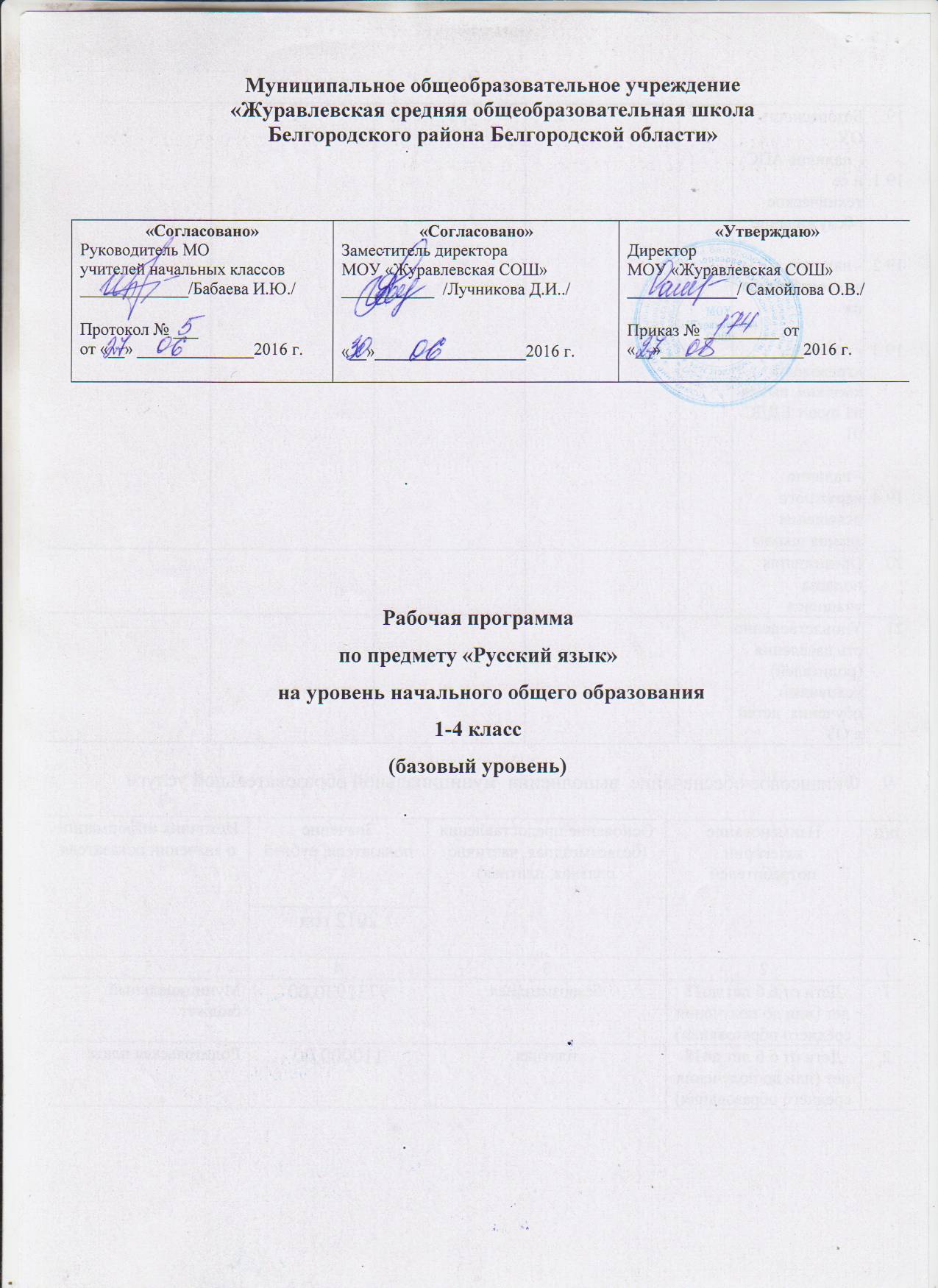 Раздел 1. ПОЯСНИТЕЛЬНАЯ ЗАПИСКАРабочая программа по русскому языку составлена в соответствии с нормативно-правовыми документами:Федеральный государственный образовательный стандарт начального общего образования (Приложение к приказу Минобрнауки России № 373 от 06.10.2009 г.).Авторская программа Канакиной В.П., Горецкого В.Г., М.В. Бойкиой «Русский язык», опубликованная в сборнике рабочих программ 1-4 классы.  «Школа России» 1-4 классы: пособие для учителей общеобразовательных учреждений./ [С.В.Анащенкова, М.А.Бантова, Г.В.Бельтюкова и др.].  – М.: Просвещение, 2011. – 528 с.Учебный план МОУ «Журавлёвская средняя общеобразовательная школа Белгородского района Белгородской области».Программа разработана для использования в муниципальном общеобразовательном учреждении «Журавлевская средняя общеобразовательная школа Белгородского района Белгородской области» в 1-4 классах.Предмет «Русский язык» играет важную роль в реализации основных целевых установок начального образования: становлении основ гражданской идентичности и мировоззрения; формировании основ умения учиться и способности к организации своей деятельности; духовно-нравственном развитии и воспитании младших школьников.Содержание предмета направлено на формирование функциональной грамотности и коммуникативной компетентности. Русский язык является для младших школьников основой всего процесса обучения, средством развития их мышления, воображения, интеллектуальных и творческих способностей, основным каналом социализации личности. Изучение русского языка в начальных классах — первоначальный этап системы лингвистического образования и речевого развития, обеспечивающий готовность выпускников начальной школы к дальнейшему образованию.Целями изучения предмета «Русский язык» в начальной школе являются:• ознакомление учащихся с основными положениями науки о языке и формирование на этой основе знаково-символического восприятия и логического мышления учащихся; • формирование коммуникативной компетенции учащихся: развитие устной и письменной речи, монологической и диалогической речи, а также навыков грамотного, безошибочного письма как показателя общей культуры человека.Программа определяет ряд практических задач:• развитие речи, мышления, воображения школьников, умения выбирать средства языка в соответствии с целями, задачами и условиями общения; • формирование у младших школьников первоначальных представлений о системе и структуре русского языка: лексике, фонетике, графике, орфоэпии, морфемике (состав слова), морфологии и синтаксисе;• формирование навыков культуры речи во всех её проявлениях, умений правильно писать и читать, участвовать в диалоге, составлять несложные устные монологические высказывания и письменные тексты;• воспитание позитивного эмоционально-ценностного отношения к русскому языку, чувства сопричастности к сохранению его уникальности и чистоты; пробуждение познавательного интереса к языку, стремления совершенствовать свою речь.     Программа направлена на реализацию средствами предмета «Русский язык» основных задач образовательной области «Филология»: -формирование первоначальных представлений о единстве и многообразии языкового и культурного пространства России, о языке как основе национального самосознания;- развитие диалогической и монологической устной и письменной речи; - развитие коммуникативных умений;- развитие нравственных и эстетических чувств; - развитие способностей к творческой деятельности. Основной формой организации учебного процесса является классно-урочная система - урок. На уроке учебный материал ориентирован на максимальное включение младших школьников в учебную деятельность. Преобладающим является проблемно-поисковый метод. Всё это направленно на овладение учебными универсальными действиями. Широко используются: проектные, творческие задания, учебные диалоги, практические работы.Эффективно применяется  системно-деятельностный подход в обучении, который предполагает самостоятельную работу учащихся по приобретению и усвоению знаний. В процессе реализации рабочей программы используются различные типы уроков: уроки изучения нового учебного материала; уроки совершенствования знаний, умений и навыков; уроки обобщения и систематизации; комбинированные уроки; уроки контроля и коррекции знаний, умений и навыков. В процессе учебной деятельности применяется фронтальная, индивидуальная и групповая формы работы. С точки зрения развития умений и навыков рефлексивной деятельности особое внимание уделено формированию способности учащихся самостоятельно:-организовывать  свою учебную деятельность;-контролировать свои действия – как после их завершения, так и по ходу;-оценивать результаты деятельности, определять причины возникших трудностей и пути их устранения; - осознавать сферы своих интересов и соотносить их со своими учебными достижениями, чертами своей личности.В условиях внедрения Федерального государственного образовательного стандарта нового поколения особенно актуально совмещение традиционного школьного образования, классно-урочной системы, ИКТ и технологий дистанционного обучения. Это позволяет учителю по-новому подойти к разностороннему развитию обучающихся, их способностей, умений и навыков самообразования, к формированию у обучающихся готовности и способностей адаптироваться к меняющимся социальным условиям, к подготовке их к непрерывному образованию, к готовности учиться в течение всей жизни, приобретать не только новые знания, но и овладевать новым опытом.Цель организации дистанционного обучения школьников: оптимизировать учебный процесс через сетевое взаимодействие образовательных учреждений и внедрение технологий дистанционного обучения; использовать единый электронный образовательный контент, обеспечивая формирование единой образовательной информационной среды Белгородской области. Для осуществления электронного обучения и обучения с применением дистанционных образовательных технологий школьников МОУ «Журавлёвская СОШ» используются облачные технологии – информационно-образовательный портал «Сетевой класс Белогорья». Задача внедрения дистанционного обучения: обеспечить целенаправленную дифференциацию структуры содержания, форм и методов организации образовательного процесса, ориентированного на удовлетворение познавательных запросов, интересов; развивать способности и склонности каждого школьника;стремиться к достижению новых образовательных результатов.Для осуществления обучения школьников с применением дистанционных образовательных технологий планируется воспользоваться двумя разделами информационно-образовательного портала «Сетевой класс Белогорья»: «Виртуальная лаборатория» и «Виртуальный класс».Описание места учебного предмета в учебном планеСогласно учебному плану МОУ «Журавлёвская средняя общеобразовательная школа Белгородского района Белгородской области» и авторской программе Канакиной В.П., Горецкого В.Г., М.В. Бойкиной «Русский язык», опубликованной в сборнике рабочих программ 1-4 классы.  «Школа России» 1-4 классы: пособие для учителей общеобразовательных учреждений./ [С.В.Анащенкова, М.А.Бантова, Г.В.Бельтюкова и др.].  – М.: Просвещение, 2011. – 528 с. на изучение предмета «Русский язык» в начальной школе выделяется 675 часов. В 1 классе — 165 часов (5 часов в неделю, 33 учебные недели): из них 115 ч (23 учебные недели) отводится урокам обучения письму в период обучения грамоте и 50 часов (10 учебных недель) — урокам русского языка. Во 2—4 классах на уроки русского языка отводится по 170 ч (5 ч в неделю, 34 учебные недели в каждом классе) – 510 часовДля реализации программы используется учебно-методический комплект:1. Канакина В.П., ГорецкийВ.Г. Русский язык: 1 класс. Учебник для учащихся общеобразовательных учреждений. 2. Канакина В.П., ГорецкийВ.Г. Русский язык: 2 класс. Учебник для учащихся общеобразовательных учреждений: в 2 частях.3. Канакина В.П., ГорецкийВ.Г. Русский язык: 3 класс. Учебник для учащихся общеобразовательных учреждений: в 2 частях.4. Канакина В.П., ГорецкийВ.Г. Русский язык: 4 класс. Учебник для учащихся общеобразовательных учреждений: в 2 частях.5. КанакинаВ.П.  Рабочая тетрадь: 1 класс: в 2 частях.6. Канакина В.П. Рабочая тетрадь: 2 класс: в 2 частях.7. Канакина В.П. Рабочая тетрадь: 3 класс: в 2 частях.9. Канакина В.П  Рабочая тетрадь: 4 класс: в 2 частях.10. Горецкий В.Г., Кирюшкин В.А., Виноградская Л.А., Бойкина М.В. Азбука. 1класс.Учебник для учащихся общеобразовательных учреждений в 2 частях.11. Горецкий В.Г., Федосова Н.А. Прописи №1, №2, №3, №4 к «Азбуке» для первого класса начальной школы.12. Горецкий В.Г. Электронное приложение к учебнику Азбука  (CDдиск).13. Горецкий В.Г. Электронное приложение к учебнику Русский язык. 1 класс.14. Горецкий В.Г. Электронное приложение к учебнику Русский язык. 2 класс.15. Горецкий В.Г. Электронное приложение к учебнику Русский язык. 3 класс.16. Горецкий В.Г. Электронное приложение к учебнику Русский язык. 4 класс.Раздел 2. ПЛАНИРУЕМЫЕ РЕЗУЛЬТАТЫ ОСВОЕНИЯ УЧЕБНОГО ПРЕДМЕТАВедущее место предмета «Русский язык» в системе общего образования обусловлено тем, что русский язык является государственным языком Российской Федерации, родным языком русского народа, средством межнационального общения. Изучение русского языка способствует формированию у учащихся представлений о языке как основном средстве человеческого общения, явлении национальной культуры и основе национального самосознания. В процессе изучения русского языка у учащихся начальной школы формируется позитивное эмоционально-ценностное отношение к русскому языку, стремление к его грамотному использованию, понимание того, что правильная устная и письменная речь являются показателем общей культуры человека. На уроках русского языка ученики получают начальное представление о нормах русского литературного языка и правилах речевого этикета, учатся ориентироваться в целях, задачах, условиях общения, выборе адекватных языковых средств, для успешного решения коммуникативной задачи.Русский язык является для учащихся основой всего процесса обучения, средством развития их мышления, воображения, интеллектуальных и творческих способностей, основным каналом социализации личности. Успехи в изучении русского языка во многом определяют результаты обучения по другим школьным предметам.Личностные, метапредметные и предметные результаты освоения курса1 классК концу изучения блока «Русский язык. Обучение письму» учащиеся получат возможность научиться:слышать интонацию конца предложения, определять количество произнесённыхпредложений; выделять из предложения слова, определять их количество;при письме букв выбирать их соединение с учётом начертания следующей буквы;выделять последовательность звуков слова, характеризовать каждый звук (гласный / согласный, гласный ударный / безударный, согласный твёрдый / мягкий, звонкий / глухой); строить модель слогового и звукового состава слова;оценивать качество своего письма; сравнивать самостоятельно написанное с
предложенным образцом.К концу изучения блока «Русский язык» учащиеся научатся:под руководством учителя создавать короткие устные и письменные высказывания;различать слово и предложение;правильно называть буквы алфавита, располагать буквы и слова в алфавитном порядке;правильно обозначать твёрдость и мягкость согласных звуков и звук [и'];обнаруживать в словах изученные орфограммы;правильно оформлять границы предложений: обозначать начало большой буквой, а конец - точкой;обозначать пробелами границы слов;писать большую букву в собственных именах;соблюдать основное правило переноса слов (по слогам, не оставляя и не перенося одну букву);правильно писать ударные слоги жи-ши, ча-ща, чу-щу,писать слова с проверяемыми парными согласными на конце слова;не употреблять ь в буквосочетаниях чк чн, нч, щн, нщ и др.;списывать текст и писать текст под диктовку учителя.К концу изучения блока «Русский язык» учащиеся получат возможность научиться:оформлять свои мысли в устной и письменной форме (в виде предложения или небольшого текста);обнаруживать и исправлять графические и орфографические ошибки (обозначение
твёрдости и мягкости, звука [и1], пропуски, перестановки и замены букв; нарушения иученных орфографических правил) в специально предложенных и в собственных записях;правильно писать изученные слова с удвоенными согласными;под руководством учителя осуществлять проверку написанного;составлять небольшой текст (4-5 предложений) на заданную тему, по картинке изаписывать его с помощью учителя, составлять текст из предлагаемых абзацев (восстановление деформированного текста);выполнять звуко-буквенный анализ доступных слов, видеть несоответствия между их произношением и правописанием;писать безударные гласные, проверяемые ударением, в двусложных словах.Личностные результаты
Обучающийся получит возможность для формирования следующих личностных УУД:внутренней позиции школьника на уровне положительного отношения к школе; положительного отношения к урокам русского языка; уважительного отношения к русскому языку как родному языку русского народа и языкам, на которых говорят другие народы; интереса к языковой и речевой деятельности; представления о многообразии окружающего мира, некоторых духовных традициях русского народа; представления об этических чувствах (доброжелательности, сочувствия, сопереживания, отзывчивости, любви ко всему живому на Земле и др.); первоначальных навыков сотрудничества со взрослыми и сверстниками в процессе выполнения совместной учебной деятельности на уроке и в проектной деятельности; мотивов к творческой проектной деятельности. Метапредментые результаты
Обучающийся получит возможность для формирования регулятивных УУД:принимать и сохранять цель и учебную задачу, соответствующую этапу обучения (определённому этапу урока) с помощью учителя; понимать выделенные ориентиры действий (в заданиях учебника, в справочном материале учебника — в памятках) при работе с учебным материалом; высказывать своё предположение относительно способов решения учебной задачи; проговаривать вслух последовательность производимых действий, составляющих основу осваиваемой деятельности (опираясь на памятку или предложенный алгоритм); оценивать совместно с учителем или одноклассниками результат своих действий, вносить соответствующие коррективы. Обучающийся получит возможность для формирования познавательных УУД: целенаправленно слушать учителя (одноклассников), решая познавательную задачу; ориентироваться в учебнике (на форзацах, шмуцтитулах, страницах учебника, в оглавлении, условных обозначениях, словарях учебника); осуществлять под руководством учителя поиск нужной информации в учебнике и учебных пособиях; понимать знаки, символы, модели, схемы, приведённые в учебнике и учебных пособиях (в том числе в электронном приложении к учебнику); работать с информацией, представленной в разных формах (текст, рисунок, таблица, схема) под руководством учителя; понимать текст, опираясь на содержащуюся в нём информацию, находить необходимые факты, сведения и другую информацию; преобразовывать информацию, полученную из рисунка (таблицы, модели) в словесную форму под руководством учителя; понимать заданный вопрос, в соответствии с ним строить ответ в устной форме; составлять устно монологическое высказывание по предложенной теме (рисунку);  анализировать изучаемые факты языка с выделением их отличительных признаков, осуществлять синтез как составление целого из их частей (под руководством учителя);  осуществлять сравнение, сопоставление, классификацию изученных фактов языка по заданному признаку (под руководством учителя); делать выводы в результате совместной работы класса и учителя; подводить языковой факт под понятие разного уровня обобщения (предмет и слово, обозначающее предмет; слова, обозначающие явления природы, школьные принадлежности и др.); проводить аналогии между изучаемым предметом и собственным опытом (под руководством учителя). Обучающийся получит возможность для формирования следующих коммуникативных УУД: слушать собеседника и понимать речь других; оформлять свои мысли в устной и письменной форме (на уровне предложения или небольшого текста); принимать участие в диалоге; задавать вопросы, отвечать на вопросы других; принимать участие в работе парами и группами; договариваться о распределении функций и ролей в совместной деятельности; признавать существование различных точек зрения; высказывать собственное мнение; оценивать собственное поведение и поведение окружающих, использовать в общении правила вежливости. Предметные результатыОбщие предметные результаты освоения программы: представление о русском языке как государственном языке нашей страны, Российской Федерации;  представление о значимости языка и речи в жизни людей;  представление о некоторых понятиях и правилах из области фонетики, графики, орфоэпии, лексики и грамматики, орфографии и пунктуации (в объёме учебной программы); практические умения работать с языковыми единицами;  представление о некоторых изменениях в системе русского языка и его развитии, пополнении словарного запаса русского языка;  представление о правилах речевого этикета;  адаптация к языковой и речевой деятельности. Предметные результаты освоенияОсновных содержательных линий программы
Развитие речи
Обучающийся научится:первичному умению оценивать правильность (уместность) выбора языковых и неязыковых средств устного общения не уроке, в школе, в быту, со знакомыми и незнакомыми, с людьми разного возраста; соблюдать в повседневной жизни нормы речевого этикета; слушать вопрос, понимать его, отвечать на поставленный вопрос; пересказывать сюжет известной сказки по данному рисунку; составлять текст из набора предложений; выбирать заголовок текста из ряда данных и самостоятельно озаглавливать текст. Обучающийся получит возможность научиться:различать устную и письменную речь; различать диалогическую речь; отличать текст от набора не связанных друг с другом предложений; анализировать текст с нарушенным порядком предложений и восстанавливать их последовательность в тексте; определять тему и главную мысль текста; соотносить заголовок и содержание текста;  составлять текст по рисунку и опорным словам (после анализа содержания рисунка);  составлять текст по его началу и по его концу; составлять небольшие монологические высказывания по результатам наблюдений за фактами и явлениями языка. Система языка
Фонетика, орфоэпия, графика
Обучающийся научится:различать звуки речи; понимать различие между звуками и буквами; устанавливать последовательность звуков в слове и их число; различать гласные и согласные звуки, определять их в слове и правильно произносить; определять качественную характеристику гласного звука в слове: ударный или безударный; различать гласный звук [и] и согласный звук [й]; различать согласные звуки: мягкие и твёрдые, глухие и звонкие, определять их в слове и правильно произносить; различать непарные твёрдые согласные [ж], [ш], [ц], непарные мягкие согласные [ч’], [щ’], находить их в слове, правильно произносить; устанавливать соотношение звукового и буквенного состава в словах типа стол, конь, ёлка; различать слово и слог; определять количество слогов в слове, делить слова на слоги; обозначать ударение в слове; правильно называть буквы в алфавитном порядке; различать звуки речи и буквы, которыми обозначаются звуки на письме; различать буквы, обозначающие гласные звуки, как показатели твёрдости-мягкости согласных звуков; определять функцию буквы «мягкий знак» (ь) как показателя мягкости предшествующего согласного звука. Обучающийся получит возможность научиться:наблюдать над образованием звуков речи; определять функцию букв е, ё , ю, я в слове; обозначать на письме звук [й’]; располагать заданные слова в алфавитном порядке; устанавливать соотношение звукового и буквенного состава в словах типа коньки, утюг, яма, ель; находить случаи расхождения звукового и буквенного состава слов при орфоэпическом проговаривании (вода, стриж, день, жить и др.); произносить звуки и сочетания звуков в соответствии с нормами литературного языка (круг слов определён «Орфоэпическим словарём» в учебнике). Лексика
Обучающийся научится:различать слово и предложение, слово и слог, слово и набор буквосочетаний (книга — агник); различать предмет (признак, действие) и слово, называющее этот предмет; определять количество слов в предложении, вычленять слова из предложения; классифицировать и объединять некоторые слова по значению (люди, животные, растения, инструменты и др.); определять группу «вежливых» слов (слова-прощания, слова-приветствия, слова-извинения, слова-благодарения); определять значение слова или уточнять с помощью «Толкового словаря» учебника. Обучающийся получит возможность научиться:осознавать слово как единство звучания и значения; определять значение слова или уточнять с помощью «Толкового словаря» учебника; на практическом уровне различать многозначные слова (простые случаи), слова, близкие и противоположные по значению; подбирать слова, близкие и противоположные по значению при решении учебных задач; на практическом уровне различать слова-названия предметов, названия признаков предметов, названия действий предметов. Морфология
Обучающийся получит возможность научиться:различать слова, обозначающие предметы (признаки предметов, действия предметов); соотносить слова-названия предметов и вопрос, на который отвечают эти слова; соотносить слова-названия действий предметов и вопрос, на который отвечают эти слова; соотносить слова-названия признаков предметов и вопрос, на который отвечают эти слова; различать названия предметов, отвечающие на вопросы кто? что? 
Синтаксис
Обучающийся научится:различать текст и предложение, предложение и слова, не составляющие предложения; выделять предложения из речи; соблюдать в устной речи интонацию конца предложения; определять границы предложения в деформированном тексте (из 2—3 предложений), выбирать знак для конца каждого предложения; соотносить схемы предложений и предложения, соответствующие этим схемам; составлять предложения из слов (в том числе из слов, данных не в начальной форме); составлять предложения по схеме, рисунку, на заданную тему (например, на тему «Весна»); писать предложения под диктовку, а также составлять их схемы. Обучающийся получит возможность научиться:определять существенные признаки предложения: законченность мысли и интонацию конца предложения; устанавливать связь слов в предложении; сравнивать предложения по цели высказывания и по интонации (без терминов) с опорой на содержание (цель высказывания), на интонацию, (мелодику, логическое ударение), порядок слов, знаки конца предложения. Орфография и пунктуация
Обучающийся научится:применять изученные правила правописания: раздельное написание слов в предложении; написание гласных и, а, у после шипящих согласных ж, ш, ч ,щ (в положении под ударением); отсутствие мягкого знака после шипящих в буквосочетаниях чк, чн, чт; перенос слов; прописная буква в начале предложения, в именах собственных; непроверяемые гласные и согласные в корне слова (перечень слов дан в учебнике); знаки препинания конца предложения ( . ? !); безошибочно списывать текст с доски и учебника; писать под диктовку тексты в соответствии с изученными правилами. Обучающийся получит возможность научиться:определять случаи расхождения звукового и буквенного состава слов; писать двусложные слова с безударным гласным звуком в двусложных словах (простейшие случаи, слова типа вода, трава, зима, стрела); писать слова с парным по глухости-звонкости согласным звуком на конце слова (простейшие случаи, слова типа глаз, дуб); применять орфографическое чтение (проговаривание) при письме под диктовку и при списывании; пользоваться «Орфографическим словарём» в учебнике как средством самоконтроля. 2 классК концу 2 класса учащиеся должны знать:-названия и порядок букв русского алфавита, признаки гласных и согласных звуков, ударные и безударные гласные, согласные твёрдые и мягкие, глухие и звонкие, способы обозначения мягкости согласных на письме гласными буквами (и, е, ё, я) и мягкими (ь) знаком, правила переноса слов.Учащиеся должны уметь:- безошибочно и каллиграфически правильно писать слова , сверять написанное с образцом;-делить слова на слоги, выделять ударный слог, переносить слова по слогам, правильно произносить мягкие и твёрдые согласные звуки в слове, обозначать на письме мягкость согласного звука гласными буквами (и, е, ё, ю, я) и мягким  (ь) знаком;- писать заглавную букву в собственных словах;- писать слова с буквосочетаниями жи-ши, ча-ща, чщу, чк, чн, щн;- обозначать буквами безударные гласные звуки в словах;- писать слова с двойными согласными;- писать раздельно предлоги со словами;- производить звуко - буквенный  анализ слова;- распознавать изученные части речи;- различать слово и предложение, устанавливать связь слов в предложении, выделять главные члены предложения (подлежащее и сказуемое);- составлять предложение по вопросу, опорным словам, по сюжетному рисунку, на определённую тему;- употреблять заглавную букву в начале предложения, ставить точку, вопросительный знак, восклицательный знак в конце предложения.- писать изложение повествовательного текста по вопросам;- составлять текст по опорным словам, по сюжетному рисунку и записывать 3-4 предложения из составленного текста;- использовать в речи слова просьбы, благодарности, приветствия, прощания.Личностные результатыпредставление о своей этнической принадлежности;развитие чувства любви к родине, чувства гордости за свою родину, народ, великое достояние русского народа — русский язык;представление об окружающем ученика мире (природа, малая родина, люди и их деятельность и др.);осмысление необходимости бережного отношения к природе и всему живому на Земле;осознавание положительного отношения к народам, говорящим на разных языках, и их родному языку;представление о своей родословной, о достопримечательностях своей малой родины;положительное отношение к языковой деятельности;заинтересованность в выполнении языковых и речевых заданий и в проектной деятельности;понимание нравственного содержания поступков окружающих людей, ориентация в поведении на принятые моральные нормы;развитие чувства прекрасного и эстетических чувств через выразительные возможности языка, анализ пейзажных зарисовок и репродукций картин и др.;этические чувства (доброжелательность, сочувствие, сопереживание, отзывчивость, совесть и др.); понимание чувств одноклассников, учителей;развитие навыков сотрудничества с учителем, взрослыми, сверстниками в процессе выполнения совместной деятельности на уроке и при выполнении проектной деятельности;представление о бережном отношении к материальным ценностям; развитие интереса к проектно-творческой деятельности.Метапредметные результатыРегулятивные универсальные учебные действияпринимать и сохранять цель и учебную задачу;высказывать свои предположения относительно способа решения учебной задачи; в сотрудничестве с учителем находить варианты решения учебной задачи;планировать (совместно с учителем) свои действия в соответствии с поставленной задачей и условиями её реализации;учитывать выделенные ориентиры действий (в заданиях учебника, справочном материале учебника — в памятках) в планировании и контроле способа решения;выполнять действия по намеченному плану, а также по инструкциям, содержащимся в источниках информации (в заданиях учебника, справочном материале учебника — в памятках);проговаривать (сначала вслух, потом на уровне внутренней речи) последовательность производимых действий, составляющих основу осваиваемой деятельности;оценивать совместно с учителем или одноклассниками результат своих действий, вносить соответствующие коррективы;адекватно воспринимать оценку своей работы учителями, товарищами, другими лицами;понимать причины успеха и неуспеха выполнения учебной задачи;выполнять учебные действия в устной, письменной речи, во внутреннем плане.Познавательные УУДосознавать познавательную задачу, воспринимать её на слух, решать её (под руководством учителя или самостоятельно);воспринимать на слух и понимать различные виды сообщений (информационные тексты);ориентироваться в учебнике (на форзацах, шмуцтитулах, страницах учебника, в оглавлении, в условных обозначениях, в словарях учебника);работать с информацией, представленной в разных формах (текст, рисунок, таблица, схема), под руководством учителя и самостоятельно;осуществлять под руководством учителя поиск нужной информации в соответствии с поставленной задачей в учебнике и учебных пособиях;пользоваться знаками, символами, таблицами, схемами, приведёнными в учебнике и учебных пособиях (в том числе в электронном приложении к учебнику), для решения учебных и практических задач;пользоваться словарями и справочным материалом учебника;осмысленно читать текст, выделять существенную информацию из текстов разных видов (художественного и познавательного);составлять устно небольшое сообщение об изучаемом языковом объекте по вопросам учителя (с опорой на графическую информацию учебника или прочитанный текст);составлять небольшие собственные тексты по предложенной теме, рисунку;анализировать изучаемые факты, явления языка с выделением их существенных признаков (в процессе коллективной организации деятельности);осуществлять синтез как составление целого из их частей (под руководством учителя);ориентироваться при решении учебной задачи на возможные способы её решения;находить языковые примеры для иллюстрации изучаемых языковых понятий;осуществлять сравнение, сопоставление, классификацию изученных фактов языка по заданным признакам и самостоятельно выделенным основаниям;обобщать (выделять ряд или класс объектов как по заданному признаку, так и самостоятельно);делать выводы в результате совместной работы класса и учителя;подводить анализируемые объекты (явления) под понятия разного уровня обобщения (слово и часть речи, слово и член предложения, имя существительное и часть речи и др.);осуществлять аналогии между изучаемым предметом и собственным опытом (под руководством учителя); по результатам наблюдений находить и формулировать правила, определения;устанавливать причинно-следственные связи в изучаемом круге явлений, строить рассуждения в форме простых суждений об объекте.Коммуникативные УУДслушать собеседника и понимать речь других;оформлять свои мысли в устной и письменной форме (на уровне предложения или небольшого текста);принимать участие в диалоге, общей беседе, выполняя правила речевого поведения (не перебивать, выслушивать собеседника, стремиться понять его точку зрения и др.);выбирать адекватные речевые средства в диалоге с учителем и одноклассниками;задавать вопросы, адекватные речевой ситуации, отвечать на вопросы других; строить понятные для партнёра высказывания;признавать существование различных точек зрения; воспринимать другое мнение и позицию;формулировать собственное мнение и аргументировать его;работать в парах, учитывать мнение партнёра, высказывать своё мнение, договариваться и приходить к общему решению в совместной деятельности; проявлять доброжелательное отношение к партнёру;строить монологическое высказывание с учётом поставленной коммуникативной задачи;Предметные результатыОбщие предметные результаты освоения программыпонимание значения русского языка как государственного языка нашей страны, Российской Федерации, языка межнационального общения;воспитание уважительного отношения к русскому языку как родному языку русского народа, и языкам, на которых говорят другие народы;понимание русского языка как великого достояния русского народа, как явления национальной культуры, как развивающегося явления;первоначальное представление о некоторых нормах русского языка (орфоэпических, орфографических, пунктуационных) и правилах речевого этикета (в объёме изучаемого курса);начальные умения выбирать адекватные языковые средства при составлении небольших монологических высказываний;овладение первоначальными научными представлениями о системе и структуре русского языка, знакомство с некоторыми языковыми понятиями и их признаками из разделов: фонетика и графика, лексика, морфемика, морфология и синтаксис (в объёме изучаемого курса);применение орфографических правил и правил постановки знаков препинания в процессе выполнения письменных работ (в объёме изучаемого курса);первоначальные умения проверять написанное;овладение учебными действиями с изучаемыми языковыми единицами;формирование начальных умений находить, характеризовать, сравнивать, классифицировать такие языковые единицы, как звук, буква, слог, слово, слово как часть речи, слово как член предложения, предложение (в объёме изучаемого курса).Предметные результаты освоенияОсновных содержательных линий программыРазвитие речиОсвоение данного раздела распределяется по всем разделам курса.Обучающийся научится:участвовать в устном общении на уроке (слушать собеседников, говорить на обсуждаемую тему, соблюдать основные правила речевого поведения);строить предложения для решения определённой речевой задачи (для ответа на заданный вопрос, для выражения своего собственного мнения);(самостоятельно) читать тексты учебника, извлекать из них новую информацию, работать с ней в соответствии с учебно-познавательной задачей (под руководством учителя);пользоваться словарями учебника для решения языковых и речевых задач;различать устную и письменную речь;различать диалогическую речь; понимать особенности диалогической речи;отличать текст от набора не связанных друг с другом предложений;анализировать текст с нарушенным порядком предложений и восстанавливать их последовательность в тексте;понимать тему и главную мысль текста (при её словесном выражении), подбирать заглавие к тексту, распознавать части текста по их абзацным отступам, определять последовательность частей текста;читать вопросы к повествовательному тексту, находить на них ответы и грамотно их записывать;составлять текст по рисунку, вопросам и опорным словам; по рисунку и вопросам, по рисунку (после анализа содержания рисунка); составлять текст по его началу и по его концу.Обучающийся получит возможность научиться:анализировать свою и чужую речь при слушании себя и речи товарищей (при ответах на поставленный учителем вопрос, при устном или письменном высказывании) с точки зрения правильности, точности, ясности содержания;соблюдать нормы произношения, употребления и написания слов, имеющихся в словарях учебника;озаглавливать текст по его теме или по его главной мысли;распознавать тексты разных типов: описание и повествование, рассуждение;замечать в художественном тексте языковые средства, создающие его выразительность;составлять небольшие повествовательный и описательный тексты на близкую жизненному опыту детей тему (после предварительной подготовки);находить средства связи между предложениями (порядок слов, местоимения, синонимы);составлять небольшие высказывания по результатам наблюдений за фактами и явлениями языка; на определённую тему;составлять текст (отзыв) по репродукциям картин художников (помещённых в учебнике);письменно излагать содержание прочитанного текста (после предварительной подготовки) по вопросам;проверять правильность своей письменной речи, исправлять допущенные орфографические ошибки, замечать и исправлять неточности в содержании и оформлении.Система языкаФонетика, орфоэпия, графикаОбучающийся научится:различать понятия «звук» и «буква», правильно называть буквы и правильно произносить звуки в слове и вне слова;определять качественную характеристику звука: гласный — согласный, гласный ударный — безударный, согласный твёрдый — мягкий, парный — непарный, согласный глухой — звонкий, парный — непарный (в объёме изученного);характеризовать, сравнивать, классифицировать звуки вне слова и в слове по заданным параметрам;понимать характеристику звука, представленную в модели (в звуком обозначении);анализировать, сравнивать, группировать слова по указанным характеристикам звуков;определять функции букв е, ё, ю, я в слове;определять способы обозначения буквами твёрдости-мягкости согласных и звука [й’];определять количество слогов в слове и их границы, сравнивать и классифицировать слова по слоговому составу;определять ударный и безударные слоги в слове;правильно называть буквы алфавита, располагать буквы и слова по алфавиту;использовать знание алфавита при работе со словарями;определять функцию мягкого знака (ь) как разделительного;устанавливать соотношение звукового и буквенного состава в словах с йотированными гласными е, ё, ю, я и мягким знаком — показателем мягкости согласного звука: коньки, ёлка, маяк;находить случаи расхождения звукового и буквенного состава слов при орфоэпическом проговаривании слов учителем (моряк, ёж, лось, друг, сказка);произносить звуки и сочетания звуков в соответствии с нормами литературного языка (круг слов определён орфоэпическим словарём учебника).Обучающийся получит возможность научиться:осуществлять звуко-буквенный разбор простых по составу слов с помощью заданного в учебнике алгоритма;устанавливать соотношение звукового и буквенного состава в словах с разделительным мягким знаком (ь): шью, друзья, вьюга;применять знания фонетического материала при использовании правил правописания и орфоэпии (различать ударные и безударные гласные, согласные звонкие–глухие, шипящие, мягкие и твёрдые и др.);пользоваться при письме небуквенными графическими средствами: пробелом между словами, знаком переноса, абзацем.ЛексикаОсвоение данного раздела распределяется по всем разделам курса.Обучающийся научится:• осознавать слово как единство звучания и значения;выявлять в речи незнакомые слова, спрашивать об их значении учителя или обращаться к толковому словарю;различать однозначные и многозначные слова (простые случаи);иметь представление о синонимах и антонимах;распознавать среди предложенных слов синонимы и антонимы;подбирать к предложенным словам 1—2 синонима или антонима;наблюдать за использованием синонимов и антонимов в речи;наблюдать над словами, употреблёнными в прямом и переносном значении.Обучающийся получит возможность научиться:выявлять в речи незнакомые слова, спрашивать об их значении учителя или обращаться к толковому словарю;на практическом уровне распознавать слова, употреблённые в прямом и переносном значении (простые случаи);замечать в художественном тексте слова, употреблённые в переносном значении;пользоваться словарями при решении языковых и речевых задач.Состав слова (морфемика)Обучающийся научится:осознавать значение понятия «родственные слова», соотносить его с понятием «однокоренные слова»;владеть первоначальными признаками для опознавания однокоренных слов среди других (неоднокоренных) слов;распознавать группы однокоренных слов при решении учебной задачи; подбирать родственные (однокоренные) слова к данному слову либо с заданным корнем;определять в слове корень (простые случаи), пользуясь заданным алгоритмом (памяткой определения корня слова).Обучающийся получит возможность научиться:различать однокоренные слова и формы одного и того же слова;различать однокоренные слова и слова с омонимичными корнями, однокоренные слова и синонимы;подбирать однокоренные слова и формы слов с целью проверки изучаемых орфограмм в корне слова.МорфологияОбучающийся научится:различать слова, обозначающие предметы (признаки предметов, действия предметов), вопросы, на которые они отвечают, и соотносить их с определённой частью речи;находить грамматические группы слов (части речи) по комплексу усвоенных признаков: имя существительное, имя прилагательное, глагол;находить имена существительные, понимать их значение и употребление в речи, опознавать одушевлённые и неодушевлённые имена существительные по вопросам кто? и что?, собственные и нарицательные имена существительные, определять форму числа имён существительных;находить имена прилагательные, понимать их значение и употребление в речи, опознавать форму числа имён прилагательных, роль в предложении;находить глаголы, понимать их значение и употребление в речи, опознавать форму числа глаголов, роль в предложении; узнавать личные местоимения, понимать их значение и употребление в речи;находить предлоги и понимать их роль в предложении и тексте;подбирать примеры слов разных частей речи и форм этих слов.Обучающийся получит возможность научиться:различать грамматические группы слов (части речи) по комплексу усвоенных признаков, определять их синтаксическую функцию в предложениях;выявлять принадлежность слова к определённой части речи на основе усвоенных признаков, определять признаки частей речи;различать имена существительные, употреблённые в форме одного числа (ножницы, кефир);выявлять роль разных частей речи в художественном тексте;использовать личные местоимения для устранения неоправданных повторов;пользоваться словами разных частей речи в собственных высказываниях.СинтаксисОбучающийся научится:различать текст и предложение, предложение и слова, не составляющие предложения; выделять предложения из речи;определять существенные признаки предложения: законченность мысли и интонацию конца предложения; соблюдать в устной речи интонацию конца предложений;сравнивать предложения по цели высказывания и по интонации (без терминов) с опорой на содержание (цель высказывания), интонацию, (мелодику, логическое ударение), порядок слов, знаки конца предложения;находить главные члены предложения (основу предложения): подлежащее и сказуемое;различать главные и второстепенные члены предложения (без дифференциации на виды);устанавливать связи слов между словами в предложении;соотносить предложения со схемами, выбирать предложение, соответствующее схеме;восстанавливать деформированные предложения;составлять предложения по схеме, рисунку, на определённую тему.Обучающийся получит возможность научиться:опознавать предложения распространённые и нераспространённые; составлять такие предложения, распространять нераспространённые предложения второстепенными членами;находить предложения с обращениями.Орфография и пунктуацияОбучающийся научится:— применять изученные правила правописания:раздельное написание слов в предложении;написание гласных и, а, у после шипящих согласных ж, ш, ч, щ (в положении под ударением и без ударения);отсутствие мягкого знака после шипящих в буквосочетаниях чк, чт, чн, щн, нч;перенос слов;прописная буква в начале предложения, в именах собственных;проверяемые безударные гласные в корне слова;парные звонкие и глухие согласные в корне слова;непроверяемые гласные и согласные в корне слова (перечень слов в учебнике), в том числе удвоенные буквы согласных;разделительный мягкий знак (ь);знаки препинания конца предложения (. ? !);раздельное написание предлогов с именами существительными;раздельное написание частицы не с глаголами;— применять орфографическое чтение (проговаривание) при письме под диктовку и при списывании;— безошибочно списывать текст с доски и учебника объёмом 40—50 слов;— писать под диктовку тексты в соответствии с изученными правилами объёмом 30—40 слов.Обучающийся получит возможность научиться:осознавать значение понятий «орфограмма», «проверяемая орфограмма», «непроверяемая орфограмма»;определять разновидности орфограмм и соотносить их изученными с правилами;разграничивать орфограммы на изученные правила письма и неизученные;обнаруживать орфограммы по освоенным опознавательным признакам в указанных учителем словах;применять разные способы проверки правописания слов: изменение формы слова, подбор однокоренных слов, использование орфографического словаря;пользоваться орфографическим словарём учебника как средством самоконтроля при проверке написания слов с непроверяемыми орфограммами.3 класс      К концу 3 класса обучающиеся должны знать:названия и определения частей слова (корень, окончание, приставка, суффикс); частей речи (имя существительное, имя прилагательное, глагол, местоимение, предлог); членов предложения: главных (подлежащее и сказуемое) и второстепенных (без деления на виды).обучающиеся должны уметь:орфографически грамотно и каллиграфически правильно списывать и писать под диктовку текст (55—65 слов), включающий изученные орфограммы по программе 1—3 классов;проверять написанное, находить в словах изученные орфограммы;производить звуковой и звуко-буквенный разбор слова: уметь делить слова на слоги, определять ударный слог, определять последовательность звуков и букв в слове, характеризовать звуки (гласные: ударные и безударные; согласные: твердые, мягкие, глухие, звонкие, парные и непарные), определять и соотносить количество звуков и букв в словах типа моряк, стриж, сказка, коньки, маяк, жить',производить морфемный разбор ясных по составу слов типа морковка, берёзонька, пришкольный (выделять окончание, корень, приставку, суффикс). подбирать однокоренные слова разных частей речи;распознавать части речи и их грамматические признаки (род, число, надеж имен существительных; род и число имен прилагательных; время и число глаголов; лицо и число местоимений);изменять имена существительные, имена прилагательные, глаголы по числам; склонять в единственном числе имена существительные с ударными окончаниями по падежам;, изменять имена прилагательные по родам в единственном числе в соответствии с родом имени существительного; изменять глаголы по временам и в прошедшем времени по родам; интонационно правильно произносить предложения.определять вид предложений по цели высказывания и интонации; вычленять в предложении основу и словосочетания; производить элементарный синтаксический разбор предложений (выделять главные и второстепенные члены предложения, устанавливать связь между ними по вопросам);определять тему текста, его основную мысль, подбирать заголовок к тексту, делить текст на части (при письме соблюдать красную строку), под руководством учителя и самостоятельно составлять план, устанавливать связь предложений в тексте, связь частей текста;определять тип текста: повествование, описание, рассуждение;писать изложение и сочинение (60—75 слов) по коллективно или самостоятельно составленному плану под руководством учителя.Личностные результатыпредставление о своей гражданской идентичности в форме осознания «Я» как гражданина России;осознание своей этнической и национальной принадлежности;развитие чувства любви и гордости к Родине, его народу, истории, культуре;развитие чувства любви и уважения к русскому языку как великому ценностному достоянию русского народа; осознание себя носителем этого языка;становление внутренней позиции школьника на уровне положительного отношения к школе, изучению русского языка, понимания необходимости учения;становление элементов коммуникативного, социального и учебно-познавательного мотивов изучения русского языка;развитие интереса к познанию русского языка, языковой деятельности; интерес к чтению и читательской деятельности;формирование мотивации к творческому труду (в проектной деятельности, к созданию собственных информационных объектов и др.);развитие способности к самооценке на основе критерия успешности учебной деятельности; ориентация на понимание причин успеха и неуспеха в учебной деятельности по языку;ориентация на развитие целостного, социально ориентированного взгляда на мир в его органичном единстве и разнообразии природы, народов, культур, религий;развитие этических чувств (доброжелательность, сочувствие, сопереживание, отзывчивость, совесть и др.); понимание чувств одноклассников, собеседников; сочувствовать другим людям, сопереживать (в радости, горе и др.).понимание нравственного содержания собственных поступков и поступков окружающих людей; ориентация в поведении на принятые моральные и этические нормы;.осознание ответственности за свои поступки, ответственности за произнесённую в общении речь;осознавать свои эмоции и чувства, контролировать их; определять эмоции собеседников, сочувствовать другим людям, сопереживать чувства радости и горя;развитие чувства прекрасного и эстетических чувств через выразительные возможности языка, анализ пейзажных зарисовок и репродукций картин и др.;ориентация на развитие навыков сотрудничества с учителем, взрослыми, сверстниками в процессе выполнения совместной деятельности на уроке и вне урока;представление о здоровом образе жизни, бережном отношении к материальным ценностям.Метапредметные результатыРегулятивные УУДпринимать и сохранять цель и учебную задачу; в сотрудничестве с учителем ставить новые учебные задачи;овладевать способами решения учебной задачи, выбирать один из них для решения учебной задачи, представленной на наглядно-образном, словесно-образном и словесно-логическом уровнях; проявлять познавательную инициативу;планировать (в сотрудничестве с учителем и самостоятельно) свои действия для решения задачи;учитывать правило (алгоритм) в планировании и контроле способа решения;выполнять действия по намеченному плану, а также по инструкциям, содержащимся в источниках информации (в заданиях учебника, справочном материале учебника — в памятках);выполнять учебные действия в материализованной, громкоречевой и умственной форме;контролировать процесс и результаты своей деятельности с учебным материалом, вносить необходимые коррективы;оценивать свои достижения, определять трудности, осознавать причины успеха и неуспеха и способы преодоления трудностей;адекватно воспринимать оценку своей работы учителями, товарищами, другими лицами.Познавательные УУДосознавать познавательную задачу, решать её (под руководством учителя или самостоятельно);самостоятельно находить в учебнике, учебных пособиях и учебной справочной литературе (с использованием ресурсов библиотек и Интернета) необходимую информацию и использовать её для выполнения учебных заданий;понимать информацию, представленную в изобразительной, графической форме; переводить её в словесную форму;использовать такие виды чтения, как ознакомительное, изучающее, поисковое; осознавать цель чтения;воспринимать смысл читаемых текстов, выделять существенную информацию из текстов разных видов (художественного и познавательного); передавать устно или письменно содержание текста;анализировать и оценивать содержание, языковые особенности и структуру текста, определять место и роль иллюстративного ряда в тексте;осознанно строить речевое высказывание в устной и письменной форме; выступать перед аудиторией одноклассников с небольшими сообщениями, используя иллюстративный материал (плакаты, презентацию);использовать знаково-символические средства (в том числе модели, схемы, таблицы) для решения учебных и практических задач; создавать и преобразовывать модели и схемы для решения лингвистических задач;пользоваться словарями и справочным материалом учебника;анализировать изучаемые языковые объекты с выделением их существенных и несущественных признаков;осуществлять синтез как составление целого из их частей;овладевать общими способами решения конкретных лингвистических задач;ориентироваться на возможность решения отдельных лингвистических задач разными способами; выбирать наиболее эффективный способ решения лингвистической задачи;находить языковые примеры для иллюстрации изучаемых языковых понятий;осуществлять анализ, синтез, сравнение, сопоставление, классификацию, обобщение языкового материала как по заданным критериям, так и по самостоятельно выделенным основаниям;осуществлять подведение фактов языка под понятие на основе выделения комплекса существенных признаков и их синтеза;осуществлять аналогии между изучаемым предметом и собственным опытом;составлять простейшие инструкции, определяющие последовательность действий при решении лингвистической задачи;строить несложные рассуждения, устанавливать причинно-следственные связи, делать выводы, формулировать их.Коммуникативные УУДвыражать свои мысли и чувства в устной и письменной форме, ориентируясь на задачи и ситуацию общения, соблюдая нормы литературного языка и нормы «хорошей» речи (ясность, точность, содержательность, последовательность выражения мысли и др.);ориентироваться на позицию партнёра в общении и взаимодействии;адекватно использовать речевые средства для решения различных коммуникативных задач; понимать зависимость характера речи от задач и ситуации общения;участвовать в диалоге, общей беседе, совместной деятельности (в парах и группах), договариваться с партнёрами о способах решения учебной задачи, приходить к общему решению, осуществлять взаимоконтроль;задавать вопросы, необходимые для организации собственной деятельности и сотрудничества с партнёром;контролировать действия партнёра, оказывать в сотрудничестве необходимую помощь;учитывать разные мнения и интересы и высказывать своё собственное мнение (позицию), аргументировать его;оценивать мысли, советы, предложения других людей, принимать их во внимание и пытаться учитывать в своей деятельности;строить монологическое высказывание с учётом поставленной коммуникативной задачи;применять приобретённые коммуникативные умения в практике свободного общения.Предметные результатыОбщие предметные результаты освоения программыосознание значимости русского языка как государственного языка нашей страны, Российской Федерации, языка межнационального общения;представление о языке как об основном средстве человеческого общения и явлении национальной культуры, о роли родного языка в жизни человека и общества;формирование позитивного эмоционально-оценочного отношения к русскому языку, понимание значимости хорошего владения русским языком, стремления к его грамотному использованию;понимание значимости правильной и «хорошей» устной и письменной речи как показателя общей культуры человека; проявление собственного уровня культуры;приобретение опыта ориентироваться в целях, задачах, средствах и условиях общения, выбирать адекватные языковые средства для решения коммуникативных задач;овладение изучаемыми нормами русского языка (орфоэпические, лексические, грамматические, орфографические, пунктуационные), правилами культуры речевого поведения (в объёме курса); использование этих норм для успешного решения коммуникативных задач в ситуациях учебной языковой деятельности и бытового общения; формирование сознательного отношения к качеству своей речи, контроля за ней;овладение основными понятиями и правилами (в объёме изучаемого курса) из области фонетики, графики, лексики, морфемики, грамматики, орфографии, а также умениями находить, опознавать, характеризовать, сравнивать, классифицировать основные единицы языка (звуки, буквы, слова, предложения, тексты); использовать эти знания и умения для решения познавательных, практических и коммуникативных задач;овладение основами грамотного письма (в объёме изучаемого курса), основными орфографическими и пунктуационными умениями; применение правил орфографии и пунктуации в процессе выполнения письменных работ.Предметные результаты освоенияОсновных содержательных линий программыРазвитие речиОсвоение данного раздела распределяется по всем разделам курса.Обучающийся научится:участвовать в устном общении на уроке (слушать собеседников, говорить на обсуждаемую тему, соблюдать основные правила речевого поведения); выражать собственное мнение, обосновывать его с учётом ситуации общения;осознавать ситуацию общения: с какой целью, с кем и где происходит общение; выбирать адекватные языковые и неязыковые средства в соответствии с конкретной ситуацией общения;применять речевой этикет в ситуациях учебного и речевого общения, в том числе при обращении с помощью средств ИКТ; соблюдать правила вежливости при общении с людьми, плохо владеющими русским языком;анализировать свою и чужую речь при слушании себя и речи товарищей (при ответах на поставленный учителем вопрос, при устном или письменном высказывании) с точки зрения правильности, точности, ясности содержания;строить предложения для решения определённой речевой задачи, для завершения текста, для передачи основной мысли текста, для выражения своего отношения к чему-либо;понимать содержание читаемого текста, замечать в нём незнакомые слова, находить в нём новую для себя информацию для решения познавательной или коммуникативной задачи;понимать тему и главную мысль текста, подбирать к тексту заголовок по его теме или главной мысли, находить части текста, определять их последовательность, озаглавливать части текста;восстанавливать последовательность частей или последовательность предложений в тексте повествовательного характера;распознавать тексты разных типов: описание, повествование, рассуждение;замечать в художественном тексте языковые средства, создающие его выразительность;знакомство с жанрами объявления, письма;строить монологическое высказывание на определённую тему, по результатам наблюдений за фактами и явлениями языка.Обучающийся получит возможность научиться:определять последовательность частей текста, составлять план текста, составлять собственные тексты по предложенным и самостоятельно составленным планам;пользоваться самостоятельно памяткой для подготовки и написания письменного изложения учеником;письменно (после коллективной подготовки) подробно или выборочно передавать содержание повествовательного текста, предъявленного на основе зрительного восприятия; сохранять основные особенности текста-образца; грамотно записывать текст; соблюдать требование каллиграфии при письме;составлять под руководством учителя небольшие повествовательный и описательный тексты на близкую жизненному опыту детей тему, по рисунку, репродукциям картин художников (в «Картинной галерее» учебника) и опорным словам, на тему выбранной учениками пословицы или поговорки;использовать в монологическом высказывании разные типы речи: описание, рассуждение, повествование;пользоваться специальной, справочной литературой, словарями, журналами, Интернетом при создании собственных речевых произведений на заданную или самостоятельно выбранную тему;находить и исправлять в предъявленных предложениях, текстах нарушения правильности, точности, богатства речи;проверять правильность своей письменной речи, исправлять допущенные орфографические и пунктуационные ошибки.Система языкаФонетика, орфоэпия, графикаОбучающийся научится:характеризовать звуки русского языка: гласный — согласный, гласный ударный — безударный, согласный твёрдый — мягкий, парный — непарный, согласный глухой — звонкий, парный — непарный (в объёме изученного);определять функцию разделительного твёрдого знака (ъ) в словах;устанавливать соотношение звукового и буквенного состава в словах типа мороз, ключ, коньки, в словах с йотированными гласными е, ё, ю, я (ёлка, поют), в словах с разделительными ь, ъ знаками (вьюга, съел), в словах с непроизносимыми согласными;осуществлять звуко-буквенный анализ доступных по составу слов;произносить звуки и сочетания звуков в соответствии с нормами литературного языка (круг слов определён словарём произношения в учебнике);использовать знание алфавита для упорядочивания слов и при работе со словарями и справочниками;применять знания фонетического материала при использовании правил правописания;пользоваться при письме небуквенными графическими средствами: пробелом между словами, знаком переноса, абзаца.Обучающийся получит возможность научиться:осуществлять звуко-буквенный разбор слова самостоятельно по предложенному в учебнике алгоритму;оценивать правильность проведения звуко-буквенного анализа слова;соблюдать нормы русского языка в собственной речи и оценивать соблюдение этих норм в речи собеседников (в объёме орфоэпического словаря учебника);пользоваться орфоэпическим словарём при определении правильного произношения слова (или обращаться за помощью к другим орфоэпическим словарям русского языка или к учителю, родителям и др.).ЛексикаОсвоение данного раздела распределяется по всем разделам курса.Обучающийся научится:находить в предложении и тексте незнакомое слово, определять его значение по тексту или толковому словарю; спрашивать о значении слова учителя;наблюдать над употреблением синонимов и антонимов в речи, подбирать синонимы и антонимы к словам разных частей речи, уточнять их значение;иметь представление об омонимах; приобретать опыт различения в предложениях и текстах омонимов;иметь представление о фразеологизмах (устойчивых сочетаниях слов); приобретать опыт различения в предложениях и текстах фразеологизмов;наблюдать за использованием фразеологизмов в упражнениях учебника, осознавать их значение в тексте и разговорной речи;распознавать слова, употреблённые в прямом и переносном значении (простые случаи);иметь представление о некоторых устаревших словах и их использовании в речи;пользоваться словарями при решении языковых и речевых задач.Обучающийся получит возможность научиться:осознавать, что понимание значения слова — одно из условий умелого его использования в устной и письменной речи;замечать в художественном тексте слова, употреблённые в переносном значении, а также эмоционально-оценочные слова, сравнения, олицетворения (без терминологии);оценивать уместность использования слов в тексте;подбирать синонимы для устранения повторов в тексте;выбирать слова из ряда предложенных для успешного решения коммуникативных задач;размышлять над этимологией некоторых слов-названий;приобретать опыт редактирования употреблённых в предложении (тексте) слов.Состав слова (морфемика)Обучающийся научится:владеть опознавательными признаками однокоренных слов;различать однокоренные слова и различные формы одного и того же слова;различать однокоренные слова и слова с омонимичными корнями, однокоренные слова и синонимы;находить в словах с однозначно выделяемыми морфемами окончание, основу (простые случаи), корень, приставку, суффикс;выделять нулевое окончание;подбирать слова с заданной морфемой;образовывать слова с помощью приставки (или суффикса), осознавать значение новых слов.Обучающийся получит возможность научиться:находить корень в однокоренных словах с чередованием согласных в корне;различать изменяемые и неизменяемые слова;узнавать сложные слова (типа вездеход, вертолёт и др.), выделять в них корни; находить соединительные гласные (интерфиксы) в сложных словах;сравнивать, классифицировать слова по их составу;соотносить слова с предъявляемыми к ним моделям, выбирать из предложенных слов слово, соответствующее заданной модели, составлять модель заданного слова;осознавать значения, вносимые в слово суффиксами и приставками (простые случаи);наблюдать над способами образования слов при помощи приставки (или суффикса);разбирать по составу слова с однозначно выделяемыми морфемами в соответствии с предложенным в учебнике алгоритмом, оценивать правильность проведения разбора по составу;подбирать однокоренные слова и формы одного и того же слова с целью проверки изучаемых орфограмм в корне слова, использовать графический образ изучаемых приставок и суффиксов для правописания слов с этими приставками и суффиксами.МорфологияОбучающийся научится:распознавать части речи на основе усвоенных признаков (в объёме программы);распознавать имена существительные; находить начальную форму имени существительного; определять грамматические признаки (род, число, падеж); изменять имена существительные по числам и падежам;распознавать имена прилагательные; определять зависимость имени прилагательного от формы имени существительного; находить начальную форму имени прилагательного; определять грамматические признаки (род, число, падеж); изменять имена прилагательные по числам, родам (в единственном числе), падежам (первое представление);распознавать глаголы; определять начальную (неопределённую) форму глаголов (первое представление), различать глаголы, отвечающие на вопросы что делать? и что сделать?; определять грамматические признаки глагола — форму времени, число, род (в прошедшем времени);распознавать личные местоимения (в начальной форме), определять грамматические признаки: лицо, число, род (у местоимений 3-го лица); использовать личные местоимения для устранения неоправданных повторов;узнавать имена числительные (общее представление); распознавать количественные и порядковые имена числительные;устанавливать отличие предлогов от приставок, значение частицы не.узнавать союзы и, а, но и понимать их роль в предложении;подбирать примеры слов и форм разных частей речи; наблюдать их употребление в тексте и устной речи, правильно употреблять в речи части речи и их формы.Обучающийся получит возможность научиться:производить морфологический разбор изучаемых самостоятельных частей речи (в объёме программы), пользуясь алгоритмом разбора в учебнике;наблюдать над словообразованием частей речи;замечать в устной и письменной речи речевые ошибки и недочёты в употреблении изучаемых форм частей речи.СинтаксисОбучающийся научится:различать предложение, словосочетание и слово;выделять предложения из потока устной и письменной речи, оформлять их границы;определять вид предложений по цели высказывания (повествовательные, вопросительные, побудительные) и по интонации (восклицательные и невосклицательные), правильно интонировать эти предложения; составлять такие предложения;различать понятия «члены предложения» и «части речи»;находить главные (подлежащее и сказуемое) и второстепенные члены предложения (без деления на виды);устанавливать при помощи вопросов связь между словами в предложении; отражать её в схеме;соотносить предложения со схемами, выбирать предложение, соответствующее схеме;различать распространённые и нераспространённые предложения, составлять такие предложения;отличать основу предложения от словосочетания; выделять в предложении словосочетания;разбирать предложение по членам предложения: находить грамматическую основу (подлежащее и сказуемое), ставить вопросы к второстепенным членам предложения, определять, какие из них поясняют подлежащее или сказуемое, или другие второстепенные члены, выделять из предложения словосочетания.Обучающийся получит возможность научиться:устанавливать в словосочетании связь главного слова с зависимым при помощи вопросов;выделять в предложении основу и словосочетания;находить в предложении обращение (в начале, в середине, в конце);опознавать простое и сложное предложения, определять части сложного предложения;выполнять в соответствии с предложенным в учебнике алгоритмом разбор простого предложения (по членам, синтаксический), оценивать правильность разбора.Орфография и пунктуацияОбучающийся научится:— применять ранее изученные правила правописания, а также:непроизносимые согласные;разделительный твёрдый знак (ъ);непроверяемые гласные и согласные в корне слова, в том числе с удвоенными согласными (перечень см. в словаре учебника);гласные и согласные в неизменяемых на письме приставках и суффиксах;мягкий знак после шипящих на конце имён существительных (речь, брошь, мышь);безударные родовые окончания имён прилагательных;раздельное написание предлогов и слитное написание приставок;раздельное написание частицы не с глаголами;— подбирать примеры с определённой орфограммой;— обнаруживать орфограммы по освоенным опознавательным признакам в указанных учителем словах (в объёме изучаемого курса);— определять разновидности орфограмм и соотносить их с изученными правилами;— применять разные способы проверки правописания слов: изменение формы слова, подбор однокоренных слов, использование орфографического словаря;— безошибочно списывать текст с доски и учебника (объёмом 65—70 слов);— писать под диктовку текст (объёмом 55—60 слов) в соответствии с изученными правилами правописания;— проверять собственный и предложенный текст, находить и исправлять орфографические и пунктуационные ошибки.Обучающийся получит возможность научиться:— применять правила правописания:соединительные о и е в сложных словах (самолёт, вездеход);е и и в суффиксах имён существительных (ключик — ключика, замочек — замочка);запятая при обращении;запятая между частями в сложном предложении;безударные родовые окончания имён прилагательных, глаголов в прошедшем времени;— при составлении собственных текстов использовать помощь взрослого или словарь, пропуск орфограммы или пунктограммы (чтобы избежать орфографической ошибки).4 классВ результате изучения русского языка в 4 классе дети научатся:произносить звуки речи в соответствии с нормами языка;различать слабую и сильную позиции гласных и согласных в корне слова;использовать способы проверки обозначения на письме гласных и согласных звуковслабой позиции в корне слова;разбирать простое предложение с однородными членами;ставить запятую между однородными членами в изученных случаях;оформлять предложения в устной и письменной речи (интонация, пауза, знаки препинания: точка, вопросительный и восклицательный знаки);писать обучающее изложение доступного текста;списывать и писать под диктовку текст, включающий изученные орфограммы;производить разбор слова по составу;подбирать однокоренные слова;распознавать части речи (имя существительное, имя прилагательное, глагол, местоимение наречие, предлог, союз); определять род, число, падеж имён существительных и имён прилагательных;производить морфологический разбор доступных слов;давать фонетическую характеристику гласных и согласных звуков;понимать влияние ударения на смысл слова;различать парные и непарные согласные по звонкости и глухости, по твёрдости и мягкости; обозначать мягкость согласных на письме;понимать роль разделительного мягкого знака и разделительного твёрдого знака в словеустанавливать связь слов в предложении по вопросам;производить элементарный синтаксический разбор предложения;различать признаки текста и типы текстов (повествование, описание, рассуждение).Четвероклассники получат возможность научиться:орфографически грамотно и каллиграфически правильно списывать и писать под диктовку текст (75-80 слов), включающий изученные орфограммы за курс начальной школы;проверять написанное, находить в словах изученные орфограммы;производить звуковой и звуко-буквенный разбор слова;производить морфемный разбор ясных по составу слов, подбирать однокоренные слова разных частей речи;распознавать части речи и их грамматические признаки (род, число, падеж имён существительных; род и число имён прилагательных; время и число глаголов; лицо и число местоимений);изменять имена существительные,  имена прилагательные,  глаголы  по числам;склонять в единственном и множественном числе имена существительные; изменять именаприлагательные по родам; изменять глаголы по временам;производить разбор слова как части речи: начальная форма, род, склонение, падеж, число имен существительных; начальная форма, род, падеж, число имен прилагательных; начальная (неопределенная) форма, спряжение, число, время, лицо (в настоящем и будущем времени), род (в прошедшем времени) глаголов; начальная форма, падеж, лицо, число, род (в 3-м лице единственного числа) местоимений;интонационно правильно произносить предложения. Определять вид предложения по цели высказывания и интонации;вычленять в предложении основу и словосочетания;производить синтаксический разбор простого предложения, предложения с однородными членами;определять тему текста, его основную мысль, подбирать заголовок к тексту, делить текст на части, под руководством учителя и самостоятельно составлять план текста;определять тип текста;писать изложение и сочинение (85—90 слов) повествовательного текста с элемента ми описания и рассуждения по коллективно или самостоятельно составленному плану под руководством учителя.Личностные результаты:Формирование чувства гордости за свою Родину, российский народ и историю России; осознание своей этнической и национальной принадлежности, формирование ценностей многонационального российского общества; становление гуманистических и демократических ценностных ориентаций. Формирование целостного, социально ориентированного взгляда на мир в его органичном единстве и разнообразии природы, народов, культур и религий.Формирование уважительного отношения к иному мнению, истории и культуре других народов.Овладение начальными навыками адаптации в динамично изменяющемся и развивающемся мире.Принятие и освоение социальной роли обучающегося, развитие мотивов учебной деятельности и формирование личностного смысла учения.Развитие самостоятельности и личной ответственности за свои поступки, в том числе в информационной деятельности, на основе представлений о нравственных нормах, социальной справедливости и свободе.Формирование эстетических потребностей, ценностей и чувств.Развитие этических чувств, доброжелательности и эмоционально-нравственной отзывчивости, понимания и сопереживания чувствам других людей. Развитие навыков сотрудничества со взрослыми и сверстниками в различных социальных ситуациях, умения не создавать конфликтов и находить выходы из спорных ситуаций.Формирование установки на безопасный, здоровый образ жизни, мотивации к творческому труду, к работе на результат, бережному отношению к материальным и духовным ценностям.Метапредметные результаты:Овладение способностью принимать и сохранять цели и задачи учебной деятельности, поиска средств её осуществления.Формирование умения планировать, контролировать и оценивать учебные действия в соответствии с поставленной задачей и условиями её реализации, определять наиболее эффективные способы достижения результата.Использование знаково-символических средств представления информации.Активное использование речевых средств и средств для решения коммуникативных и познавательных задач.Использование различных способов поиска (в справочных источниках), сбора, обработки, анализа, организации, передачи и интерпретации информации.Овладение навыками смыслового чтения текстов различных стилей и жанров в соответствии с целями и задачами: осознанно строить речевое высказывание в соответствии с задачами коммуникации и составлять тексты в устной и письменной формах.Овладение логическими действиями сравнения, анализа, синтеза, обобщения, классификации по родовидовым признакам, установления аналогий и причинно-следственных связей, построения рассуждений, отнесения к известным понятиям. Готовность слушать собеседника и вести диалог, признавать возможность существования различных точек зрения и права каждого иметь свою, излагать своё мнение и аргументировать свою точку зрения и оценки событий.Определение общей цели и путей её достижения; умение договариваться о распределении функций и ролей в совместной деятельности; осуществлять взаимный контроль в совместной деятельности, адекватно оценивать собственное поведение и поведение окружающих.Готовность конструктивно разрешать конфликты посредством учёта интересов сторон и сотрудничества.Овладение начальными сведениями о сущности и особенностях объектов, процессов и явлений действительности в соответствии с содержанием учебного предмета «Русский язык».Овладение базовыми предметными и межпредметными понятиями, отражающими существенные связи и отношения между объектами и процессами.Умение работать в материальной и информационной среде начального общего образования (в том числе с учебными моделями) в соответствии с содержанием учебного предмета «Русский язык».Предметные результатыФормирование первоначальных представлений о единстве и многообразии языкового и культурного пространства России, о языке как основе национального самосознания.Понимание обучающимися того, что язык представляет собой явление национальной культуры и основное средство человеческого общения; осознание значения русского языка как государственного языка Российской Федерации, языка межнационального общения.Сформированность позитивного отношения к правильной устной и письменной речи как показателям общей культуры и гражданской позиции человека. Овладение первоначальными представлениями о нормах русского языка (орфоэпических, лексических, грамматических, орфографических, пунктуационных) и правилах речевого этикета. Формирование умения ориентироваться в целях, задачах, средствах и условиях общения, выбирать адекватные языковые средства для успешного решения коммуникативных задач при составлении несложных монологических высказываний и письменных текстов.Осознание безошибочного письма как одного из проявлений собственного уровня культуры, применение орфографических правил и правил постановки знаков препинания при записи собственных и предложенных текстов. Владение умением проверять написанное.Овладение учебными действиями с языковыми единицами и формирование умения использовать знания для решения познавательных, практических и коммуникативных задач.Освоение первоначальных научных представлений о системе и структуре русского языка: фонетике и графике, лексике, словообразовании (морфемике), морфологии и синтаксисе; об основных единицах языка, их признаках и особенностях употребления в речи;Формирование умений опознавать и анализировать основные единицы языка, грамматические категории языка, употреблять языковые единицы адекватно ситуации речевого общения. Предметные результаты освоенияОсновных содержательных линий программы «Система языка»Раздел «Фонетика и графика»Обучающийся научится:различать звуки и буквы;арактеризовать звуки русского языка: гласные ударные/безударные; согласные твёрдые/мягкие, парные/непарные твёрдые и мягкие; согласные звонкие/глухие, парные/непарные звонкие и глухие;знать последовательность букв в русском алфавите, пользоваться алфавитом для упорядочивания слов и поиска нужной информации.Обучающийся получит возможность научиться проводить фонетико­графический (звуко­буквенный) разбор слова самостоятельно по предложенному в учебнике алгоритму, оценивать правильность проведения фонетико­графического (звуко­буквенного) разбора слов.Раздел «Орфоэпия»Обучающийся получит возможность научиться:соблюдать нормы русского и родного литературного языка в собственной речи и оценивать соблюдение этих норм в речи собеседников (в объёме представленного в учебнике материала);находить при сомнении в правильности постановки ударения или произношения слова ответ самостоятельно (по словарю учебника) либо обращаться за помощью к учителю, родителям.Раздел «Состав слова (морфемика)»Обучающийся научится:различать изменяемые и неизменяемые слова;различать родственные (однокоренные) слова и формы слова;находить в словах с однозначно выделяемыми морфемами окончание, корень, приставку, суффикс.Обучающийся получит возможность научиться разбирать по составу слова с однозначно выделяемыми морфемами в соответствии с предложенным в учебнике алгоритмом, оценивать правильность проведения разбора слова по составу.Раздел «Лексика»Обучающийся научится:выявлять слова, значение которых требует уточнения;определять значение слова по тексту или уточнять с помощью толкового словаря.Обучающийся получит возможность научиться:подбирать синонимы для устранения повторов в тексте;подбирать антонимы для точной характеристики предметов при их сравнении;различать употребление в тексте слов в прямом и переносном значении (простые случаи);оценивать уместность использования слов в тексте;выбирать слова из ряда предложенных для успешного решения коммуникативной задачи.Раздел «Морфология»Обучающийся научится:определять грамматические признаки имён существительных— род, число, падеж, склонение;определять грамматические признаки имён прилагательных— род, число, падеж;определять грамматические признаки глаголов — число, время, род (в прошедшем времени), лицо (в настоящем и будущем времени), спряжение.Обучающийся получит возможность научиться:проводить морфологический разбор имён существительных, имён прилагательных, глаголов по предложенному в учебнике алгоритму; оценивать правильность проведения морфологического разбора;находить в тексте такие части речи, как личные местоимения и наречия, предлоги вместе с существительными и личными местоимениями, к которым они относятся, союзы и, а, но, частицу не при глаголах.Раздел «Синтаксис»Обучающийся научится:различать предложение, словосочетание, слово;устанавливать при помощи смысловых вопросов связь между словами в словосочетании и предложении;классифицировать предложения по цели высказывания, находить повествовательные/побудительные/вопросительные предложения;определять восклицательную/невосклицательную интонацию предложения;находить главные и второстепенные (без деления на виды) члены предложения;выделять предложения с однородными членами.Обучающийся получит возможность научиться:различать второстепенные члены предложения — определения, дополнения, обстоятельства;выполнять в соответствии с предложенным в учебнике алгоритмом разбор простого предложения (по членам предложения, синтаксический), оценивать правильность разбора;различать простые и сложные предложения.Содержательная линия «Орфография и пунктуация»Обучающийся научится:применять правила правописания (в объёме содержания курса);определять (уточнять) написание слова по орфографическому словарю учебника;безошибочно списывать текст объёмом 80—90 слов;писать под диктовку тексты объёмом 75—80 слов в соответствии с изученными правилами правописания;проверять собственный и предложенный текст, находить и исправлять орфографические и пунктуационные ошибки.Обучающийся получит возможность научиться:осознавать место возможного возникновения орфографической ошибки;подбирать примеры с определённой орфограммой;при составлении собственных текстов перефразировать записываемое, чтобы избежать орфографических и пунктуационных ошибок;при работе над ошибками осознавать причины появления ошибки и определять способы действий, помогающих предотвратить её в последующих письменных работах.Содержательная линия «Развитие речи»Обучающийся научится:оценивать правильность (уместность) выбора языковых и неязыковых средств устного общения на уроке, в школе, в быту, со знакомыми и незнакомыми, с людьми разного возраста;соблюдать в повседневной жизни нормы речевого этикета и правила устного общения (умение слышать, реагировать на реплики, поддерживать разговор);выражать собственное мнение и аргументировать его;самостоятельно озаглавливать текст;составлять план текста;сочинять письма, поздравительные открытки, записки и другие небольшие тексты для конкретных ситуаций общения.Обучающийся получит возможность научиться:создавать тексты по предложенному заголовку;подробно или выборочно пересказывать текст;пересказывать текст от другого лица;составлять устный рассказ на определённую тему с использованием разных типов речи: описание, повествование, рассуждение;анализировать и корректировать тексты с нарушенным порядком предложений, находить в тексте смысловые пропуски;корректировать тексты, в которых допущены нарушения культуры речи;анализировать последовательность собственных действий при работе над изложениями и сочинениями и соотносить их с разработанным алгоритмом; оценивать правильность выполнения учебной задачи: соотносить собственный текст с исходным (для изложений) и с назначением, задачами, условиями общения (для самостоятельно создаваемых текстов);соблюдать нормы речевого взаимодействия при интерактивном общении (sms­сообщения, электронная почта, Интернет и другие виды и способы связи).Раздел 3. СОДЕРЖАНИЕ КУРСА Общая характеристика предметаКурс русского языка начинается с обучения грамоте. Обучение грамоте направлено на формирование навыка чтения и основ элементарного графического навыка, развитие речевых умений, обогащение и активизацию словаря, совершенствование фонематического слуха, осуществление грамматико-орфографической пропедевтики. Задачи обучения грамоте решаются на уроках обучения чтению и на уроках обучения письму. Обучение письму идёт параллельно с обучением чтению с учётом принципа координации устной и письменной речи. Содержание обучения грамоте обеспечивает решение основных задач трёх его периодов: добукварного (подготовительного), букварного (основного) и послебукварного (заключительного).Добукварный период является введением в систему языкового и литературного образования. Его содержание направлено на создание мотивации к учебной деятельности, развитие интереса к самому процессу чтения. Особое внимание на этом этапе уделяется выявлению начального уровня развитости устных форм речи у каждого ученика, особенно слушания и говорения. Стоит и другая задача — приобщение к учебной деятельности, приучение к требованиям школы. Введение детей в мир языка начинается со знакомства со словом, его значением, с осмысления его номинативной функции в различных коммуникативно-речевых ситуациях, с различения в слове его содержания (значения) и формы (фонетической и графической). У первоклассников формируются первоначальные представления о предложении, развивается фонематический слух и умение определять последовательность звуков в словах различной звуковой и слоговой структуры. Они учатся осуществлять звуковой анализ слов с использованием схем-моделей, делить слова на слоги, находить в слове ударный слог, «читать» слова по следам звукового анализа, ориентируясь на знак ударения и букву ударного гласного звука. На подготовительном этапе формируются первоначальные представления о гласных и согласных (твёрдых и мягких звуках), изучаются первые пять гласных звуков и обозначающие их буквы. На уроках письма дети усваивают требования к положению тетради, ручки, к правильной посадке, учатся писать сначала элементы букв, а затем овладевают письмом букв. Содержание букварного периода охватывает изучение первых согласных звуков и их буквенных обозначений; последующих гласных звуков и букв, их обозначающих; знакомство с гласными звуками, обозначающими два звука; знакомство с буквами, не обозначающими звуков. Специфическая особенность данного этапа заключается в непосредственном обучении чтению, усвоению его механизма. Первоклассники осваивают два вида чтения: орфографическое (читаю, как написано) и орфоэпическое (читаю, как говорю); работают со слоговыми таблицами и слогами-слияниями; осваивают письмо всех гласных и согласных букв, слогов с различными видами соединений, слов, предложений, небольших текстов.Послебукварный (заключительный) — повторительно-обобщающий этап. На данном этапе обучения грамоте осуществляется постепенный переход к чтению целыми словами, формируется умение читать про себя, развиваются и совершенствуются процессы сознательного, правильного, темпового и выразительного чтения слов, предложений, текстов. Учащиеся знакомятся с речевым этикетом (словесные способы выражения приветствия, благодарности, прощания и т.д.) на основе чтения и разыгрывания ситуаций общения. Обучение элементам фонетики, лексики и грамматики идёт параллельно с формированием коммуникативно-речевых умений и навыков, с развитием творческих способностей детей. В этот период дети начинают читать литературные тексты и включаются в проектную деятельность по подготовке «Праздника букваря», в ходе которой происходит осмысление полученных в период обучения грамоте знаний. После обучения грамоте начинается раздельное изучение русского языка и литературного чтения. Систематический курс русского языка представлен в программе следующими содержательными линиями:• система языка (основы лингвистических знаний): лексика, фонетика и орфоэпия, графика, состав слова (морфемика), грамматика (морфология и синтаксис); • орфография и пунктуация; • развитие речи. Содержание курса имеет концентрическое строение, предусматривающее изучение одних и тех же разделов и тем в каждом классе. Такая структура программы позволяет учитывать степень подготовки учащихся к восприятию тех или иных сведений о языке, обеспечивает постепенное возрастание сложности материала и организует комплексное изучение грамматической теории, навыков правописания и развития речи. Языковой материал обеспечивает формирование у младших школьников первоначальных представлений о системе и структуре русского языка с учётом возрастных особенностей младших школьников, а также способствует усвоению ими норм русского литературного языка. Изучение орфографии и пунктуации, а также развитие устной и письменной речи учащихся служит решению практических задач общения и формирует навыки, определяющие культурный уровень учащихся. Программа направлена на формирование у младших школьников представлений о языке как явлении национальной культуры и основном средстве человеческого общения, на осознание ими значения русского языка как государственного языка Российской Федерации, языка межнационального общения.В программе выделен раздел «Виды речевой деятельности». Его содержание обеспечивает ориентацию младших школьников в целях, задачах, средствах и значении различных видов речевой деятельности (слушания, говорения, чтения и письма). Развитие и совершенствование всех видов речевой деятельности заложит основы для овладения устной и письменной формами языка, культурой речи. Учащиеся научатся адекватно воспринимать звучащую и письменную речь, анализировать свою и оценивать чужую речь, создавать собственные монологические устные высказывания и письменные тексты в соответствии с задачами коммуникации. Включение данного раздела в программу усиливает внимание к формированию коммуникативных умений и навыков, актуальных для практики общения младших школьников.Содержание систематического курса русского языка представлено в программе как совокупность понятий, правил, сведений, взаимодействующих между собой, отражающих реально существующую внутреннюю взаимосвязь всех сторон языка: фонетической, лексической, словообразовательной и грамматической (морфологической и синтаксической). Знакомясь с единицами языка разных уровней, учащиеся усваивают их роль, функции, а также связи и отношения, существующие в системе языка и речи. Усвоение морфологической и синтаксической структуры языка, правил строения слова и предложения, графической формы букв осуществляется на основе формирования символико-моделирующих учебных действий с языковыми единицами. Через овладение языком — его лексикой, фразеологией, фонетикой и графикой, богатейшей словообразовательной системой, его грамматикой, разнообразием синтаксических структур — формируется собственная языковая способность ученика, осуществляется становление личности. Значимое место в программе отводится темам «Текст», «Предложение и словосочетание». Они наиболее явственно обеспечивают формирование и развитие коммуникативно-речевой компетенции учащихся. Работа над текстом предусматривает формирование речевых умений и овладение речеведческими сведениями и знаниями по языку, что создаст действенную основу для обучения школьников созданию текстов по образцу (изложение), собственных текстов разного типа (текст-повествование, текст-описание, текст-рассуждение) и жанра с учётом замысла, адресата и ситуации общения, соблюдению норм построения текста (логичность, последовательность, связность, соответствие теме и главной мысли и др.), развитию умений, связанных с оценкой и самооценкой выполненной учеником творческой работы.Работа над предложением и словосочетанием направлена на обучение учащихся нормам построения и образования предложений, на развитие умений пользоваться предложениями в устной и письменной речи, на обеспечение понимания содержания и структуры предложений в чужой речи. На синтаксической основе школьники осваивают нормы произношения, процессы словоизменения, формируются грамматические умения, орфографические и речевые навыки.Программа предусматривает формирование у младших школьников представлений о лексике русского языка. Освоение знаний о лексике способствует пониманию материальной природы языкового знака (слова как единства звучания и значения); осмыслению роли слова в выражении мыслей, чувств, эмоций; осознанию словарного богатства русского языка и эстетической функции родного слова; овладению умением выбора лексических средств в зависимости от цели, темы, основной мысли, адресата, ситуаций и условий общения; осознанию необходимости пополнять и обогащать собственный словарный запас как показатель интеллектуального и речевого развития личности. Серьёзное внимание уделяется в программе формированию фонетико-графических представлений о звуках и буквах русского языка. Чёткое представление звуковой и графической формы важно для формирования всех видов речевой деятельности: аудирования, говорения, чтения и письма.Важная роль отводится формированию представлений о грамматических понятиях: словообразовательных, морфологических, синтаксических. Усвоение грамматических понятий становится процессом умственного и речевого развития: у школьников развиваются интеллектуальные умения анализа, синтеза, сравнения, сопоставления, классификации, обобщения, что служит основой для дальнейшего формирования общеучебных, логических и познавательных (символико-моделирующих) универсальных действий с языковыми единицами. Программа предусматривает изучение орфографии и пунктуации на основе формирования универсальных учебных действий. Сформированность умений различать части речи и значимые части слова, обнаруживать орфограмму, различать её тип, соотносить орфограмму с определённым правилом, выполнять действие по правилу, осуществлять орфографический самоконтроль является основой грамотного, безошибочного письма.Содержание программы является основой для овладения учащимися приёмами активного анализа и синтеза (применительно к изучаемым единицам языка и речи), сопоставления, нахождения сходств и различий, дедукции и индукции, группировки, абстрагирования, систематизации, что, несомненно, способствует умственному и речевому развитию. На этой основе развивается потребность в постижении языка и речи как предмета изучения, выработке осмысленного отношения к употреблению в речи основных единиц языка. Программой предусмотрено целенаправленное формирование первичных навыков работы с информацией. В ходе освоения русского языка формируются умения, связанные с информационной культурой: читать, писать, эффективно работать с учебной книгой, пользоваться лингвистическими словарями и справочниками. Школьники будут работать с информацией, представленной в разных форматах (текст, рисунок, таблица, схема, модель слова, памятка). Они научатся анализировать, оценивать, преобразовывать и представлять полученную информацию, а также создавать новые информационные объекты: сообщения, отзывы, письма, поздравительные открытки, небольшие сочинения, сборники творческих работ, классную газету и др. Программа предполагает организацию проектной деятельности, которая способствует включению учащихся в активный познавательный процесс. Проектная деятельность позволяет закрепить, расширить, углубить полученные на уроках знания, создаёт условия для творческого развития детей, формирования позитивной самооценки, навыков совместной деятельности со взрослыми и сверстниками, умений сотрудничать друг с другом, совместно планировать свои действия, вести поиск и систематизировать нужную информацию. Виды речевой деятельностиСлушание. Осознание цели и ситуации устного общения. Адекватное восприятие звучащей речи. Понимание на слух информации, содержащейся в предложенном тексте, определение основной мысли текста, передача его содержания по вопросам. Говорение. Выбор языковых средств в соответствии с целями и условиями для эффективного решения коммуникативной задачи. Практическое овладение диалогической формой речи. Овладение умениями начать, поддержать, закончить разговор, привлечь внимание и т. п. Практическое овладение устными монологическими высказываниями в соответствии с учебной задачей (описание, повествование, рассуждение). Овладение нормами речевого этикета в ситуациях учебного и бытового общения (приветствие, прощание, извинение, благодарность, обращение с просьбой). Соблюдение орфоэпических норм и правильной интонации.Чтение. Понимание учебного текста. Выборочное чтение с целью нахождения необходимого материала. Нахождение информации, заданной в тексте в явном виде. Формулирование простых выводов на основе информации, содержащейся в тексте. Интерпретация и обобщение содержащейся в тексте информации. Анализ и оценка содержания, языковых особенностей и структуры текста.Письмо. Овладение разборчивым аккуратным письмом с учётом гигиенических требований к этому виду учебной работы. Списывание, письмо под диктовку в соответствии с изученными правилами. Письменное изложение содержания прослушанного и прочитанного текстов (подробное, выборочное). Создание небольших собственных текстов (сочинений) по интересной детям тематике (на основе впечатлений, литературных произведений, сюжетных картин, серий картин, репродукций картин художников, просмотра фрагмента видеозаписи и т. п.).Обучение грамотеФонетика. Звуки речи. Осознание единства звукового состава слова и его значения. Установление числа и последовательности звуков в слове. Сопоставление слов, различающихся одним или несколькими звуками. Составление звуковых моделей слов. Сравнение моделей различных слов. Подбор слов к определённой модели. Различение гласных и согласных звуков, гласных ударных и безударных, согласных твёрдых и мягких, звонких и глухих. Слог как минимальная произносительная единица. Деление слов на слоги. Определение места ударения. Смыслоразличительная роль ударения.Графика. Различение звука и буквы: буква как знак звука. Овладение позиционным способом обозначения звуков буквами. Буквы гласных как показатель твёрдости-мягкости согласных звуков. Функция букв е, ё, ю, я. Мягкий знак как показатель мягкости предшествующего согласного звука. Знакомство с русским алфавитом как последовательностью букв. Чтение. Формирование навыка слогового чтения (ориентация на букву, обозначающую гласный звук). Плавное слоговое чтение и чтение целыми словами со скоростью, соответствующей индивидуальному темпу ребёнка. Осознанное чтение слов, словосочетаний, предложений и коротких текстов. Чтение с интонациями и паузами в соответствии со знаками препинания. Развитие осознанности и выразительности чтения на материале небольших текстов и стихотворений. Знакомство с орфоэпическим чтением (при переходе к чтению целыми словами). Орфографическое чтение (проговаривание) как средство самоконтроля при письме под диктовку и при списывании. Письмо. Усвоение гигиенических требований при письме. Развитие мелкой моторики пальцев и свободы движения руки. Развитие умения ориентироваться на пространстве листа в тетради и на пространстве классной доски. Овладение начертанием письменных прописных (заглавных) и строчных букв. Письмо букв, буквосочетаний, слогов, слов, предложений с соблюдением гигиенических норм. Овладение разборчивым, аккуратным письмом. Письмо под диктовку слов и предложений, написание которых не расходится с их произношением. Усвоение приёмов и последовательности правильного списывания текста. Овладение первичными навыками клавиатурного письма.Понимание функции небуквенных графических средств: пробела между словами, знака переноса. Слово и предложение. Восприятие слова как объекта изучения, материала для анализа. Наблюдение над значением слова. Различение слова и предложения. Работа с предложением: выделение слов, изменение их порядка. Интонация в предложении. Моделирование предложения в соответствии с заданной интонацией. Орфография. Знакомство с правилами правописания и их применение: • раздельное написание слов; • обозначение гласных после шипящих (ча—ща, чу—щу, жи—ши); • прописная (заглавная) буква в начале предложения, в именах собственных; • перенос слов по слогам без стечения согласных; • знаки препинания в конце предложения. Развитие речи. Понимание прочитанного текста при самостоятельном чтении вслух и при его прослушивании. Составление небольших рассказов повествовательного характера по серии сюжетных картинок, материалам собственных игр, занятий, наблюдений, на основе опорных слов. Систематический курсФонетика и орфоэпия. Различение гласных и согласных звуков. Нахождение в слове ударных и безударных гласных звуков. Различение мягких и твёрдых согласных звуков, определение парных и непарных по твёрдости-мягкости согласных звуков. Различение звонких и глухих согласных звуков, определение парных и непарных по звонкости-глухости согласных звуков. Определение качественной характеристики звука: гласный — согласный; гласный ударный — безударный; согласный твёрдый — мягкий, парный — непарный; согласный звонкий — глухой, парный — непарный. Деление слов на слоги. Слогообразующая роль гласных звуков. Словесное ударение и логическое (смысловое) ударение в предложениях. Словообразующая функция ударения. Ударение, произношение звуков и сочетаний звуков в соответствии с нормами современного русского литературного языка. Фонетический анализ слова.Графика. Различение звуков и букв. Обозначение на письме твёрдости и мягкости согласных звуков. Использование на письме разделительных ь и ъ.Установление соотношения звукового и буквенного состава слов типа стол, конь; в словах с йотированными гласными е, ё, ю, я; в словах с непроизносимыми согласными.Использование небуквенных графических средств: пробела между словами, знака переноса, красной строки (абзаца), пунктуационных знаков (в пределах изученного). Знание алфавита: правильное называние букв, их последовательность. Использование алфавита при работе со словарями, справочниками, каталогами. Лексика. Понимание слова как единства звучания и значения. Выявление слов, значение которых требует уточнения. Определение значения слова по тексту или уточнение значения с помощью толкового словаря. Представление об однозначных и многозначных словах, о прямом и переносном значении слова, о синонимах, антонимах, омонимах, фразеологизмах. Наблюдение за их использованием в тексте. Работа с разными словарями.Состав слова (морфемика). Овладение понятием «родственные (однокоренные) слова». Различение однокоренных слов и различных форм одного и того же слова. Различение однокоренных слов и синонимов, однокоренных слов и слов с омонимичными корнями. Выделение в словах с однозначно выделяемыми морфемами окончания, корня, приставки, суффикса (постфикса -ся), основы. Различение изменяемых и неизменяемых слов. Представление о значении суффиксов и приставок. Образование однокоренных слов помощью суффиксов и приставок. Сложные слова. Нахождение корня в однокоренных словах с чередованием согласных в корне. Разбор слова по составу.Морфология. Части речи; деление частей речи на самостоятельные и служебные.Имя существительное. Значение и употребление в речи. Различение имён существительных одушевлённых и неодушевлённых по вопросам кто? и что? Выделение имён существительных собственных и нарицательных. Различение имён существительных мужского, женского и среднего рода. Изменение существительных по числам. Начальная форма имени существительного. Изменение существительных по падежам. Определение падежа, в котором употреблено имя существительное. Различение падежных и смысловых (синтаксических) вопросов. Определение принадлежности имён существительных к 1, 2, 3-му склонению. Словообразование имён существительных. Морфологический разбор имён существительных.Имя прилагательное. Значение и употребление в речи. Изменение прилагательных по родам, числам и падежам, кроме прилагательных на -ий, -ья, -ов, -ин. Зависимость формы имени прилагательного от формы имени существительного. Начальная форма имени прилагательного. Словообразование имён прилагательных. Морфологический разбор имён прилагательных.Местоимение. Общее представление о местоимении. Личные местоимения. Значение и употребление в речи. Личные местоимения 1, 2, 3-го лица единственного и множественного числа. Склонение личных местоимений.Числительное. Общее представление о числительных. Значение и употребление в речи количественных и порядковых числительных.Глагол. Значение и употребление в речи. Неопределённая форма глагола. Различение глаголов, отвечающих на вопросы что сделать? и что делать? Изменение глаголов по временам: настоящее, прошедшее, будущее время. Изменение глаголов по лицам и числам в настоящем и будущем времени (спряжение). Способы определения І и ІІ спряжения глаголов (практическое овладение). Изменение глаголов прошедшего времени по родам и числам. Возвратные глаголы. Словообразование глаголов от других частей речи. Морфологический разбор глаголов.Наречие. Значение и употребление в речи.Предлог. Знакомство с наиболее употребительными предлогами. Функция предлогов: образование падежных форм имён существительных и местоимений. Отличие предлогов от приставок.Союз. Союзы и, а, но, их роль в речи. Частица. Частица не, её значение.Синтаксис. Различение предложения, словосочетания, слова (осознание их сходства и различия). Определение в словосочетании главного и зависимого слов при помощи вопроса. Различение предложений по цели высказывания: повествовательные, вопросительные и побудительные; по эмоциональной окраске (интонации): восклицательные и невосклицательные.Простое предложение. Нахождение главных членов предложения: подлежащее и сказуемое. Различение главных и второстепенных членов предложения. Установление связи (при помощи смысловых вопросов) между словами в словосочетании и предложении. Предложения распространённые и нераспространённые. Синтаксический анализ простого предложения с двумя главными членами.Нахождение однородных членов и самостоятельное составление предложений с ними без союзов и с союзами и, а, но. Использование интонации перечисления в предложениях с однородными членами. Нахождение в предложении обращения (в начале, в середине или в конце предложения).Сложное предложение (общее представление). Различение простых и сложных предложений.Орфография и пунктуация. Формирование орфографической зоркости, использование разных способов проверки орфограмм в зависимости от места орфограммы в слове. Использование орфографического словаря.Применение правил правописания и пунктуации:• сочетания жи—ши, ча—ща, чу—щу в положении под ударением;• сочетания чк—чн, чт, нч, щн и др.; • перенос слов;• прописная буква в начале предложения, в именах собственных;• проверяемые безударные гласные в корне слова;• парные звонкие и глухие согласные в корне слова;• непроизносимые согласные;• непроверяемые гласные и согласные в корне слова (на ограниченном перечне слов); (непроверяемые буквы-орфограммы гласных и согласных звуков в корне слова• гласные и согласные в неизменяемых на письме приставках;• разделительные ъ и ь;• мягкий знак после шипящих на конце имён существительных (речь, рожь, мышь);• соединительные о и е, в сложных словах (самолёт, вездеход)• е и и в суффиксах имен существительных (ключик — ключика, замочек-замочка).• безударные падежные окончания имён существительных (кроме существительных на -мя, -ий, -ье, -ия, -ов, -ин);• безударные падежные окончания имён прилагательных; • раздельное написание предлогов с именами существительными;• раздельное написание предлогов с личными местоимениями;• раздельное написание частицы не с глаголами;• мягкий знак после шипящих на конце глаголов во 2-м лице единственного числа (читаешь, учишь);• мягкий знак в глаголах в сочетании -ться;• безударные личные окончания глаголов;• раздельное написание предлогов с другими словами;• знаки препинания в конце предложения: точка, вопросительный и восклицательные знаки;• знаки препинания (запятая) в предложениях с однородными членами;• запятая при обращении в предложениях;• запятая между частями в сложном предложении.Развитие речи. Осознание ситуации общения: с какой целью, с кем и где происходит общение?Практическое овладение диалогической формой речи. Выражение собственного мнения, его аргументация с учётом ситуации общения. Овладение умениями ведения разговора (начать, поддержать, закончить разговор, привлечь внимание и т.п.). Овладение нормами речевого этикета в ситуациях учебного и бытового общения (приветствие, прощание, извинение, благодарность, обращение с просьбой), в том числе при обращении с помощью средств ИКТ.Практическое овладение монологической формой речи. Умение строить устное монологическое высказывание на определённую тему с использованием разных типов речи (описание, повествование, рассуждение). Текст. Признаки текста. Смысловое единство предложений в тексте. Заглавие текста.Последовательность предложений в тексте.Последовательность частей текста (абзацев).Комплексная работа над структурой текста: озаглавливание, корректирование порядка предложений и частей текста (абзацев). План текста. Составление планов к заданным текстам. Создание собственных текстов по предложенным и самостоятельно составленным планам.Типы текстов: описание, повествование, рассуждение, их особенности. Знакомство с жанрами письма и поздравления.Создание собственных текстов и корректирование заданных текстов с учётом точности, правильности, богатства и выразительности письменной речи; использование в текстах синонимов и антонимов.Знакомство с основными видами изложений и сочинений (без заучивания учащимися определений): изложение подробное и выборочное, изложение с элементами сочинения; сочинение-повествование, сочинение-описание, сочинение-рассуждение.Раздел 4. ТЕМАТИЧЕСКОЕ ПЛАНИРОВАНИЕ С ОПРЕДЕЛЕНИЕМ ОСНОВНЫХ ВИДОВ УЧЕБНОЙ ДЕЯТЕЛЬНОСТИ ОБУЧАЮЩИХСЯОбучение грамотеСистематический курс. 1 класс2 класс3 класс5 ч в неделю, всего 170 часов4 класс (170 ч)ТЕМАТИЧЕСКОЕ ПЛАНИРОВАНИЕ1 класс2 класс3 класс4 классПриложение 1СИСТЕМА КОНТРОЛЯ И ОЦЕНКИОБРАЗОВАТЕЛЬНЫХ ДОСТИЖЕНИЙ МЛАДШИХ ШКОЛЬНИКОВСогласно Стандарту в итоговой оценке должны быть выделены две составляющие: 1) результаты промежуточной аттестации обучающихся, отражающие динамику их индивидуальных образовательных достижений, продвижение в достижении планируемых результатов освоения основной образовательной программы начального общего образования; 2) результаты итоговых работ, характеризующие уровень освоения обучающимися основных формируемых способов действий в отношении к опорной системе знаний, необходимых для обучения на следующей ступени общего образования. Метапредметные и предметные результаты становятся предметом итоговой оценки освоения обучающимися ООП НОО. Под системой контроля и оценки образовательных достижений младших школьников нами понимается совокупность связанных между собой компонентов, обеспечивающих основанную на единых концептуально-методологических основаниях оценку образовательных достижений каждого учащегося и качества начального образования в целом. Система включает в себя также процедуры и методы, формы сбора информации, ее анализа, интерпретации, предоставления для разных пользователей. Основные компоненты образовательных достижений: 1. Предметные результаты; в центре внимания должны стоять не только знания как таковые, но и их применение в стандартной и нестандартной ситуации, овладение основными специфическими для каждого предмета способами действия в отношении к опорной системе знаний, готовность к решению учебно-практических и учебно-познавательных задач, в том числе способность применять полученные знания и умения на практике; 2. Метапредметные результаты, включающие в себя универсальные учебные действия, такие, как умение учиться, организация деятельности (умение принимать, сохранять цели и следовать им в учебной деятельности, планировать свою деятельность, осуществлять ее контроль и оценку), коммуникативные и информационные умения, овладение определенными способами взаимодействия со сверстниками и взрослыми, готовность сотрудничать с другими людьми; 3. Творческие образовательные достижения. Контрольно-оценочная деятельность педагога включает: - текущий контроль (контроль знаний, умений и навыков), в том числе с использованием многоуровневых работ, стандартизированных работ; - оценивание уровня овладения универсальными учебными действиями, ключевыми компетентностями (с использованием предметных и комплексных работ); - оценивание творческих образовательных достижений (в том числе создание портфолио учащегося); - педагогическую диагностику (педагогическая диагностика готовности к школьному обучению, микродиагностика на каждом уроке, регулярно проводимые диагностические работы); - оценивание индивидуального прогресса в образовательных достижениях каждого учащегося; - оценивание уровня овладения определенными способами взаимодействия, в том числе учебного, готовности сотрудничать с другими людьми; - постоянный мониторинг образовательных достижений. Контрольно-оценочная деятельность учащихся предполагает: - осознание параметров, по которым необходимо осуществлять контроль и самоконтроль учебного действия; - совместную разработку критериев оценивания различных видов работ; - совместный контроль и оценку выполнения различных видов работ; - взаимоконтроль и взаимооценку выполнения различных видов работ в паре; - самоконтроль и самооценку выполнения различных видов работ; - самостоятельное определение следующих шагов в обучении, путей устранения выявленных пробелов; - оценивание собственного индивидуального прогресса в образовательных достижениях, в том числе ведение собственного портфолио; - создание собственных контрольно-измерительных материалов и критериев оценивания уровня выполнения. Диагностика входит в систему контроля, коррекции и оценки. С помощью разнообразных проверочных и контрольных работ учитель имеет информацию об усвоении (или не усвоении!) предметных знаний, требуемых программой. Но ни контрольная работа, ни диктант не раскрывают причину не усвоения этих знаний.Необходимы четко выстроенные связи действий контроля с диагностикой причин трудностей младших школьников, с действиями по коррекции этих причин. Поэтому диагностика входит в эту систему как средство, которое позволяет точно отследить и скорректировать работу над возникающей проблемой и вынося ещѐ раз эту проблему на контроль показать продвижение ученика. Педагогическая диагностика – это совокупность приѐмов контроля и оценки, направленных на решение задач дифференциации учащихся, а также совершенствования учебных программ и методов педагогического воздействия. (Российская педагогическая энциклопедия, гл. ред. В. В. Давыдов, т. 2 с. 123) Педагогическая диагностика – это совокупность специально подобранных и систематизированных заданий, которые позволяют: – определить особенности усвоения учащимися предметных знаний, умений и навыков; – выявить характер трудностей ученика и установить их причины; – установить уровень овладения учебной деятельностью; – оценить изменения, происходящие в развитии учащихся. Педагогическая диагностика позволяет выявить: качество усвоения учащимися учебного материала, и прежде всего - умение детей применять свои знания в новой ситуации, самостоятельно находить способ решения учебной задачи, сопоставлять текст задачи с возможными вариантами ее решения, выбирать правильный ответ, выполняя при этом мыслительные операции анализа, синтеза, сравнения, обобщения; уровень самостоятельности учащихся, сформированности у них самоконтроля и самооценки; обнаружить, как действуют учащиеся при выполнении заданий, имеющих не одно, а несколько правильных решений; насколько сформирована у школьника учебная деятельность: как он выполняет учебные действия, как умеет задавать себе вопросы по ходу выполнения того или иного задания, как проверяет и обосновывает каждый шаг решения, как выбирает из текста данные, необходимые для выполнения задания, как умеет объяснить, на каком основании выполнено то или иное действие; сколь различны по уровню мышления и развития отличники в одном и том же классе, как неожиданно ярко проявляют себя казалось бы, «средние» ученики. Выполнение заданий педагогической диагностики позволяет судить о гибкости мышления учащихся, о шаблонности или оригинальности их мышления. С помощью педагогической диагностики можно также определить, на каком уровне - репродуктивном или продуктивном - усвоены те или иные знания. Если это репродуктивный уровень, то задание выполняется по усвоенному образцу, ученик действует только по инструкции. Продуктивный уровень -ученик умеет самостоятельно осуществить поиск решения, может выбрать нестандартный способ действия. Педагогическая диагностика дает возможность учителю оказать необходимую помощь каждому ученику. При этом очень большое значение имеет регулярность проведения диагностических работ (3 раза в год), дающая возможность сравнить результаты текущей диагностики с предыдущими. Анализируя диагностические работы, ошибки учеников, учитель может выявить трудности в усвоении способов работы, в формировании тех или иных учебных действий, недостатки самоконтроля и т.д. Педагогическая диагностика, как и диагностика в целом, неразрывно связана с такими понятиями, как причина, прогноз и определение плана дальнейших коррекционно-развивающих действий. Инструментарий педагогической диагностики должен быть устроен таким образом, чтобы не только зафиксировать имеющийся уровень достижений, степень трудностей, но и построить прогноз дальнейшего протекания процесса обучения, сделать вывод о необходимых следующих шагах обучения для дальнейшего продвижения учащегося, а в случаях несоответствия зафиксированного уровня намеченному и ответить на вопрос о причинах трудностей и источнике проблем. Таким образом, проводя сравнение педагогической диагностики с другими видами контроля, необходимо, прежде всего, отметить более тесную связь педагогической диагностики с прогнозированием более эффективных способов осуществлением коррекционно-развивающей работы, определении следующих шагов процесса обучения. Особенностью, отличающей педагогическую диагностику от других видов контроля, является существенное расширение объектов контроля при ее проведении. Получив результаты работы, учитель сможет спланировать коррекционную работу, используя программу индивидуальной траектории преодоления трудностей учащихся по русскому языку и математике. Программа индивидуальной траектории преодоления трудностейпо русскому языку1. Общая характеристика трудностей. Неумение выбрать необходимый способ проверки в зависимости от места и типа орфограммы. 2. Причины трудностей: непонимание учащимся факта, что способ проверки орфограммы зависит от того, в какой части слова (приставке, корне, суффиксе или окончании) находится орфограмма; расширение действия орфограммы «Безударные гласные в корне слова» и способа еѐ проверки, ошибочный перенос способа проверки безударных гласных в корне слова на другие части слова; не умение разбирать слово по составу. 3. План мероприятий Работа на уроке в «зоне ближайшего развития». Развѐрнутое проговаривание учителем совместно с учащимся алгоритма проверки орфограммы. Выполнение дополнительных упражнений из учебника, рабочей или коррекционной тетради на отработку осознанного разбора слова по составу. Из рабочей и коррекционной тетрадей предлагаются задания на дифференциацию различных орфограмм, на выбор способа проверки слова, на сравнение способа проверки пары слов с орфограммами в разных частях слова. Организация учебного взаимодействия с одноклассниками (работа в паре с одноклассником, успешно усваивающим данный предметный материал, при выполнении упражнений, направленных на ликвидацию данных трудностей); во время дифференцированной работы участие в группе учащихся с аналогичной проблемой . Индивидуальные консультации для родителей с объяснениями сути проблемы, еѐ причин и путей преодоления. Объяснение принципа помощи при выполнении домашних заданий. К каждой теме подбираются задания трѐх уровней. Три уровня усвоения содержания ставят задачу проверки воспроизведения знаний, применения знаний в знакомой ситуации, применения знаний в незнакомой ситуации, что связано со способностью к переносу имеющихся знаний и является важной особенностью, рефлексивностью мышления, выявляет продвижение в интеллектуальном развитии ребѐнка, показывая нам уровень усвоения материала. Под качественным усвоением понимается не репродуктивный уровень (ученик действует только в соответствии с инструкцией, по усвоенному образцу), а умение учащегося самостоятельно осуществлять поиск решения, применить нестандартный способ действия, использовать приобретенные знания самостоятельно и творчески; осуществлять поиск дополнительной информации в соответствии с поставленной учебной задачей. Проверку результатов обучения целесообразно вести при проведении трех итоговых работ: 1) итоговой работы по русскому языку; 2) итоговой работы по математике;3) итоговой комплексной работы на межпредметной основе. Оценка достижения предметных результатов ведѐтся как в ходе текущего и промежуточного оценивания, так и в ходе выполнения итоговых проверочных работ. Итоговая оценка достижения выпускниками начальной школы планируемых результатов по русскому языку осуществляется на основании накопленной оценки и оценки за итоговую работу. Оценка проводится в соответствии с планируемыми результатами, причем на итоговую работу выносится только та их часть, которая представлена в блоке «Выпускник научится». Накопленная оценка должна отражать динамику освоения учащимся планируемых результатов при продвижении от темы к теме. Система накопительной оценки строится таким образом, чтобы зафиксировать в итоге достижение всех планируемых результатов. При планировании итоговой работы целесообразно отбирать задания, для выполнения которых необходимо знание наиболее значительных содержательных элементов курса, соотносить количество заданий по каждому тематическому блоку с учебным временем, отводимым на его изучение по данному курсу. В итоговой проверочной работе выделяются задания базового и повышенного уровней сложности. Задания базового уровня сложности проверяют освоение основополагающих знаний и умений по предмету, без которых невозможно успешное продолжение обучения на следующей ступени; учащимся предлагаются стандартные задания, аналогичные тем, с которыми они встречались на уроках и в которых довольно легко обнаруживаются способы решения. Задания повышенного уровня сложности проверяют способность действовать в ситуациях, в которых нет явного указания на способ выполнения, а учащийся сам должен выбрать этот способ из набора известных либо сконструировать способ решения, комбинируя известные ему способы. (Оценка достижения планируемых в начальной школе. Система заданий. В 3 ч./[С.В. Анащенкова, М.В. Бойкина, Л.А. Виноградская и др.]; под ред. Г.С. Ковалевой, О.Б. Логиновой. – М.: Просвещение, 2012. – 273 с. – (Стандарты второго поколения)). Достижение метапредметных результатов обеспечивается за счѐт основных компонентов образовательного процесса, то есть всех учебных предметов базисного плана и применяются обучающимися как в рамках образовательного процесса, так и при решении проблем в реальных жизненных ситуациях. Итоговая комплексная контрольная работа на межпредметной основе – это система заданий по литературному чтению, русскому языку, математике и окружающему миру, составленных к предлагаемому для чтения тексту. Работа направлена на выявление уровня сформированности универсальных учебных действий младшего школьника. В комплексной контрольной работе используются разнообразные по форме ответа типы заданий: с выбором одного или нескольких правильных ответов; на установление последовательности и соответствия; со свободным кратким ответом (требуется записать краткий ответ в виде числа или слова на отведенном месте); со свободным развернутым ответом (требуется записать полный ответ, решение или объяснение к ответу). Комплексная итоговая контрольная работа проводится после изучения основного содержания учебных программ по предметам начальной школы. Для проведения комплексной оценки достижения обучающимися планируемых результатов освоения программы начального общего образования необходимо использовать специальные комплексные задания. Структура представленной итоговой работы включает в себя две части (обязательную и дополнительную), каждая из которых направлена на оценку достижения планируемых результатов по отдельным учебным предметам. Время на выполнение заданий каждой части – один урок. Работа выполняется в течение двух дней. Выполнение заданий предполагает использование предметных знаний и умений, сформированных у учащихся начальной школы в процессе изучения практически всех предметов (математики, русского языка, литературного чтения, окружающего мира, технологии и др.). Выполнение отдельных заданий может оцениваться разным количеством баллов (от 0 до 5) в зависимости от структуры задания, его уровня сложности, формы ответа и особенностей проверяемых умений. Выполнение работы в целом оценивается суммарным баллом, полученным учащимися за выполнение заданий двух отдельных частей. Результаты выполнения каждым учеником комплексной работы представляются как процент набранных баллов от максимального балла за выполнение заданий двух отдельных частей и всей работы в целом. Принятый минимальный критерий оценки освоения учебного материала находится в пределах от 50% до 65% от максимального итогового балла. Если ученик начальной школы получает за выполнение всей работы число баллов ниже заданного минимального критерия оценки освоения учебного материала, можно сделать вывод о том, что он имеет недостаточную подготовку для продолжения обучения. Если ученик набрал число баллов, равное или превышающее заданный минимальный критерий оценки освоения учебного материала, – он демонстрирует овладение основными учебными действиями, необходимыми для продолжения образования на следующей ступени. Оптимальным способом организации накопительной системы оценки является портфель достижений обучающегося, понимаемый как сборник работ и результатов учащегося, который демонстрирует его усилия, прогресс и достижения в различных областях. Портфель достижений — это не только современная эффективная форма оценивания, но и действенное средство для решения ряда важных педагогических задач. Портфель достижений ученика начальных классов является одной из составляющих системы оценки достижения планируемых результатов освоения основной образовательной программы НОО и играет важную роль при переходе ребенка в 5 класс средней школы для определения вектора его дальнейшего развития и обучения. Период составления портфеля достижений с 1 по 4 классы. Портфель достижений хранится в образовательной организации в течение всего времени пребывания ребенка в ней. При переводе ребенка в другое образовательное учреждение выдается на руки родителям (законным представителям) вместе с личным делом, медицинской картой ребенка. В портфелях достижений учеников начальной школы, которые используются для оценки достижения планируемых результатов начального общего образования, целесообразно включать следующие материалы: 1. Выборки детских работ — формальных и творческих, выполненных в ходе обязательных учебных занятий по всем изучаемым предметам, а также в ходе посещаемых учащимися факультативных учебных занятий, реализуемых в рамках образовательной программы школы (как ее общеобразовательной составляющей, так и программы дополнительного образования). Возможной составляющей портфолио являются материалы стартовой диагностики, промежуточных и итоговых стандартизированных работ по отдельным предметам. 2. Систематизированные материалы наблюдений (оценочные листы, материалы и листы наблюдений и т.п.) за процессом овладения универсальными учебными действиями, которые ведут учителя начальных классов (выступающие и в роли учителя-предметника, и в роли классного руководителя), иные учителя-предметники, школьный психолог, организатор воспитательной работы и другие непосредственные участники образовательного процесса. 3. Материалы, характеризующие достижения учащихся во внеучебной (школьной и внешкольной) и досуговой деятельности. Конкретный перечень работ, частота пополнения портфеля достижений и система его оценивания регламентируется локальным актом образовательного учреждения. Все работы должны быть подобраны так, чтобы их совокупность демонстрировала нарастающие успешность, объем и глубину знаний, достижение более высоких уровней формируемых учебных действий. Анализ портфеля достижений используется для подготовки характеристики обучающегося по результатам обучения в 4 классе при переходе в 5 класс. Особенности контроля и оценки  учебных достижений по русскому языку:	Диктант служит средством проверки орфографических и пунктуационных умений и навыков. Тексты диктантов подбираются средней сложности,  рассчитаны на выполнение всеми учащимися и содержат примерно 60 %  изученных орфограмм от общего количества слов  в диктанте. Текст не должен иметь слова на неизученные  к данному моменту правила  или такие слова заранее выписываются на доске. Грамматический разбор служит средством  проверки степени понимания учащимся изучаемых грамматических явлений, умения производить простейший языковой анализ слов и предложений. Для проверки выполнения грамматических разборов используются контрольные работы, в содержание которых вводится  не более 2 –х  видов грамматического разбора. 	Контрольное списывание, как и диктант, служит способом проверки усвоенных орфографических и пунктуационных правил, сформированности умений и навыков. Проверяется также умение списывать с печатного текста, обнаруживать орфограммы, находить границы предложения, устанавливать части текста, выписывать ту или иную часть текста. Для списываний предлагаются связные тексты с пропущенными знаками препинания.	Изложение (обучающее) проверяет, как идет формирование навыка письменной речи, умение понимать и передавать основное содержание текста без пропусков существенных моментов; умение организовать письменный пересказ, соблюдая правила родного языка. Для изложений предлагаются тексты повествовательного характера с четкой сюжетной линией. Постепенно можно использовать тексты с несложными описаниями – пейзажа, портрета и т.п.	Тестовые задания – динамичная форма проверки, направленная на установление уровня сформированности умения использовать свои знания в нестандартных учебных ситуациях. Классификация ошибок и недочетов,влияющих на снижение отметкиОшибки:нарушения правил написания слов, включая грубые случаи пропуска, перестановки, замены и вставки лишних букв  в словах;неправильное написание слов, не регулируемых правилами, круг которых очерчен программой каждого класса (слова  с непроверяемыми написаниями);отсутствие изученных знаков препинания в тексте (в конце предложения) и заглавной буквы в начале предложения;наличие ошибок на изученные правила по орфографии;существенные отступления от авторского текста при написании изложения, искажающие смысл произведения;отсутствие главной части изложения, пропуск важных событий, отраженных в авторском тексте;употребление слов в несвойственном им значении (в изложении).Недочеты:отсутствие знака препинания в конце предложения, если следующее написано с большой буквы;отсутствие «красной строки»;неправильное написание одного слова (при наличии в работе нескольких таких слов) на одно и то же правило;незначительные нарушения логики событий авторского  текста при написании изложенияНОРМЫ ОЦЕНОК ЗА ДИКТАНТОценки за контрольный  диктант	«5» - без ошибок, не  более одного недочета;	«4» - 1-2 орфографических ошибки;	«3» - 3-5 орфографических ошибок + 1 пунктуационная;	«2» - более 5 ошибок.Ошибкой в диктанте следует считать:нарушение  орфографических правил при написании слов, включая ошибки на пропуск, перестановку, замену и вставку лишних букв  в словах;неправильное написание слов, не регулируемых правилами, круг которых очерчен программой каждого класса (слова с непроверяемыми написаниями,  т.е. словарные слова);отсутствие знаков препинания, изученных на данный момент в соответствии с программой;повторная ошибка в одном и том же слове считается за одну ошибку (например, ученик дважды написал в слове звезда вместо буквы е букву и);две-три ошибки, допущенные  в одном слове (например,   лицо-« летцо») считаются за одну ошибку;ошибки на одно и то же правило, допущенные в разных словах, считаются как две ошибки (например, ученик написал букву т вместо д в слове лошадка и букву с вместо з в слове повозка).За ошибку в диктанте не считаются:ошибки на те разделы орфографии и пунктуации, которые ни в данном классе, ни в предшествующих классах не изучались (такие орфограммы учителю следует оговорить с учащимися перед письменной работой, выписать трудное для них по написанию слово на доске);единичный  случай  замены  одного слова без искажения смысла.Недочетами в диктанте  считаются:отсутствие знака препинания в конце предложения, если следующее написано с большой буквы;отсутствие «красной строки»;неправильное написание одного слова (при наличии в работе нескольких таких слов) на одно и то же правило;повторение одной и той же буквы в слове;недописанное слово;перенос слова, одна часть которого написана на одной строке, а вторая опущена;дважды записанное одно и то же слово в предложении.Нормы оценок  за грамматическое задание «5» - безошибочное  выполнение  всех  заданий;«4» - если  учеником  выполнено не менее ¾ заданий;«3» - правильно выполнил не менее ½ заданий;«2» - если ученик не справляется с большинством грамматических заданий. Грамматическое задание  может предлагаться для выполнения вместе с диктантом. За успешное выполнение грамматического задания  выставляется отдельная отметка.  Допущенные при выполнении грамматического задания орфографические ошибки не влияют на отметку за диктант, а отметка за задание не зависит от  допущенных орфографических ошибок. Хорошо успевающим ученикам целесообразно предложить дополнительное задание повышенной трудности, требующее языкового развития, смекалки и эрудиции. Оценка за контрольные работы не снижается, если ученик не стал делать дополнительное задание или выполнил его с ошибкой. За исправление ошибок отметка за диктант и за задание не снижается. Аккуратность выполнения, каллиграфический навык оцениваются отдельной отметкой – за общее впечатление от работы, которая выставляется как за диктант, так и за грамматическое задание.Нормы оценок за словарный диктантВ словарные диктанты включаются  слова с непроверяемыми написаниями. Эти   слова  определены программой каждого класса и внесены в орфографический словарик учебников. Периодичность проведения словарных диктантов – один раз в две недели. Объем и оценивание словарного диктантаПри количестве 15-20 слов в 4-ом классе оценка «3» ставится при 3–4 ошибках. Исправления, выполненные учеником самостоятельно, не влияют на оценку за словарный диктант. Аккуратность и каллиграфия оцениваются отметкой  «за общее впечатление от работы». Оценки за контрольное списываниеИзложения и сочинения оцениваются только одной отметкой за содержание.Отметка «5»: правильно и последовательно (без пропусков существенных моментов) воспроизведено содержание авторского текста;нет фактических ошибок; правильно построены предложения и употреблены слова (допускается не более одной речевой неточности).Отметка «4»: содержание передано правильно и достаточно точно; в построении предложений и употреблении слов нет существенных недостатков; имеются незначительные нарушения последовательности изложения мыслей;имеются отдельные фактические и речевые неточности (допускается не более трех речевых недочетов в содержании и построении текста).Отметка «3»: допущено существенное отклонение от авторского текста; допущены нарушения в последовательности изложения мыслей;есть недочеты в построении предложений и употреблении слов (допускается не более пяти речевых недочетов в содержании и построении текста).Отметка «2»: допущено существенное искажение авторского текста (упущены важные события, отсутствует главная часть); много фактических неточностей; нарушена последовательность изложения мыслей; имеет место употребление слов в не свойственном им значении; более шести речевых недочетов и ошибок в содержании и построении текста.Критерии оценки проектовНационально-региональный компонент государственного образовательного стандарта ориентирует при оценке достижений учащихся на три составляющие качества образования: предметно-ориентационную, деятельностно-коммуникативную и ценностно-ориентационную.Три составляющие качества образования, а также три уровня сформированности компетентности:	2 – выше среднего	1 – средний   0 – ниже среднегоМатрица оценивания проектовПриложение 2Материально-техническое обеспечение образовательного процессаРаздел, тема, дидактические единицыХарактеристика основных видов деятельности учащихсяПодготовительныйРечь (устная и письменная). Общее представление о языке. Предложение и слово. Членение речи на предложения, предложения на слова, слова на слоги с использованием графических схем.Слог, ударение. Деление слов на слоги; ударение в словах (выделение голосом, длительное и более сильное произнесение одного из слогов в слове), определение количества слогов в слове.Звуки и буквы. Представление о звуке, различение на слух и при произношении гласных и согласных (твердых и мягких, глухих и звонких) звуков, слогообразующая роль гласных.Гласные и согласные звуки. Выделение в словах отдельных звуков, звукослоговой анализ слов, выделение ударных слогов, соотнесение слышимого и произносимого слова со схемой-моделью, отражающей его звукослоговую структуру.Группировать слова по первому звуку. Интонационно выделять звук на фоне слова. Называть и фиксировать звуки с помощью фишек. Выделять голосом ударный слог. Определять количество слогов. Использовать схемы при составлении предложений. Различать на слух гласные и согласные звуки, называть их признаки. Моделировать звуковой состав слова. Подбирать слова к схеме и схемы к словам.Анализировать поэлементный состав изученных букв. Сравнивать начертания заглавных и строчных букв. Моделировать предложение. Формируемые УУД:Личностные: чувство необходимости учения.Регулятивные: умение осуществлять действие по образцу и заданному правилу.Познавательные: знаково- символические моделирования. Коммуникативные: эмоционально-позитивное отношение к процессу сотрудничестваБукварный (основной)Согласные звуки и буквы. Чтение и письмо слогов и слов с изученными буквами. Согласные и гласные звуки и буквы, ознакомление со способами обозначения твердости и мягкости согласных. Знакомство с начертанием всех больших (заглавных) и маленьких (строчных) букв, основными типами их соединений. Обозначение звуков соответствующими буквами рукописного шрифта. Выработка связного и ритмичного написания букв и их соединений в словах, правильное расположение букв и слов на строке. Списывание слов и предложений с об-разцов. Письмо под диктовку слов, написание которых не расходится с произношением, и предложений. Правильное оформление написанных предложений. Выработка умения писать большую букву в именах людей и кличках животных. Безударные гласные, сочетания жи — ши, ча — ща, чу — щу. Буквы Ъ и Ь. Знакомство с буквами, не обозначающими звука. Формирование представления о правописании Ъ и Ь разделительных знаков, сравнение с Ь знаком как показателем мягкости согласных. Развитие устной речи. Звуковая культура речи. Совершенствование общих речевых навыков. Правильное произнесение всех звуков родного языка, различение их на слух, верное употребление сходных звуков. Исправление недостатков произнесения некоторых звуков. Уточнение, обогащение и активизация словаря детей. Смысловые оттенки слов, различие и понимание простейших случаев многозначности слов, омонимии, подбор синонимов и антонимов (без использования терминов). Образные выражения в тексте. Составление по картинке или серии картинок текста, определенного количества предложений, объединенных общей темой, или небольшого рассказа с соблюдением логики развития сюжета. Ответы на вопросы по прочитанным предложениям и текстам. Рисование словесной картинки, дополнение сюжета, самостоятельное придумывание событий. Моделировать звуковой состав слова. Объяснять функцию гласной буквы как показателя мягкости/твёрдости согласного звука. Читать слоги, слова, предложения.Постепенно переходить к осознанному, правильному и плавному слоговому чтению.Уметь читать слова орфоэпически и орфографически. Правильно обводить контуры и бордюры. Определять способ соединения букв. Списывать рукописный текст и писать под диктовку. Проверять написанный текст путём сличения. Правильно оформлять предложение на письме. Видеть орфограммы: большая буква в именах собственных, ча-ща, чу-щу, жи-ши. Осознавать отличие ъ и ь знаков от остальных букв и их функции. Участвовать в учебном диалоге. Включаться в групповую работу, связанную с общением. Описывать случаи из собственной жизни, свои наблюдения и переживания, пересказывать сказки. Формируемые УУД: Личностные: выполнять нормы и требования школьной жизни, пользоваться правами и выполнять обязанности ученика. Регулятивные: умение видеть ошибку и исправлять её по указанию учителя. Анализ результата и соотнесение с условиями выполнения действия. Познавательные: заполнять предложенные схемы. Воспринимать на слух и понимать различные виды сообщений. Осознавать цель чтения. Коммуникативные: умение слушать собеседника. Ориентироваться на партнёра по общению. Формулировать, основываясь на тексте, простые выводы. Составлять небольшое высказываниеЧитать осознанно, плавно по слогам. Пересказывать прочитанное. Составлять простой план. Отвечать на вопросы по тексту. Формируемые УУД: Личностные: позитивная осознанная самооценка и самопринятие. Регулятивные: обнаружение ошибок и отклонений, внесение соответствующих исправлений. Познавательные: построение логической цепочки рассуждений. Выделение смысловых опорных пунктов текста. Оценивать содержание, определять место иллюстративного материалы в тексте. Коммуникативные: обосновывать своё мнение. Обсуждать и договариваться по поводу конкретной ситуации. Озаглавливать небольшой текст. Составлять предложения и небольшие тексты на заданную тему. Писать под диктовку, объяснять позиционный выбор звука, соответствующей буквы. Тематическо планированиеХарактеристика деятельности учащихсяНаша речь (2 ч)Наша речь (2 ч)Знакомство с учебником.Язык и речь, их значение в жизни людей.Виды речи (общее представление).Речь устная и речь письменная (общее представление)Русский язык — родной язык русского народа.*Слова с непроверяемым написанием: язык, русский языкВысказываться о значении языка и речи в жизни людей, о великом достоянии русского народа — русском языке, проявлять уважение к языкам других народов.Приобретать опыт в различении устной и письменной речи.Оценивать результаты выполненного задания: «Проверь себя»Текст, предложение, диалог1 (3 ч)Текст, предложение, диалог1 (3 ч)Текст (общее представление). Смысловая связь предложений в тексте. Заголовок текста.Различать текст и предложение.Подбирать заголовок к тексту.Составлять текст из деформированных предложений.Составлять небольшие тексты по рисунку, на заданную тему, по данному началу и концу.Предложение как группа слов, выражающая законченную мысль.Выделение предложения из речи.Установление связи слов в предложении.Диалог.Знаки препинания в конце предложения (точка, вопросительный, восклицательный знакиНаходить информацию (текстовую, графическую, изобразительную) в учебнике, анализировать её содержание.Отличать предложение от группы слов, не составляющих предложение.Выделять предложения из речи.Определять границы предложения в деформированном тексте, выбирать знак препинания в конце предложения.Соблюдать в устной речи интонацию конца предложения.Сравнивать схемы предложений, соотносить схему и предложение.Приобретать опыт в составлении предложения по рисунку и заданной схеме.Различать диалог.Сотрудничать с одноклассниками при выполнении учебной задачи: распределять роли при чтении диалога. Выразительно читать текст по ролям.Употреблять заглавную букву в начале предложения и точку в конце предложения.Писать слова в предложении раздельно.Наблюдать над постановкой тире (—) в диалогической речи.Оценивать результаты выполненного задания «Проверь себя» по учебнику и электронному приложению к учебникуСлова, слова, слова ... (4 ч)Слова, слова, слова ... (4 ч)Слово. Роль слов в речи.Слова-названия предметов и явлений, слова-названия признаков предметов,слова-названия действий предметов. Тематические группы слов.Вежливые слова.Слова однозначные и многозначные (общее представление).Слова, близкие и противоположные по значению.Словари учебника: толковый, близких и противоположных по значению слов.Воспитание чувства личной ответственности за своё поведение на основе содержания текстов учебника.Развитие познавательного интереса к происхождению слов.Слова с непроверяемым написанием: ворона, воробей, пенал, карандаш.Развитие речи. Составление текста по рисунку и опорным словамОпределять количество слов в предложении, вычленять слова из предложения.Различать предмет (действие, признак) и слово, называющее предмет (признак предмета, действие предмета).Приобретать опыт в различении слов-названий предметов, признаков предметов, действий предметов по лексическому значению и вопросу.Классифицировать и объединять слова по значению (люди, животные, растения и др.) в тематические группы.Использовать в речи «вежливые слова».Наблюдать над употреблением однозначных и многозначных слов, а также слов, близких и противоположных по значению в речи, приобретать опыт в их различении.Работать со словарями учебника: толковым и близких и противоположных по значению слов, находить в них нужную информацию о слове.Работать со страничкой для любознательных. Наблюдать над этимологией слов пенал, здравствуйте, благодарю.Выполнять тестовые задания электронного приложения к учебнику.Оценивать результаты выполненного задания «Проверь себя» по учебнику и электронному приложению к учебнику.Составлять текст по рисунку и опорным словамСлово и слог. Ударение (6 ч)Слово и слог. Ударение (6 ч)Слово и слог (2 ч)Слог как минимальная произносительная единица (общее представление).Деление слов на слоги.*Слова с непроверяемым написанием: лисица (лисичка).Перенос слов (2 ч)Правила переноса слов (первое представление): стра-на, уро-ки. Развитие речи. Наблюдение над словом как средством создания словесно- художественного образа. Развитие творческого воображения через создание сравнительных образов. Ударение (общее представление) (2 ч) Способы выделения ударения. Словообразующая роль ударения. Зависимость значения слова от ударения. Графическое обозначение ударения. Слогоударные модели слов. Произношение звуков и сочетаний звуков в соответствии с нормами современного русского литературного языка. Знакомство с орфоэпическим словарём. *Слова с непроверяемым написанием: сорока, собака. Развитие речи. Коллективное составление содержания основной части сказки.Различать слово и слог. Наблюдать над слоговой структурой различных слов.Определять количество в слове слогов.Находить новые способы определения слогов в слове через проведение лингвистического опыта со словом.Анализировать модели слов, сопоставлять их по количеству слогов и находить слова по данным моделям.Анализировать слоги относительно количества в них гласных и согласных звуков. Классифицировать слова по количеству в них слогов.Составлять слова из слогов.Самостоятельно подбирать примеры слов с заданным количеством слогов.Оценивать результаты выполненного задания «Проверь себя» по учебнику и электронному приложению к учебнику.Сравнивать слова по возможности переноса слов с одной строки на другую (крот, улей, зима). Определять путём наблюдения способы переноса слов с одной строки на другую (ва-силёк, васи-лёк Переносить слова по слогам.Находить в предложениях сравнения, осознавать, с какой целью они использованы авторами. Развивать творческое воображение, подбирая свои примеры сравнений.Оценивать результаты выполненного задания «Проверь себя» по учебнику и электронному приложению к учебнику.Наблюдать над ролью словесного ударения в слове, осознавать его значимость в речи. Определять ударение в слове, находить наиболее рациональные способы определения ударения в слове.Наблюдать изменение значения слова в зависимости от ударения (замок и замок).Различать ударные и безударные слоги. Сравнивать модели слогоударной структуры слова и подбирать к ним слова. Составлять простейшие слогоударные модели слов.Произносить слова в соответствии с нормами литературного произношения и оценивать с этой точки зрения произнесённое слово.Работать с орфоэпическим словарём, находить в нём нужную информацию о произношении слова.Оценивать результаты выполненного задания «Проверь себя» по учебнику и электронному приложению к учебнику.Составлять сказку по её данному началу и заключительной части и рисункам к сказке.Звуки и буквы (34 ч)Звуки и буквы (34 ч)Звуки и буквы (2 ч)Смыслоразличительная роль звуков и букв в слове.Условные звуковые обозначения слов.*Слова с непроверяемым написанием: пальто, весело. Развитие речи. Наблюдение над изобразительными возможностями языка.Русский алфавит, или Азбука (2 ч)Значение алфавита.Знание алфавита: правильное называние букв, их последовательностьИспользование алфавита при работе сословарями.*Слова с непроверяемым написанием: хорошо, учитель, ученик, ученица. Гласные звуки (3 ч)Буквы, обозначающие гласные звуки.Смыслоразличительная роль гласных звуков и букв, обозначающих гласные звуки (сон—сын). Буквы е, ё, ю, я и их функции в слове.Слова с буквой э. Слово с непроверяемым написанием: деревня.Развитие речи. Составление развёрнутого ответа на вопрос.Ударные и безударные гласные звуки (5 ч)Произношение ударного гласного звука в слове и его обозначение буквой на письме.Произношение безударного гласного звука в слове и его обозначение буквой на письме Особенности проверяемых и проверочных слов. Правило обозначения буквой безударного гласного звука в двусложных словах. Способы проверки написания буквы, обозначающей безударный гласный звук(изменение формы слова). Написание слов с непроверяемой буквой безударного гласного звука (ворона, сорока и др.). Работа с орфографическим словарём. Проверочный диктант. *Слова с непроверяемым написанием: заяц, петух, корова, молоко. Развитие речи. Составление устного рассказа по рисунку и опорным словам. Согласные звуки (3 ч) Буквы, обозначающие согласные звуки. Смыслоразличительная роль согласных звуков и букв, обозначающих согласные звуки (точка — бочка). Слова с удвоенными согласными. Буквы Й и И Слова со звуком [й’] и буквой «и краткое». *Слова с непроверяемым написанием: класс, классный, дежурный. Твёрдые и мягкие согласные звуки (3 ч) Согласные парные и непарные по твёрдости-мягкости. Буквы для обозначения твёрдых и мягких согласных звуков. Обозначение мягкости согласных звуков на письме буквами и, е, ё, ю, ь. *Слово с непроверяемым написанием: ребята. Формирование на основе содержания текстов учебника гражданской гуманистической позиции — сохранять мир в своей стране и во всём мире. Мягкий знак как показатель мягкости согласного звука (3 ч) Использование на письме мягкого знака как показателя мягкости предшествующего согласного звука в конце слова и в середине слова перед согласным (день, коньки). Формирование нравственных представлений о качествах и свойствах личности. Развитие речи. Восстановление текста с нарушенным порядком предложений. Согласные звонкие и глухие (5 ч) Звонкие и глухие согласные звуки на конце слова. Произношение парного по глухости-звонкости согласного звука на конце слова и его обозначение буквой на письме. Правило обозначения буквой парного по глухости-звонкости согласного звука на конце слова в двусложных словах. Особенности проверяемых и проверочных слов. Способы проверки написания буквы, обозначающей парный по глухости-звонкости согласный звук (изменение формы слова). Проверочный диктант. *Слова с непроверяемым написанием: тетрадь, медведь. Развитие речи. Выполнение текстовых заданий (определение темы и главной мысли, подбор заголовка, выбор предложений, которыми можно подписать рисунки). Шипящие согласные звуки (5 ч) Буквы шипящих согласных звуков: непарных твёрдых ш, ж; непарных мягких ч, щ. *Слова с непроверяемым написанием: работа (работать). Проект «Скороговорки». Составление сборника «Весёлые скороговорки». Буквосочетания ЧК, ЧН, ЧТ. Правило правописания сочетаний чк, чн, чт, нч. Слово с непроверяемым написанием: девочка. Развитие речи. Наблюдение над изобразительными возможностями языка. Буквосочетания ЖИ—ШИ, ЧА—ЩА, ЧУ—ЩУ. Правило правописания сочетаний жи—ши, ча—ща, чу—щу. *Слово с непроверяемым написанием:машина. Проверочный диктант. Развитие речи. Воспроизведение по памяти содержания русской народной сказки «Лиса и Журавль». Заглавная буква в словах (3 ч) Заглавная буква в именах, фамилиях, отчествах, кличках животных, названиях городов и т.д. (общее представление). Развитие речи. Составление ответов на вопросы; составление рассказа по рисунку. Правила вежливого обращения. Проект «Сказочная страничка» (в названиях сказок — изученные правила письма)  Различать звуки и буквы.Наблюдать над образованием звуков речи на основе проведения лингвистического опыта. Осуществлять знаково-символические действия при моделировании звуков. Распознавать условные обозначения звуков речи.Сопоставлять звуковое и буквенное обозначения слова.Работа со страничкой для любознательных. Знакомство с принятыми в русском языке обозначениями звуков.Оценивать результаты выполненного задания «Проверь себя» по учебнику и электронному приложению к учебнику.Наблюдать над образностью русских слов, звучание которых передаёт звуки природы. Высказываться о значимости изучения алфавита.Правильно называть буквы в алфавитном порядке. Работать с памяткой «Алфавит» в учебнике.Классифицировать буквы по сходству в их названии, по характеристике звука, который они называют.Располагать заданные слова в алфавитном порядке.Применять знание алфавита при пользовании словарями. Осуществлять сотрудничество в парах при выполнении учебных задач.Работа со страничкой для любознательных. Знакомство с этимологией слов алфавит и азбука.Оценивать результаты выполненного задания «Проверь себя» по учебнику и электронному приложению к учебнику.Различать в слове гласные звуки по их признакам.Правильно произносить гласные звуки.Различать гласные звуки и буквы, обозначающие гласные звуки.Работать с форзацем учебника «Чудо-городок звуков» и «Чудо-городок букв», а также с памяткой в учебнике «Гласные звуки и буквы». Определять «работу» букв, обозначающих гласные звуки в слове. Соотносить количество звуков и букв в таких словах, как клён, ёлка, мяч, маяк. Объяснять причины расхождения количества звуков и букв в слове. Анализировать слова с целью выделения в них гласных звуков, одинаковых гласных звуков и др.. Наблюдать над способами пополнения словарного запаса русского языка. Находить незнакомые слова и определять их значение по толковому словарю. Составление развёрнутого ответа на вопрос по содержанию сказки Г.Х. Андер-сена «Дюймовочка». Определять качественную характеристику гласного звука: гласный ударный или безударный. Знакомиться с памяткой: «Как определить в слове ударный и безударный гласные звуки». Использовать приём планирования учебных действий: определять с опорой на заданный алгоритм безударный и ударный гласные звуки в слове. Находить в двусложных словах букву безударного гласного звука, написание которой надо проверять. Различать проверочное и проверяемое слова. Использовать приём планирования учебных действий при подборе проверочного слова путём изменения формы слова (слоны — слóн, трáва — трáвы). Писать двусложные слова с безударным гласным и объяснять их правописание. Запоминать написание непроверяемой буквы безударного гласного звука в словах, предусмотренных программой 1 класса. Работать с орфографическим словарём учебника, находить в нём информацию о правописании слова. Оценивать результаты выполненного задания «Проверь себя» по учебнику и электронномуприложению к учебнику. Составлять устный рассказ по рисунку и опорным словам. Различать в слове согласные звуки по их признакам. Наблюдать над образованием согласных звуков и правильно их произносить. Определять согласный звук в слове и вне слова. Различать согласные звуки и буквы, обозначающие согласные звуки. Дифференцировать гласные и согласные звуки. Определять «работу» букв, обозначающих согласные звуки в слове. Наблюдать над написанием и произношением слов с удвоенными согласными и определять способ переноса слов с удвоенными согласными (ван-на, кас-са). Различать согласный звук [й’] и гласный звук [и]. Составлять слова из слогов, в одном из которых есть звук [й’]. Определять путём наблюдения способы переноса слов с буквой «и краткое» (май-ка). Накапливать опыт в переносе слов с буквой «и краткое» (чай-ка) и с удвоенными согласными (ван-на). Оценивать результаты выполненного задания «Проверь себя» по учебнику и электронному приложению к учебнику. Различать в слове и вне слова мягкие и твёрдые, парные и непарные согласные звуки. Работать с графической информацией, анализировать таблицу, получать новые сведения о согласных звуках. Работа с форзацем учебника «Чудо-городок звуков» и «Чудо-городок букв». Определять и правильно произносить мягкие и твёрдые согласные звуки. Дифференцировать согласные звуки и буквы, обозначающие твёрдые и мягкие согласные звуки. Распознавать модели условных обозначений твёрдых и мягких согласных [м], [м’]. Определять «работу» букв и, е, ё, ю, ь после согласных в слове. Объяснять, как обозначена на письме твёрдость — мягкость согласного звука. Использовать приёмы осмысленного чтения при работе с текстами. Оценивать результаты выполненного задания «Проверь себя» по учебнику и электронному приложению к учебнику. Соотносить количество звуков и букв в таких словах, как конь, день, деньки. Объяснять причины расхождения звуков и букв в этих словах. Подбирать примеры слов с мягким знаком (ь). Определять путём наблюдения способы переноса слов с мягким знаком (ь) в середине слова. Накапливать опыт в переносе слов с мягким знаком (паль-цы, паль-то). Обозначать мягкость согласного звука мягким знаком в конце слова и в середине слова перед согласным (день, коньки). Обсуждать (на основе текста) состояние внешнего облика ученика. Осознавать (на основе текста) нравственные нормы (вежливость, жадность, доброта и др.), понимать важность таких качеств человека, как взаимовыручка, взаимопомощь. Оценивать результаты выполненного задания «Проверь себя» по учебнику и электронному приложению к учебнику. Восстанавливать текст с нарушенным порядком предложений, определять последовательность повествования с опорой на рисунок, составлять текст из предложений. Различать в слове и вне слова звонкие и глухие (парные и непарные) согласные звуки. Работать со страничкой для любознательных. Проводить лингвистический опыт с целью выделения в языке парных по глухости-звонкости согласных звуков. Определять и правильно произносить звонкие и глухие согласные звуки. Работать с форзацем учебника «Чудо-городок звуков» и «Чудо-городок букв» и с памяткой «Согласные звуки русского языка» в учебнике. Дифференцировать звонкие и глухие согласные звуки. Сотрудничать в парах при работе со знаковой информацией форзаца учебника. Работа со страничкой для любознательных. Знакомство с происхождением слова тетрадь. Определять на слух парный по глухости-звонкости согласный звук на конце слова. Соотносить произношение и написание парного звонкого согласного звука на конце слова. Находить в двусложных словах букву парного согласного звука, написание которой надо проверять. Различать проверочное и проверяемое слова. Планировать учебные действия при подборе проверочного слова путём изменения формы слова. Подбирать проверочное слово путём изменения формы слова (дуб — дубы, снег — снега). Писать двусложные слова с парным по глухости-звонкости согласным звуком на конце, объяснять их правописание. Определять тему и главную мысль, подбирать заголовок, выбирать и записывать предложения,которыми можно подписать рисунки. Высказываться о бережном отношении к природе и всему живому на земле. Оценивать результаты выполненного задания «Проверь себя» по учебнику и электронному приложению к учебнику. Различать шипящие согласные звуки в слове и вне слова. Дифференцировать непарные мягкие и непарные твёрдые согласные звуки. Правильно произносить шипящие согласные звуки. Работать со страничками для любознательных: знакомство с происхождением названий шипящие звуки, с этимологией слова карандаш. Создавать совместно со сверстниками и взрослыми (родными и др.) собственный информационный объект (по аналогии с данным). Участвовать в презентации своих проектов. Находить в словах сочетания чк, чн, чт, подбирать примеры слов с такими сочетаниями. Работать с форзацем учебника «Чудо-городок звуков» и «Чудо-городок букв». Произносить слова с сочетаниями чн, чт (чтобы, скучно и др.) в соответствии с нормами литературного произношения и оценивать с этой точки зрения произнесённое слово. Писать слова с сочетаниями чк, чн, чт. Наблюдать над образностью слова (олицетворением), когда неодушевлённый предмет наделяется свойствами одушевлённого. Оценивать результаты выполненного задания «Проверь себя» по учебнику и электронному приложению к учебнику.Соотносить произношение ударных гласных в сочетаниях жи—ши, ча—ща, чу—щу и их обозначение буквами. Находить в словах сочетания жи—ши, ча—ща, чу—щу, подбирать примеры слов с такими  сочетаниями. Работать со страничкой для любознательных. Знакомство со значением шипящих звуков [ж] и [ш] в древнерусском и современном русском языке. Работать с форзацем учебника «Чудо-городок звуков» и «Чудо-городок букв». Писать слова с сочетаниями жи—ши, ча—ща, чу—щу. Оценивать результаты выполненного задания «Проверь себя» по учебнику и электронному приложению к учебнику.Вспомнить по рисунку и по памяти содержание сказки и передать её содержание. Анализировать таблицу с целью поиска сведений об именах собственных. Работать со страничкой для любознательных. Знакомство с происхождением названий некоторых русских городов.Находить информацию о названии своего города или посёлка (в процессе беседы со взрослыми). Писать имена собственные с заглавной буквы, объяснять их написание.Работать с форзацем учебника «Чудо-городок звуков» и «Чудо-городок букв». Составлять ответы на вопросы, составлять рассказ по рисунку.Использовать в общении правила и принятые нормы вежливого обращения друг к другу по имени, по имени и отчеству. Оценивать результаты выполненного задания «Проверь себя» по учебнику и электронному приложению к учебнику. Создавать собственную иллюстративную и текстовую информацию о любимой сказке. Участвовать в её презентации. ИТОГО: 50 ч.ИТОГО: 50 ч.Тематическое планированиеХарактеристика деятельности учащихсяХарактеристика деятельности учащихсяНаша речь (2 ч)Наша речь (2 ч)Наша речь (2 ч)Знакомство с учебником.Язык и речь, их значение в жизни людей.Родной язык, его значение в жизни людей.Роль русского языка как национального языка русского народа, как государственного языка Российской Федерации и языка межнационального общения.Виды речевой деятельности человека.Речь устная, письменная, внутренняя (речь про себя).Требования к речи.Диалог и монолог. Речь диалогическая и монологическая.* Слова с непроверяемым написанием: здравствуй (здравствуйте), прощай (прощайте)Рассуждать о значении языка и речи в жизни людей, о роли русского языка в жизни и общении.Анализировать речь людей (при анализе текстов).Наблюдать за особенностями собственной речи и оценивать её.Различать устную, письменную и речь про себя.Отличать диалогическую речь от монологической.Использовать в речи диалог и монолог.Соблюдать в речи правила речевого этикета, оценивать свою речь на предмет её вежливости и доброжелательности по отношению к собеседнику.Рассуждать о значении языка и речи в жизни людей, о роли русского языка в жизни и общении.Анализировать речь людей (при анализе текстов).Наблюдать за особенностями собственной речи и оценивать её.Различать устную, письменную и речь про себя.Отличать диалогическую речь от монологической.Использовать в речи диалог и монолог.Соблюдать в речи правила речевого этикета, оценивать свою речь на предмет её вежливости и доброжелательности по отношению к собеседнику.Текст (4 ч)Текст (4 ч)Текст (4 ч)Текст.Признаки текста: целостность, связность, законченность. Тема и главная мысль текста.Заглавие. Построение текста: вступление, основная часть, заключение.*Слова с непроверяемым написанием: сентябрь.Смысловое чтение текстов различных стилей и жанров в соответствии с учебными целями и задачами (это учебное действие формируется при изучении всего курса русского языка)Воспроизведение прочитанного текста.Создание устных и письменных текстов в соответствии с поставленной учебной задачей.Развитие речи. Составление рассказа по рисунку, данному началу и опорным словам.Отличать текст от других записей по его признакам. Осмысленно читать текст.Определять тему и главную мысль текста. Подбирать заголовок к заданному тексту. Выделять части текста и обосновывать правильность их выделения. Воспроизводить содержание текста-образца (устно).Создавать текст в соответствии с поставленной коммуникативной задачей. Составлять рассказ по рисунку, данному началу и опорным словам.Отличать текст от других записей по его признакам. Осмысленно читать текст.Определять тему и главную мысль текста. Подбирать заголовок к заданному тексту. Выделять части текста и обосновывать правильность их выделения. Воспроизводить содержание текста-образца (устно).Создавать текст в соответствии с поставленной коммуникативной задачей. Составлять рассказ по рисунку, данному началу и опорным словам.Предложение (12 ч)Предложение (12 ч)Предложение (12 ч)Предложение как единица речи, его назначение и признаки: законченность мысли, связь слов в предложении.Наблюдение над значением предложений, различных по цели высказывания (без терминологии)Логическое (смысловое) ударение в предложении.Главные члены предложения (основа): подлежащее и сказуемое.Второстепенные члены предложения (без деления на виды)Предложения распространённые и нераспространённые.Синтаксический анализ предложения (первое представление) Формирование чувства прекрасного и эстетического чувства в процессе анализе репродукций картин художников (в картинной галерее учебника).Знаки препинания конца предложения (точка, вопросительный, восклицательный знаки).*Слова с непроверяемым написанием: родина, скоро, быстро, ветер (ветерок), рисунок (рисовать), яблоко (яблочко), яблоня.Проверочная работа.Развитие речи. Составление предложений из деформированных слов.Коллективное составление рассказа по репродукции картины И.С. Остроухова «Золотая осень»Отличать предложение от группы слов, не составляющих предложение.Определять границы предложения в деформированном тексте, выбирать знак для обозначения конца предложения.Обосновывать выбор знака препинания в конце предложения.Соблюдать в устной речи логическое (смысловое) ударение и интонацию конца предложения.Устанавливать при помощи вопросов связь слов между членами предложения.Различать и выделять главные и второстепенные члены предложения. Находить главные члены (основу) предложения. Обозначать графически грамматическую основу.Анализировать таблицу и составлять по ней сообщение о главных и второстепенных членах предложения.Различать распространённое (с второстепенными членами) и нераспространённое (без второстепенных членов) предложения.Распространять нераспространённые предложения.Обсуждать алгоритм разбора предложения по членам предложения и использовать его при разборе предложения по членам предложения.Рассматривать репродукцию картины художника в картинной галерее учебника.Употреблять заглавную букву в начале предложения и необходимый знак препинания в конце предложения.Писать слова в предложении раздельно.Составлять предложения из деформированных слов, слов в начальной форме, по рисунку, по заданной теме, по схеме.Коллективно составлять небольшой рассказ по репродукции картиныОтличать предложение от группы слов, не составляющих предложение.Определять границы предложения в деформированном тексте, выбирать знак для обозначения конца предложения.Обосновывать выбор знака препинания в конце предложения.Соблюдать в устной речи логическое (смысловое) ударение и интонацию конца предложения.Устанавливать при помощи вопросов связь слов между членами предложения.Различать и выделять главные и второстепенные члены предложения. Находить главные члены (основу) предложения. Обозначать графически грамматическую основу.Анализировать таблицу и составлять по ней сообщение о главных и второстепенных членах предложения.Различать распространённое (с второстепенными членами) и нераспространённое (без второстепенных членов) предложения.Распространять нераспространённые предложения.Обсуждать алгоритм разбора предложения по членам предложения и использовать его при разборе предложения по членам предложения.Рассматривать репродукцию картины художника в картинной галерее учебника.Употреблять заглавную букву в начале предложения и необходимый знак препинания в конце предложения.Писать слова в предложении раздельно.Составлять предложения из деформированных слов, слов в начальной форме, по рисунку, по заданной теме, по схеме.Коллективно составлять небольшой рассказ по репродукции картиныСлова, слова, слова... (18 ч)Слова, слова, слова... (18 ч)Слова, слова, слова... (18 ч)Слово и его значение (8 ч)Номинативная (назывная) функция слова. Понимание слова как единства звучания и значения. Слово как общее название многих однородных предметов.Однозначные и многозначные слова. Прямое и переносное значения слов.Синонимы и антонимы.Расширение представлений о предметах и явлениях окружающего мира через лексику слов.Различные словари.* Слова с непроверяемым написанием: берёза (берёзка), ягода (ягодка), лопата (лопатка), осина (осинка), дорога (дорожка), до свидания.Развитие речи. Изложение текста по данным к тексту вопросам.Однокоренные слова (4 ч)Родственные (однокоренные) слова.Корень слова (первое представление).Различение однокоренных слов и синонимов, однокоренных слов и слов с омонимичными корнями.Выделение корня в однокоренных словах.Единообразное написание корня в однокоренных словах*Слова с непроверяемым написанием: сахар (сахарный).Формирование логических действий анализа, сравнения, обобщения.Слог. Ударение. Перенос слова (6 ч)(Повторение и уточнение представлений) Слог как минимальная произносительная единица. Слогообразующая роль гласных звуков.Ударение. Словесное и логическое (смысловое) ударение в предложении.Словообразующая функция ударения. Наблюдение над разноместностью и подвижностью русского ударения. Произношение звуков и сочетаний звуков в соответствии с нормами современного русского языка.Работа с орфоэпическим словарём.Орфоэпические нормы современного русского литературного языка.*Слова с непроверяемым написанием: извини (те), капуста.Перенос слов по слогам. Правила переноса части слова с одной строки на другую (якорь, уче-ник, коль-цо, суб-бота, чай-ка).*Слова с непроверяемым написанием: жёлтый, посуда Формирование чувства ответственности за «братьев наших меньших», попавших в беду (готовности прийти им на помощь) на основе нравственного содержания текстов учебника.Проверочная работа.Развитие речи. Составление рассказа по серии сюжетных рисунков, вопросам и опорным словамСлово и его значение (8 ч)Номинативная (назывная) функция слова. Понимание слова как единства звучания и значения. Слово как общее название многих однородных предметов.Однозначные и многозначные слова. Прямое и переносное значения слов.Синонимы и антонимы.Расширение представлений о предметах и явлениях окружающего мира через лексику слов.Различные словари.* Слова с непроверяемым написанием: берёза (берёзка), ягода (ягодка), лопата (лопатка), осина (осинка), дорога (дорожка), до свидания.Развитие речи. Изложение текста по данным к тексту вопросам.Однокоренные слова (4 ч)Родственные (однокоренные) слова.Корень слова (первое представление).Различение однокоренных слов и синонимов, однокоренных слов и слов с омонимичными корнями.Выделение корня в однокоренных словах.Единообразное написание корня в однокоренных словах*Слова с непроверяемым написанием: сахар (сахарный).Формирование логических действий анализа, сравнения, обобщения.Слог. Ударение. Перенос слова (6 ч)(Повторение и уточнение представлений) Слог как минимальная произносительная единица. Слогообразующая роль гласных звуков.Ударение. Словесное и логическое (смысловое) ударение в предложении.Словообразующая функция ударения. Наблюдение над разноместностью и подвижностью русского ударения. Произношение звуков и сочетаний звуков в соответствии с нормами современного русского языка.Работа с орфоэпическим словарём.Орфоэпические нормы современного русского литературного языка.*Слова с непроверяемым написанием: извини (те), капуста.Перенос слов по слогам. Правила переноса части слова с одной строки на другую (якорь, уче-ник, коль-цо, суб-бота, чай-ка).*Слова с непроверяемым написанием: жёлтый, посуда Формирование чувства ответственности за «братьев наших меньших», попавших в беду (готовности прийти им на помощь) на основе нравственного содержания текстов учебника.Проверочная работа.Развитие речи. Составление рассказа по серии сюжетных рисунков, вопросам и опорным словамОпределять значение слова по толковому словарю.Воспроизводить лексическое значение слова. Узнавать в тексте незнакомые слова.Классифицировать слова по тематическим группам. Распознавать многозначные слова, слова в прямом и в переносном значениях.Распознавать среди данных пар слов синонимы, антонимы.Подбирать к слову синонимы, антонимы.Работать со словарями учебника. Находить нужную информацию о слове в словарях.Определять смысловое значение пословиц и соотносить их с определёнными жизненными ситуациями.Анализировать речевые высказывания с точки зрения использования в них языковых средств.Оценивать эстетическую сторону речевого высказывания.Излагать содержание текста по данным вопросам.Находить однокоренные слова в тексте и среди других слов.Выделять корень в однокоренных словах, различать однокоренные слова и синонимы, однокоренные слова и слова с омонимичными корнями.Группировать однокоренные слова с разными корнями.Доказывать правильность выделения корня в однокоренных словах.Подбирать однокоренные слова к данному слову и выделять в них корень.Использовать действия анализа, сравнения, обобщения при выделении в словах корня.Делить слова на слоги. Определять количество в слове слогов. Классифицировать слова по количеству в них слогов. Определять ударение в слове. Наблюдать за ролью словесного ударения. Различать ударные и безударные слоги.Наблюдать над разноместностью и подвижностью русского ударения. Составлять простейшие слогоударные модели слов.Находить слова по заданной модели.Сравнивать модели слогоударной структуры слова и подбирать к ним слова.Работать с орфоэпическим словарём, находить в нём нужную информацию о произношении слова.Соблюдать в практике речевого общения изучаемые нормы произношения слов.Оценивать в процессе совместной деятельности в парах правильность произношения слов.Сравнивать слова по возможности переноса слов с одной строки на другую (крот, улей, зима)Переносить слова по слогам.Определять способы переноса (ко-локольчик, коло-кольчик, колоколь-чик).Оценивать свои достижения при выполнении заданий «Проверь себя».Составлять рассказ по серии сюжетных рисунков, вопросам и опорным словам.Звуки и буквы (59 ч)Звуки и буквы (59 ч)Звуки и буквы (59 ч)Звуки и буквы (1 ч) (Повторение и уточнение представлений.)Различие звуков и букв. Звуки и их обозначение буквами на письмеУсловные звуковые обозначения слов. Замена звука буквой и наоборот.Русская азбука или алфавит (3 ч)Значение алфавита. Знание алфавита: правильное называние букв, знание их последовательности. Употребление прописной (заглавной) буквы.Использование алфавита при работе со словарями.*Слова с непроверяемым написанием: октябрь, алфавит, ноябрь.Сведения из истории русского языка: о самых молодых буквах в алфавите, о прописных и строчных буквах и др. («Странички для любознательных»).Развитие речи. Коллективное составление рассказа.Проверочная работа.Гласные звуки (2 ч)(Повторение и обобщение представлений.)Признаки гласного звука.Смыслоразличительная и слогообразующая роль гласных звуков. Буквы, обозначающие гласные звуки.Буквы для гласных звуков. Буквы е, ё, ю, я и их функции в слове: обозначают один гласный звук и указывают на мягкость предшествующего согласного звука на письме; обозначают в определённых позициях два звука — согласный звук [й’] и последующий гласный звук.Сведения об источниках пополнения словарного запаса русского языка.Формирование на основе нравственного содержания текстов учебника готовности оказывать помощи тем, кто в этом нуждается.Развитие речи. Запись ответов на вопросы к тексту.Правописание слов с безударным гласным звуком в корне (15 ч)Произношение ударного гласного звука в корне слова и его обозначение на письме.Произношением безударного гласного звука в корне слова и его обозначение на письме.Особенности проверяемых и проверочных слов (для правила обозначения буквой безударного гласного звука в корне слов).Способы проверки написания буквы, обозначающей безударный гласный звук в корне слова (изменение формы слова и подбор однокоренных слов с ударным гласным).Представление об орфограмме. Проверяемые и непроверяемые орфограммы.Слова с непроверяемой буквой безударного гласного звука(ворона, сорока и др.).*Слова с непроверяемым написанием: одежда, снегирь, лягушка, земляника, малина, молоток.Проверочный диктант.Коллективное составление рассказа по репродукции картины.Согласные звуки (1 ч)Повторение и уточнение представлений.Согласные звуки. Признаки согласного звука.Смыслоразличительная роль согласных звуков в слове.*Слово с непроверяемым написанием: мороз (морозный).Формирование на основе содержания текстов учебника чувства уважения к старшим по возрасту и готовности оказать им посильную помощь.Развитие речи. Восстановление деформированного текста по рисунку.Согласный звук [й’] и буква «и-краткое» (1 ч)*Слова с непроверяемым написанием: урожай (урожайный).Слова с удвоенными согласными (2 ч)Наблюдение над произношением и написанием слов с удвоенными согласными*Слова с непроверяемым написанием: суббота (субботний). Развитие речи. Коллективное составление рассказа по репродукции картины и опорным словам.Проект: «И в шутку и всерьёз» (создание нового информационного объекта — занимательных заданий по русскому языку).Твёрдые и мягкие согласные звуки и буквы для их обозначения (2 ч)Обозначение мягкости согласных звуков на письме буквами и, е, ё, ю, ь.Формирование бережного отношения к материальным ценностям, к тому, что создано трудом человека на основе содержания текстов учебникаМягкий знак (ь) (3 ч)Правописание мягкого знака в конце и в середине слова перед другими согласнымиПравописание слов с мягким знаком на конце и в середине перед согласным.*Слова с непроверяемым написанием: декабрь, мебель, коньки.Развитие на основе текстов учебника положительных качеств личности: скромности, бережливости, совестливости.Развитие речи. Составление ответов на вопросы к текстуПроект: «Пишем письмо Деду Морозу».Шипящие согласные звуки (8 ч) Правописание буквосочетаний с шипящими согласными звуками.Буквосочетания чк, чн, чт, щн, нч.Орфоэпические нормы произношения слов с сочетаниями чн, чт: [ш]то, наро[ш]но).Правописание сочетаний чк, чн, чт, нч.Проект: «Рифма».Развитие мотивов к исследовательской и творческой деятельности.Буквосочетания жи—ши, ча—ща, чу—щуПравописание буквосочетаний жи—ши, ча—ща, чу—щу.*Слова с непроверяемым написанием: тарелка, товарищ, щавель, метель.Проверочный диктант.Согласные звонкие и глухие (парные и непарные) (1 ч)Звонкие и глухие согласные звуки (парные и непарные) и их обозначение буквами.Правописание слов с парным по глухости-звонкости согласным в корне (14 ч)Произношение парного по глухости-звонкости согласного звука на конце слова и в корне перед согласным и его обозначение буквой на письме.Особенности проверяемых и проверочных слов для правила обозначения буквой парного по глухости-звонкости согласного звука.Способы проверки написания буквы, обозначающей парный по глухости-звонкости согласный звук, на конце слова или перед согласным в корне (кроме сонорного): изменение формы слова, подбор однокоренного слова)Сопоставление правил обозначения буквами гласного в безударном слоге корня и парных по глухости-звонкости согласных на конце слова и в корне перед согласным.*Слова с непроверяемым написанием: народ, завод, вдруг, сапог.Формирование умений выполнять орфографические действия по образцу.Формирование умений планировать учебные действия при решении орфографической задачи обозначения буквой парного по глухости-звонкости согласного звука в корне слова.Формирование умений ставить перед собой орфографическую задачу, определять пути её решения, решать её в соответствии с изученным правилом.Обобщение знаний об изученных правилах письма (2 ч)Развитие логического действия обобщения при сопоставлении написания гласных и согласных в корне слова.Формирование умений планирования учебных действия при подготовке к письму под диктовку.Проверочный диктант.Развитие речи. Составление поздравительной открытки; письменное изложение текста по вопросам. Фонетич. разбор слова (проводится в процессе изучения всей темы).Разделительный мягкий знак (ь) (4 ч)Использование на письме разделительного мягкого знака.Наблюдение над произношением слов с мягким разделительным знаком. Соотношение звукового и буквенного состава в словах типа друзья, ручьи. Правило написания мягкого разделительного знака в словах.*Слова с непроверяемым написанием: обезьяна (обезьянка). Развитие речи. Составление устного рассказа по серии рисунков.Звуки и буквы (1 ч) (Повторение и уточнение представлений.)Различие звуков и букв. Звуки и их обозначение буквами на письмеУсловные звуковые обозначения слов. Замена звука буквой и наоборот.Русская азбука или алфавит (3 ч)Значение алфавита. Знание алфавита: правильное называние букв, знание их последовательности. Употребление прописной (заглавной) буквы.Использование алфавита при работе со словарями.*Слова с непроверяемым написанием: октябрь, алфавит, ноябрь.Сведения из истории русского языка: о самых молодых буквах в алфавите, о прописных и строчных буквах и др. («Странички для любознательных»).Развитие речи. Коллективное составление рассказа.Проверочная работа.Гласные звуки (2 ч)(Повторение и обобщение представлений.)Признаки гласного звука.Смыслоразличительная и слогообразующая роль гласных звуков. Буквы, обозначающие гласные звуки.Буквы для гласных звуков. Буквы е, ё, ю, я и их функции в слове: обозначают один гласный звук и указывают на мягкость предшествующего согласного звука на письме; обозначают в определённых позициях два звука — согласный звук [й’] и последующий гласный звук.Сведения об источниках пополнения словарного запаса русского языка.Формирование на основе нравственного содержания текстов учебника готовности оказывать помощи тем, кто в этом нуждается.Развитие речи. Запись ответов на вопросы к тексту.Правописание слов с безударным гласным звуком в корне (15 ч)Произношение ударного гласного звука в корне слова и его обозначение на письме.Произношением безударного гласного звука в корне слова и его обозначение на письме.Особенности проверяемых и проверочных слов (для правила обозначения буквой безударного гласного звука в корне слов).Способы проверки написания буквы, обозначающей безударный гласный звук в корне слова (изменение формы слова и подбор однокоренных слов с ударным гласным).Представление об орфограмме. Проверяемые и непроверяемые орфограммы.Слова с непроверяемой буквой безударного гласного звука(ворона, сорока и др.).*Слова с непроверяемым написанием: одежда, снегирь, лягушка, земляника, малина, молоток.Проверочный диктант.Коллективное составление рассказа по репродукции картины.Согласные звуки (1 ч)Повторение и уточнение представлений.Согласные звуки. Признаки согласного звука.Смыслоразличительная роль согласных звуков в слове.*Слово с непроверяемым написанием: мороз (морозный).Формирование на основе содержания текстов учебника чувства уважения к старшим по возрасту и готовности оказать им посильную помощь.Развитие речи. Восстановление деформированного текста по рисунку.Согласный звук [й’] и буква «и-краткое» (1 ч)*Слова с непроверяемым написанием: урожай (урожайный).Слова с удвоенными согласными (2 ч)Наблюдение над произношением и написанием слов с удвоенными согласными*Слова с непроверяемым написанием: суббота (субботний). Развитие речи. Коллективное составление рассказа по репродукции картины и опорным словам.Проект: «И в шутку и всерьёз» (создание нового информационного объекта — занимательных заданий по русскому языку).Твёрдые и мягкие согласные звуки и буквы для их обозначения (2 ч)Обозначение мягкости согласных звуков на письме буквами и, е, ё, ю, ь.Формирование бережного отношения к материальным ценностям, к тому, что создано трудом человека на основе содержания текстов учебникаМягкий знак (ь) (3 ч)Правописание мягкого знака в конце и в середине слова перед другими согласнымиПравописание слов с мягким знаком на конце и в середине перед согласным.*Слова с непроверяемым написанием: декабрь, мебель, коньки.Развитие на основе текстов учебника положительных качеств личности: скромности, бережливости, совестливости.Развитие речи. Составление ответов на вопросы к текстуПроект: «Пишем письмо Деду Морозу».Шипящие согласные звуки (8 ч) Правописание буквосочетаний с шипящими согласными звуками.Буквосочетания чк, чн, чт, щн, нч.Орфоэпические нормы произношения слов с сочетаниями чн, чт: [ш]то, наро[ш]но).Правописание сочетаний чк, чн, чт, нч.Проект: «Рифма».Развитие мотивов к исследовательской и творческой деятельности.Буквосочетания жи—ши, ча—ща, чу—щуПравописание буквосочетаний жи—ши, ча—ща, чу—щу.*Слова с непроверяемым написанием: тарелка, товарищ, щавель, метель.Проверочный диктант.Согласные звонкие и глухие (парные и непарные) (1 ч)Звонкие и глухие согласные звуки (парные и непарные) и их обозначение буквами.Правописание слов с парным по глухости-звонкости согласным в корне (14 ч)Произношение парного по глухости-звонкости согласного звука на конце слова и в корне перед согласным и его обозначение буквой на письме.Особенности проверяемых и проверочных слов для правила обозначения буквой парного по глухости-звонкости согласного звука.Способы проверки написания буквы, обозначающей парный по глухости-звонкости согласный звук, на конце слова или перед согласным в корне (кроме сонорного): изменение формы слова, подбор однокоренного слова)Сопоставление правил обозначения буквами гласного в безударном слоге корня и парных по глухости-звонкости согласных на конце слова и в корне перед согласным.*Слова с непроверяемым написанием: народ, завод, вдруг, сапог.Формирование умений выполнять орфографические действия по образцу.Формирование умений планировать учебные действия при решении орфографической задачи обозначения буквой парного по глухости-звонкости согласного звука в корне слова.Формирование умений ставить перед собой орфографическую задачу, определять пути её решения, решать её в соответствии с изученным правилом.Обобщение знаний об изученных правилах письма (2 ч)Развитие логического действия обобщения при сопоставлении написания гласных и согласных в корне слова.Формирование умений планирования учебных действия при подготовке к письму под диктовку.Проверочный диктант.Развитие речи. Составление поздравительной открытки; письменное изложение текста по вопросам. Фонетич. разбор слова (проводится в процессе изучения всей темы).Разделительный мягкий знак (ь) (4 ч)Использование на письме разделительного мягкого знака.Наблюдение над произношением слов с мягким разделительным знаком. Соотношение звукового и буквенного состава в словах типа друзья, ручьи. Правило написания мягкого разделительного знака в словах.*Слова с непроверяемым написанием: обезьяна (обезьянка). Развитие речи. Составление устного рассказа по серии рисунков.Различать звуки и буквы Осознавать смыслоразличительную роль звуков и букв в слове. Распознавать условные обозначения звуков речи.Сопоставлять звуковое и буквенное обозначение слова.Наблюдать модели слов (звуковые и буквенные), анализировать их.Объяснять, где могут пригодиться знания об алфавите. Называть буквы правильно и располагать их в алфавитном порядке.Классифицировать буквы по сходству в их названии, по характеристике звука, который они обозначают.Определять положение заданной буквы в алфавите: ближе к концу, к середине, к началу, называть соседние буквы по отношению к заданной.Располагать в алфавитном порядке списки заданных слов.Использовать знания алфавита при работе со словарями.Сопоставлять случаи употребления заглавной (прописной) и строчной буквы в словах.Использовать правило написания имён собственных и первого слова в предложении.Коллективно составлять рассказ по репродукции картины З.Е. Серебряковой «За обедом» и опорным словам.Различать в слове гласные звуки по их признакам. Объяснять особенности гласных звуков.Правильно произносить гласные звуки.Различать гласные звуки и буквы, обозначающие гласные звуки.Определять «работу» букв, обозначающих гласные звуки в слове. Соотносить количество звуков и букв в таких словах как клюв, юла, поют.Объяснять причины расхождения звуков и букв.Соотносить звуковой и буквенный состав слов типа (роса, река)Определять качественную характеристику гласного звука: гласный ударный или безударный.Наблюдать, из каких языков пришли в нашу речь словаСоставлять и записывать ответы на вопросы к тексту с опорой на рисунокОпределять безударный гласный звук в слове и его место в слове.Находить в двусложных словах букву безударного гласного звука, которой надо проверять.написаниеРазличать проверочное и проверяемое слова.Подбирать проверочные слова путём изменения формы слова однокоренного слова (слоны-слон, словник; трава- травы, травка).и подбораНаблюдать над единообразным написанием корня в однокоренных словах.Использовать правило при написании слов с безударным гласным в корне.Объяснять правописание слова с безударным гласным в корне алгоритма проверки написания.на основеПодбирать примеры слов с изучаемой орфограммойЗапоминать написание непроверяемой орфограммы безударного гласного звука в словах, предусмотренных программой 1-огои 2-ого классов.Работать с орфографическим словарём учебника: находить слова с изучаемой орфограммой ипроверять написание слова по орфографическому словарю. Выполнять орфографические действия по образцу.Планировать учебные действия при решении орфографической задачи (обозначение буквой безударного гласного звука в слове), определять пути её решения, решать её в соответствии с изученным правиломКоллективно составлять рассказ по репродукции картины С. А. Тутунова «Зима пришла. Детство»Различать в слове согласные звуки по их признакам.Правильно произносить согласные звуки.Различать согласные звуки и буквы, обозначающие согласные звуки.Составлять предложения из слов, данных в начальной форме, из составленных предложений - рассказ в соответствии с рисунком.Различать согласный звук [й’] и гласный звук [и]Различать способы обозначения согласного звука [й’] буквами.Использовать правило при переносе слов с буквой «и-краткое» (чай-ка).Наблюдать над произношением и правописанием слов с удвоенными согласнымиИспользовать правило переноса слов с удвоенными согласными (ван-на).Составлять рассказ по репродукции картины А.С. Степанова «Лоси» и опорным словам,записывать составленный рассказ. Находить совместно со сверстниками и взрослыми информацию (занимательные задания) в учебнике, дидактическом материале, в рабочей тетради и в других источниках и создавать свои занимательные задания.Участвовать в презентации занимательных заданий.Определять и правильно произносить мягкие и твёрдые согласные звуки Различать твёрдые и мягкие согласные звуки /парные и непарные/. Объяснять, как обозначена мягкость согласных на письме.Планировать учебные действия при подготовке к письму по памяти. Соотносить количество звуков и букв в таких словах как огонь, кольцо. Объяснять причины расхождения количества звуков и букв в этих словах. Подбирать примеры слов с мягким знаком (ь)Переносить слова с мягким знаком (паль-цы, паль-то).Обозначать мягкость согласного звука мягким знаком в конце слова и в середине слова перед согласным (день, коньки)Анализировать текст с целью нахождения в нём информации для ответа на вопросы, записыватьответы.Составлять письмо Деду Морозу.Различать шипящие согласные звуки в слове и вне слова.Дифференцировать непарные мягкие и непарные твёрдые шипящие согласные звуки.Характеризовать согласный звук (твёрдость-мягкость, парность-непарность) и оцениватьправильность данной характеристики. Находить в словах буквосочетания чк, чн, чт, нч; подбирать примеры слов с такими сочетаниями.Соблюдать в речи правильное орфоэпическое произношение слов с сочетаниями чн, чт (чтобы, скучно и др.) и зрения произнесённое слово.Использовать правило написания слов с буквосочетаниями чк, чн, чт, нч;Находить в тексте рифмующиеся строки, подбирать рифмующиеся слова, сочинять стихи на заданные рифмы, составлять словарик собственных рифм, участвовать в презентации выполненной работы.Находить в словах буквосочетания жи—ши, ча—ща, чу—щу, подбирать примеры слов с такими буквосочетаниями.Использовать правило при написании слов с буквосочетаниями жи—ши, ча—ща, чу—щу.Различать глухие и звонкие согласные звуки, парные и непарные.Характеризовать согласный звук (глухой—звонкий, парный—непарный) и оценивать правильность данной характеристики.Правильно произносить звонкие и глухие согласные звуки на конце слова и перед другими согласными (кроме сонорных) и оценивать с этой точки зрения произнесённое слово.Определять на слух парный по глухости-звонкости согласный звук на конце слова и в корне перед согласным.Соотносить произношение и написание парного по глухости-звонкости согласного звука на конце слова и в корне перед согласным.Находить в словах букву парного согласного звука, написание которой надо проверять. Различать проверочное и проверяемое слова.Подбирать проверочные слова путём изменения формы слова и подбора однокоренных слов (травка — трава, травушка; мороз- морозы, морозный)Использовать правило при написании слов с парным по глухости-звонкости согласным звуком на конце слова и перед согласным в корне.Объяснять правописание слов с парным по глухости-звонкости согласным звуком на основе алгоритма проверки написания.Подбирать примеры слов с изучаемой орфограммой.Сопоставлять приёмы проверки написания гласных и согласных в корне слов.Составлять текст поздравительной открытки; излагать письменно текст по вопросам.Выполнять учебные действия по проведению звуко-буквенного разбора слова по заданному образцу.Наблюдать над произношением слов с разделительным ь.Соотносить количество звуков и букв в таких словах как семья, вьюга.Подбирать примеры слов с разделительным мягким знаком.Различать слова с мягким знаком-показателем мягкости предшествующего согласного звука и разделительным мягким знаком. Использовать правило при написании слов с разделительным (ь) мягким знаком.Объяснять написание разделительного ь в словах.Составлять устный рассказ по серии рисунков.Части речи (58 ч)Части речи (58 ч)Части речи (58 ч)Части речи (2 ч)Соотнесение слов-названий, вопросов, на которые они отвечают, с названиями частей речи.Формирование умений работать с графической информацией. *Слова с непроверяемым написанием: месяц.Имя существительное (19 ч)Имя существительное как часть речи: значение и употребление в речи (3 ч).*Слова с непроверяемым написанием: январь, февраль. Расширение представлений о предметах и явлениях окружающего мира через лексический анализ слов-имён существительных.Различение имён существительных одушевлённых и неодушевлённых по вопросам «кто?» и «что?» (4 ч)Формирование представлений о профессиях и людях труда.Слова с непроверяемым написанием: картина (картинка).Выделение среди имён существительных собственных и нарицательных (5 ч)Заглавная буква в именах собственных.*Слова с непроверяемым написанием: Россия, отец, фамилия, город, улица.Развитие речи. Составление устного рассказа по репродукции картины. Формирование чувства гордости за богатырей, защитниках земли Русской, прославленных в былинах и картинах художников, воспитание чувства патриотизма.Развитие познавательного интереса к происхождению имён и фамилий, истории названия своего города (посёлка).Число имён существительных (2 ч)Изменение существительных по числам. Употребление имён существительных только в одном числе (ножницы, молоко)*Слова с непроверяемым написанием: топор.Определение синтаксической функции имени существительного в предложении (подлежащее или второстепенный член) Обобщение знаний об имени существительном (5 ч)Отработка логических действий классификации, дифференциации, доказательства.Формирование умений осуществлять действия по образцу (на основе алгоритма) — разбирать имя существительное как частьречи.Формирование умений осуществлять проверку написанного текста (изложения, сочинения)Развитие речи. Подробное изложение по вопросам с языковым анализом текста, составление рассказа по вопросам о своеймаленькой родине.Проверочная работа.Глаго как часть речи (12 ч)Значение глагола, признаки, употребление в речи (общее представление) (4 ч).Формирование представлений об обязанностях по дому, которые могут выполнять мальчики и девочки.Синтаксическая функция глагола в предложении (чаще всего является сказуемым).Развитие речи. Составление рассказа по репродукции картины художника.Число глагола (2 ч)Изменение глагола по числам. Формирование навыка правильного употребления глаголов (одеть и надеть) в речи.*Слова с непроверяемым написанием: обед (обедать), магазин.Раздельное написание частицы не с глаголом (1ч)Обобщение знаний о глаголе (2 ч)Развитие речи. Восстановление текста с нарушенным порядком предложений.Текст-повествование (3 ч)Роль глаголов в тексте-повествовании.Развитие речи. Составление текста-повество-вания на предложенную тему, составление письменного ответа на один из вопросов к заданному тексту.Проверочная работа.Имя прилагательное (13 ч)Имя прилагательное как часть речи: значение и употребление в речи.Связь имени прилагательного с именем существительным (6 ч).Формирование чувства уважения к русскому языку, гордости за русский язык на основе анализа высказываний русских писателей о русском языке.Сравнение как одно из выразительных средств языка.Синтаксическая функция имени прилагательного в предложении. Число имён прилагательных.Изменение имён прилагательных по числам.Зависимость формы числа имени прилагательного от формы числа имени существительного (2 ч)Воспитание чувства уважения к родным, к маме.Литературные норм употребления в речи таких слов и их форм, как кофе, пальто, фамилия, тополь и др.Обобщение знаний об имени прилагательном (2 ч)*Слова с непроверяемым написанием: облако (облачко), метро.Текст-описание (3 ч)Наблюдение над ролью имён прилагательных в тексте-описании.Развитие речи. Составление текста-описания на основе личных наблюдений (описание домашнего животного либо комнатного растения); составление текста-описания натюрморта по репродукции картины Ф.П.Толстого «Букет цветов, бабочка и птичка».Проверочная работа.Местоимение (6 ч) Местоимение (личное) как часть речи: его значение, употребление в речи.(Общее представление). Формирование экологических представлений (природу надо беречь).Редактирование текста с повторяющимися именами   существительными.Текст-рассуждение. Представление о структуре текста- рассуждения.*Слова с непроверяемым написанием: платок.Развитие речи. Составление диалогов по рисункам.Проверочная работа.Предлоги (6 ч) Их роль в речи.Ознакомление с наиболее употребительными предлогами. Осознавание функции предлогов.Правописание предлогов с именами существительными..Развитие речи. Редактирование текста; восстановление деформированного повествовательного текста.Проверочная работа.Проект: «В словари — за частями речи!»Контрольный диктант.Части речи (2 ч)Соотнесение слов-названий, вопросов, на которые они отвечают, с названиями частей речи.Формирование умений работать с графической информацией. *Слова с непроверяемым написанием: месяц.Имя существительное (19 ч)Имя существительное как часть речи: значение и употребление в речи (3 ч).*Слова с непроверяемым написанием: январь, февраль. Расширение представлений о предметах и явлениях окружающего мира через лексический анализ слов-имён существительных.Различение имён существительных одушевлённых и неодушевлённых по вопросам «кто?» и «что?» (4 ч)Формирование представлений о профессиях и людях труда.Слова с непроверяемым написанием: картина (картинка).Выделение среди имён существительных собственных и нарицательных (5 ч)Заглавная буква в именах собственных.*Слова с непроверяемым написанием: Россия, отец, фамилия, город, улица.Развитие речи. Составление устного рассказа по репродукции картины. Формирование чувства гордости за богатырей, защитниках земли Русской, прославленных в былинах и картинах художников, воспитание чувства патриотизма.Развитие познавательного интереса к происхождению имён и фамилий, истории названия своего города (посёлка).Число имён существительных (2 ч)Изменение существительных по числам. Употребление имён существительных только в одном числе (ножницы, молоко)*Слова с непроверяемым написанием: топор.Определение синтаксической функции имени существительного в предложении (подлежащее или второстепенный член) Обобщение знаний об имени существительном (5 ч)Отработка логических действий классификации, дифференциации, доказательства.Формирование умений осуществлять действия по образцу (на основе алгоритма) — разбирать имя существительное как частьречи.Формирование умений осуществлять проверку написанного текста (изложения, сочинения)Развитие речи. Подробное изложение по вопросам с языковым анализом текста, составление рассказа по вопросам о своеймаленькой родине.Проверочная работа.Глаго как часть речи (12 ч)Значение глагола, признаки, употребление в речи (общее представление) (4 ч).Формирование представлений об обязанностях по дому, которые могут выполнять мальчики и девочки.Синтаксическая функция глагола в предложении (чаще всего является сказуемым).Развитие речи. Составление рассказа по репродукции картины художника.Число глагола (2 ч)Изменение глагола по числам. Формирование навыка правильного употребления глаголов (одеть и надеть) в речи.*Слова с непроверяемым написанием: обед (обедать), магазин.Раздельное написание частицы не с глаголом (1ч)Обобщение знаний о глаголе (2 ч)Развитие речи. Восстановление текста с нарушенным порядком предложений.Текст-повествование (3 ч)Роль глаголов в тексте-повествовании.Развитие речи. Составление текста-повество-вания на предложенную тему, составление письменного ответа на один из вопросов к заданному тексту.Проверочная работа.Имя прилагательное (13 ч)Имя прилагательное как часть речи: значение и употребление в речи.Связь имени прилагательного с именем существительным (6 ч).Формирование чувства уважения к русскому языку, гордости за русский язык на основе анализа высказываний русских писателей о русском языке.Сравнение как одно из выразительных средств языка.Синтаксическая функция имени прилагательного в предложении. Число имён прилагательных.Изменение имён прилагательных по числам.Зависимость формы числа имени прилагательного от формы числа имени существительного (2 ч)Воспитание чувства уважения к родным, к маме.Литературные норм употребления в речи таких слов и их форм, как кофе, пальто, фамилия, тополь и др.Обобщение знаний об имени прилагательном (2 ч)*Слова с непроверяемым написанием: облако (облачко), метро.Текст-описание (3 ч)Наблюдение над ролью имён прилагательных в тексте-описании.Развитие речи. Составление текста-описания на основе личных наблюдений (описание домашнего животного либо комнатного растения); составление текста-описания натюрморта по репродукции картины Ф.П.Толстого «Букет цветов, бабочка и птичка».Проверочная работа.Местоимение (6 ч) Местоимение (личное) как часть речи: его значение, употребление в речи.(Общее представление). Формирование экологических представлений (природу надо беречь).Редактирование текста с повторяющимися именами   существительными.Текст-рассуждение. Представление о структуре текста- рассуждения.*Слова с непроверяемым написанием: платок.Развитие речи. Составление диалогов по рисункам.Проверочная работа.Предлоги (6 ч) Их роль в речи.Ознакомление с наиболее употребительными предлогами. Осознавание функции предлогов.Правописание предлогов с именами существительными..Развитие речи. Редактирование текста; восстановление деформированного повествовательного текста.Проверочная работа.Проект: «В словари — за частями речи!»Контрольный диктант.Соотносить слова-названия (предметов, признаков, действий), вопросов, на которые они отвечают, с названиями частей речи.Анализировать таблицу, составлять по ней сообщение.Находить с тексте части речи с опорой на признаки частей речи, имеющие место в таблице.Распознавать имя существительное среди других частей речи (по обобщённому лексическому значению и вопросу)Обосновывать отнесение слова к имени существительному.Обогащать собственный словарь именами существительными разных лексико-тематических групп.Различать одушевлённые и неодушевлённые имена существительные сопорой на вопросы кто? что?, подбирать примеры таких существительных.Классифицировать имена существительные одушевлённые и неодушевлённые по значению в определённые тематические группы.Различать собственные и нарицательные имена существительные подбирать примеры таких существительных.Классифицировать имена существительные собственные и нарицательные по значению в определённые тематические группы.Писать с заглавной буквы имена собственныеСоставлять устный рассказ по репродукции картины В.М. Васнецова «Богатыри»; составлять рассказ о домашнем животном на основе наблюдений и по вопросам учителя.Определять число имён существительных (единственное и множественное).Изменять имена существительные по числам (книга-книги)Определять, каким членом предложения является имя существительное в предложении.Определять грамматические признаки имён существительных (одушевлённое или неодушевлённое, собственное или нарицательное; число /единственное или множественное/, роль в предложении).Обосновывать правильность определения грамматических признаков имени существительного.Классифицировать имена существительные относительно определённого грамматического признака.Выбирать из ряда имён существительных имя существительное сопределённым признаком.Анализировать текст по вопросам и подробно излагать его содержание; составлять устно рассказ по вопросам о своей маленькой родине.Распознавать глагол среди других частей речи по обобщённому лексическому значению и вопросу.Обосновывать правильность отнесения слова к глаголу.Классифицировать глаголы по вопросам.Распознавать глаголы, употреблённые в прямом и переносном значениях.Выбирать глаголы в соответствии с задачей речевого высказывания.Определять, каким членом предложения является глагол в предложении.Рассматривать репродукцию картины А.К. Саврасова «Грачи прилетели», анализировать её по вопросам, составлять по ней рассказ и записывать рассказ по вопросам и опорным словам.Определять число глаголов, распределять глаголы в группы в зависимости от их числа, изменятьглаголы по числам, подбирать глаголы определённого числа.Соблюдать в практике речевого общения орфоэпические и лексические нормы употребления глаголов.Раздельно писать частицу не с глаголом (не кричать).Определять грамматические признаки глагола: число (единственное или множественное), роль в предложении.Обосновывать правильность определения признаков глагола.Классификация глаголов относительно определённого грамматического признака (вопросов, числа).Определять правильный порядок предложений, составлять текст, подбирать к нему название изаписывать составленный текст.Распознавать текст-повествование.Наблюдать над ролью глаголов в повествовательном тексте.Составлять текст-повествование на предложенную тему, находить нужную информацию для ответа на вопрос к тексту и записывать ответ.Распознавать имя прилагательное среди других частей речи по обобщённому лексическому значению и вопросу.Обосновывать правильность отнесения слова к имени прилагательному.Использовать в речи прилагательные различных лексико-тематических групп.Выделять из предложения словосочетания с именами прилагательными. Приводить примеры имён прилагательных.Подбирать имена прилагательные — сравнения для характеристики качеств, присущих людям и животным.Определять, каким членом предложения является имя прилагательное в предложении.Определять число имён прилагательных, распределять имена прилагательные в группы в зависимости от их числа, изменять прилагательные по числам, подбирать имена прилагательные определённого числа.Соблюдать литературные нормы употребления в речи таких слов и их форм, как кофе, пальто, фамилия, тополь и др.Определять грамматические признаки имени прилагательного: связь с именем существительным, число (единственное или множественное), роль в предложении. Обосновывать правильность их определения..Классифицировать имёна прилагательные относительно определённого грамматического признака (вопроса, числа).Распознавать текст-описание. Наблюдать над ролью имён прилагательных в тексте-описании.Составлять текст-описание на основе личных наблюдений (описание домашнего животного либо комнатного растения); Составлять текст- описание натюрморта по репродукции картины Ф.П. Толстого «Букет цветов, бабочка и птичка».Распознавать личные местоимения (в начальной форме) среди других слов и в предложении.Различать местоимения и имена существительные.Заменять личными местоимениями повторяющиеся в тексте имена существительные. Распознавать текст-рассуждение.Создавать устные и письменные тексты — рассуждения.Участвовать в диалоге и создавать монологическое высказывание в процессеСоставлять диалоги по рисункам.Узнавать предлоги в устной и письменной речи.Правильно употреблять предлоги в речи (прийти из школы)Раздельно писать предлоги со словами.Редактировать текст; восстанавливать деформированный повествовательный текст.Находить полезную информацию в словарях, подбирать аналогичные задания, участвовать в презентации подготовленных заданий по словарям.Повторение (17 ч)Повторение (17 ч)Повторение (17 ч)ИТОГО: 170 ч.ИТОГО: 170 ч.ИТОГО: 170 ч.Тематическое планированиеХарактеристика деятельности учащихсяНаша речь и наш язык (2 ч)Наша речь и наш язык (2 ч)Язык и речь (2 ч)Виды речи. Речь, её назначение. Речь — отражение культуры человека.Язык, его назначение и его выбор в соответствии с целями и условиями общения.Формирование представлений о языке как основе национального самосознания.Развитие речи. Составление текста по рисунку.*Слова с непроверяемым написанием: праздник, вместе.Различать язык и речь. Объяснять, в каких случаях жизни мы пользуемся разными видами речи и что такое хорошая речь. Рассказывать о сферах употребления в России русского языка и национальных языков. Анализировать высказывания о русском языке (высказывание А.Куприна) Находить выразительные средства русской речи в поэтических строках А.Пушкина. Составлять текст по рисунку.Текст. Предложение. Словосочетание (14 ч)Текст. Предложение. Словосочетание (14 ч)Повторение и уточнение представлений о тексте (2 ч) Признаки текста: смысловая связь предложений в тексте, законченность, тема, основная мысль. Построение текста: вступление, основная часть, заключение. Типы текстов: повествование, описание, рассуждение. Формирование навыка смыслового чтения текстов различных стилей и жанров в соответствии с учебными целями и задачами (это учебное действие формируется при изучении всего курса русского языка) *Слова с непроверяемым написанием: орех. Различать текст и предложение, текст и набор предложений. Определять тему и главную мысль текста. Подбирать заголовок к заданному тексту и определять по заголовку содержание текста. Выделять части текста и обосновывать правильность их выделения. Различать типы текстов: повествование, описание, рассуждение. Восстанавливать деформированный текст (с нарушенным порядком предложений). Предложение (повторение и уточнение представлений о предложении и диалоге) (1 ч) Развитие речи. Коллективное составление небольшого рассказа по репродукции картины. Предложения по цели высказывания (повествовательные, вопросительные, побудительные) и по интонации (восклицательные и невосклицательные) (3 ч) Знаки препинания в конце предложений. *Слова с непроверяемым написанием: овёс. Формирование внимательного отношения к окружающим. Сведения из истории главного города России — Москвы; развитие на их основе чувства патриотизма. Предложения с обращением в начале, середине, конце предложения (общее представление) (1 ч) Развитие речи. Составление предложений по рисунку в соответствии с заданной коммуникативной задачей. Повторение и уточнение представлений о составе предложения — 3 ч. Главные и второстепенные члены предложения (без терминов их названий). Распространённые и нераспространённые предложения. Разбор предложения по членам. Формирование навыков работы с графической и текстовой информацией — таблицы и памятки . *Слова с непроверяемым написанием: восток (восточный). Простое и сложное предложения (общее представление) (2 ч) *Слова с непроверяемым написанием: заря. Запятая внутри сложного предложения. Словосочетание (2 ч) Связь слов в словосочетании. Определение в словосочетании главного и зависимого слова при помощи вопроса. Развитие речи. Составление предложений (и текста) из деформированных слов, по рисунку, по заданной теме, по модели. Коллективное составление небольшого рассказа по репродукции картины В.Д. Поленова «Золотая осень). Проверочная работа. Отличать предложение от группы слов, не составляющих предложение. Анализировать непунктированный текст, выделять в нём предложения. Выделять в письменном тексте диалог. Рассматривать репродукцию картины К.Е. Маковского «Дети, бегущие от грозы», составлятьрассказ по картине, пересказывать составленный текст. Наблюдать над значением предложений, различных по цели высказывания (без терминологии),находить их в тексте, составлять предложения такого типа. Соблюдать в устной речи логическое (смысловое) ударение и интонацию конца предложения. Классифицировать предложения по цели высказывания и по интонации. Анализировать содержание таблицы и использовать его для составления сообщения о типах предложений. Обосновывать знаки препинания в конце предложений. Находить обращения в предложении и наблюдать за выделением обращения в письменной речи. Составлять рассказ по рисунку, использовать в нём диалог, а в предложениях — обращения. Устанавливать при помощи вопросов связь между членами предложения. Различать и выделять главные и второстепенные члены в предложении, распространённые и нераспространённые предложения. Распространять нераспространённое предложение второстепенными членами. Читать и составлять модели предложения, находить по ним предложения в тексте. Составлять сообщение по информации, представленной в таблице. Планировать свои действия при разборе предложения по членам на основе заданного алгоритма. Обсуждать алгоритм разбора предложения по членам и разбирать предложение по членам. Различать простые и сложные предложения, объяснять знаки препинания внутри сложного предложения. Составлять из двух простых предложений одно сложное. Разделять запятой части сложного предложения. Различать словосочетание и предложение. Выделять в предложении словосочетания. Устанавливать при помощи смысловых вопросов связь между словами в словосочетании и предложении. Составлять предложения из деформированных слов, словосочетаний по рисунку, по заданной теме, по модели. Составлять небольшой текст по репродукции картины В.Д. Поленова «Золотая осень) Слово в языке и речи (19 ч) Слово в языке и речи (19 ч) Повторение и уточнение представлений (2 ч) Номинативная функция слова, понимание слова как единства звучания и значения; однозначные и многозначные слова, слова в прямом и в переносном значении; синонимы, антонимы. *Слова с непроверяемым написанием: альбом, погода. Омонимы. Использование омонимов в речи (1 ч) *Слова с непроверяемым написанием: понедельник. Слово и словосочетание. Фразеологизмы. Значения фразеологизмов и их использование в речи (3 ч) *Слова с непроверяемым написанием: ракета. Развитие интереса к происхождению слов, к истории возникновения фразеологизмов. Развитие речи. Подробное изложение с языковым анализом текста. Части речи (5 ч) Обобщение и уточнение представлений об изученных частях речи (имени существительном, имени прилагательном, глаголе, местоимении) и их признаках (3 ч) *Слова с непроверяемым написанием: трактор, чёрный. Формирование умений видеть красоту и образность слов русского языка в пейзажных зарисовках текста. Развитие речи. Составление предложений и текста по репродукции картины И.Т. Хруцкого «Цветы и плоды» Имя числительное (общее представление) (2 ч) *Слова с непроверяемым написанием: восемь, четыре, вторник, среда. Проверочная работа. Однокоренные слова (1 ч) Обобщение и уточнение представлений об однокоренных (родственных) словах, о корне слова. *Слова с непроверяемым написанием: картофель. Слово и слог. Звуки и буквы (обобщение и уточнение представлений) (7 ч) Слог, звуки и буквы. Гласные звуки и буквы для их обозначения. Правописание слов с ударными (сочетания жи—ши, ча—ща, чу—щу) и безударными гласными в корне. Согласные звуки и буквы для их обозначения. Правописание слов с парными по глухости-звонкости согласными звуками на конце слова и перед согласными в корне. Мягкий разделительный знак (ь). Правописание слов с мягким разделительным знаком. Формирование установки на здоровый образ жизни (соблюдение правил дорожного движения при переходе улицы). *Слова с непроверяемым написанием: овощи, петрушка, горох, помидор, огурец, огород. Проверочный диктант. Развитие речи. Изложение повествовательного текста по вопросам или коллективно составленному плану. Проект: «Слово и его окружение». Узнавать в тексте незнакомые слова, определять их значение по толковому словарю. Распознавать многозначные слова, слова в прямом и в переносном значениях. Находить среди других слов, в предложении, тексте синонимы, антонимы, подбирать к слову синонимы и антонимы. Распознавать омонимы, объяснять их лексическое значение. Различать слово и словосочетание как сложное название предмета. Находить в тексте и в предложении фразеологизмы, объяснять их значение, отличатьфразеологизм от неустойчивого словосочетания. Выбирать слова в соответствии с целью и адресатом высказывания. Устранять однообразное употребление слова в данном и в собственном тексте. Работа со словарями учебника. Анализировать текст с целью выделения слов, выражающих авторское отношение, олицетворений, сравнений и воспроизводить письменно содержание текста-образца. Узнавать изученные части речи среди слов и в предложении, классифицировать их, приводитьпримеры слов изученных частей речи. Определять грамматические признаки изученных частей речи и обосновать правильность их выделения. Выделять выразительные средства языка в пейзажных зарисовках. Составлять текст-натюрморт по репродукции картины И.Т. Хруцкого «Цветы и плоды» Находить имя числительное по значению и по вопросам (сколько? который?), объяснятьзначение имён числительных в речи. Приводить примеры слов-имён числительных. Распознавать однокоренные слова, выделять в них корень. Различать, сравнивать однокоренные слова и слова-синонимы, слова с омонимичными корнями. Определять качественную характеристику гласных и согласных звуков в словах типа роса, мороз, коньки, ёж. Определять наличие в слове изученных орфограмм. Находить и отмечать в словах орфограммы. Обсуждать алгоритм действий решения орфографической задачи. Подбирать несколько проверочных слов с заданной орфограммой Объяснять, доказывать правильность написания слова с изученными орфограммами. Группировать слова по типу орфограммы. Приводить примеры с заданной орфограммой. Определять среди других слов слова, которые появились в нашем языке сравнительно недавно (компьютер). Оценивать свои результаты в усвоении учебного материала. Излагать письменно содержание повествовательного текста по вопросам или коллективно составленному плану. Подбирать из разных источников информацию о слове и его окружении. Составлятьсловарную статью о слове, участвовать в её презентации. Состав слова (16 ч) Состав слова (16 ч) Однокоренные слова. Корень слова. Чередование согласных в корне. Сложные слова (4 ч) *Слова с непроверяемым написанием: столица. Развитие интереса к истории языка, изменениям, происходящим в нём. Окончание. Формы слова (3 ч) Слова с непроверяемым написанием: обед, ужин. Приставка. Суффикс. Значение этих значимых частей в слове (6 ч) Развитие речи. Сочинение по репродукции картины А.А. Рылова « В голубом просторе» Основа слова. Обобщение знаний о составе слова. Изменяемые и неизменяемые слова, их употребление в речи. Разбор слова по составу. Ознакомление со словообразовательным словарём (3 ч) Слова с непроверяемым написанием: пирог, шоссе. Формирование навыка моделирования слов. Проверочная работа. Развитие речи. Редактирование предложений с неуместным употреблением в нём однокоренных слов. Подробное изложение повествовательного текста с языковым анализом. Проект: «Семья слов». Формулировать определения однокоренных слов и корня слова. Различать однокоренные слова, группировать однокоренные слова (с общим корнем),выделять в них корень, подбирать примеры однокоренных слов. Находить чередования звуков в корне слов. Формулировать определение окончания, выделять окончание в слове, доказывать значимость окончания в слове. Различать однокоренные слова и формы одного и того же слова. Формулировать определения приставки и суффикса. Объяснять значение приставок и суффиксов в слове. Выделять в словах приставки и суффиксы. Образовывать слова с помощью приставки или суффикса. Рассматривать картину, высказывать своё отношение к картине, анализировать содержание,составлять по картине описательный текст. Выделять в словах основу слова. Различать однокоренные слова и синонимы, однокоренные слова и слова с омонимичными корнями, однокоренные слова и формы одного и того же слова. Обсуждать алгоритм разбора слов по составу, планировать учебные действия при определении в слове значимых частей. Проводить разбор слов по составу (кроме слов типа семья, читать и слов, утратившихчленимость в современном русском языке). Анализировать, составлять модели разбора по составу и подбирать слова по этим моделям. Работать со словообразовательным словарём, находить в нём нужную информацию о составе слова. Редактировать предложения с однокоренными словами. Подробно излагать содержание повествовательного текста по плану. Составлять «семью слов» по аналогии с данным объектом, участвовать в презентации. Правописание частей слова (29 ч) Правописание частей слова (29 ч) Общее представление о правописании слов с орфограммами в значимых частях слова (1 ч) Формирование умений ставить перед собой орфографическую задачу, определять пути её решения, решать её в соответствии с изученным правилом. Формирование умений планировать учебные действия при решении орфографической задачи Слова с непроверяемым написанием: четверг. Правописание слов с безударными гласными в корне (4 ч) Слова старославянского происхождения и их «следы» в русском языке. Формирование уважительного отношения к истории языка. Слова с непроверяемым написанием: север, берег. Правописание слов с парными по глухости-звонкости согласными на конце слов и перед согласным в корне (5 ч) Слова с непроверяемым написанием: пороша. Правописание слов с непроизносимыми согласными в корне (5 ч) Слова с непроверяемым написанием: чувство, лестница, интересный. Правописание слов с удвоенными согласными (3 ч) Слова с непроверяемым написанием: коллекция, коллектив, аккуратный, грамм, килограмм. Правописание суффиксов и приставок (4 ч) Правописание приставок и предлогов (3 ч). Правописание слов с разделительным (ъ) твёрдым знаком (5 ч) Контрольный диктант. Развитие речи. Составление текста по сюжетным рисункам учебника, по заданной теме, по репродукции картины В.М.Васнецова «Снегурочка». Изложение повествовательного деформированного текста по самостоятельно составленному плану. Письмо объявления Определять наличие в слове изученных и изучаемых орфограмм. Находить и отмечать в словах орфограммы. Обсуждать алгоритм действий для решения орфографических задач и использовать алгоритм в практической деятельности. Подбирать несколько проверочных слов с заданной орфограммой. Объяснять, доказывать правильность написания слова с изученными орфограммами. Группировать слова по типу орфограммы, по месту орфограммы в слове Приводить примеры слов с заданной орфограммой. Осуществлять взаимоконтроль и самоконтроль при проверке выполненной письменной работы. Контролировать правильность записи текста, находить неправильно написанные слова иисправлять ошибки. Работать с орфографическим словарём. Составлять словарики слов с определённой орфограммой.Составлять текст по сюжетным рисункам учебника, по репродукции картины В.М.Васнецова «Снегурочка» и опорным словам. Восстанавливать содержание повествовательного деформированного текста, составлятьписьменный пересказ данного текста по самостоятельно составленному плану. Составлять объявление  Части речи (76 ч) Части речи (76 ч) Части речи (повторение и уточнение представлений) (1 ч) Части речи: имя существительное, имя прилагательное, имя числительное, местоимение, глагол, предлог, частица не, союз (общее представление). Имя существительное (30 ч) Повторение и уточнение представлений (8 ч) Значение и употребление имён существительных в речи. Одушевлённые и неодушевлённые имена существительные. Развитие речи. Подробное изложение по самостоятельно составленному плану. Собственные и нарицательные имена существительные Правописание имён собственных *Слова с непроверяемым написанием: самолёт, комната, однажды. Проект: «Тайна имени». Развитие интереса к тайнам имён, тайне своего имени; развитие мотивов к проведению исследовательской работы. Число имён существительных, изменение имён существительных по числам. Имена существительные, имеющие форму одного числа (салазки, мёд) Развитие речи. Письмо по памяти. Род имён существительных: мужской, женский, средний (7 ч) Имена существительные общего рода (первое представление) *Слова с непроверяемым написанием: кровать. Формирование навыка культуры речи: норм согласования (лесная мышь, вкусная карамель, листва облетела и др.) Формирование нравственных представлений о качествах и свойствах личности (жадности, неряшливости, невежестве, ябедничестве, лжи и др.) Мягкий знак (ь) после шипящих на конце имён существительных женского рода (рожь, тишь, вещь) Развитие речи. Подробное изложение повествовательного текста. Составление устного рассказа по серии картин. Проверочный диктант. Изменение имён существительных по падежам (12 ч) Склонение имён существительных Начальная форма имени существительного. Определение падежа, в котором употреблено имя существительное. Формирование представлений о трудолюбии, мастерство. Морфологический разбор имени существительного. Обобщение знаний об имени существительном (3 ч) *Слова с непроверяемым написанием: рябина, трамвай, пятница, около, солома, потом, вокруг. Развитие речи. Подробное изложение текста повествовательного типа.Составление рассказа по репродукции картины И.Я. Билибина «Иван-царевич и лягушка-квакушка». Составление сочинения по репродукции картины К.Ф. Юона «Конец зимы. Полдень» Проект: «Зимняя страница». Проверочный диктант. Имя прилагательное (19 ч) Обогащение словарного запаса именами прилагательными. Повторение и уточнение представлений об имени прилагательном (3 ч) Связь имени прилагательного с именем существительным. Синтаксическая функция имени прилагательного в предложении. Воспитывать чувство прекрасного в процессе работы с поэтическими текстами и репродукциями картин русских художников. Текст-описание (2 ч) Художественное и научное описание. Использование имён прилагательных в тексте-описании. *Слова с непроверяемым написанием: приветливый, ромашка, растение, Красная площадь, Московский Кремль. Развитие речи. Составление текста- описания растения в научном стиле, сопоставление содержания и выразительных средств в искусствоведческом тексте и в репродукции картины М. Врубеля «Царевна-Лебедь». Формы имён прилагательных. Род имён прилагательных (4 ч) Изменение имён прилагательных по родам (в единственном числе). Зависимость рода имени прилагательного от формы рода имени существительного. Родовые окончания имён прилагательных (-ый, -ой, -ая, -яя) Число имён прилагательных (2 ч) Изменение имён прилагательных по числам, Зависимость формы числа имени прилагательного от формы числа имени существительного. Развитие речи. Составление текста- описания о животном по личным наблюдениям. *Слова с непроверяемым написанием: поэт, гвоздика и животное. Падеж имён прилагательных (общее представление) (2 ч) Изменение имён прилагательных, кроме имён прилагательных на -ий, -ья, -ов, -ин, по падежам (первое представление). Зависимость падежа имени прилагательного от формы падежа имени существительного. Начальная форма имени прилагательного. Обобщение знаний об имени прилагательном- (6 ч) Морфологический разбор имени прилагательного. Развитие речи. Составление сочинения-отзыва по репродукции картины А.А. Серова «Девочка с персиками» Проект: «Имена прилагательные в загадках» Контрольный диктант. Личные местоимения (5 ч) Личные местоимения 1, 2, 3-го лица. Личные местоимения единственного и множественного числа. Род местоимений 3-го лица единственного числа. Изменение личных местоимений 3-го лица в единственном числе по родам. Морфологический разбор местоимений. *Слова с непроверяемым написанием: одуванчик, воскресенье. Формирование бережного отношения к природе. Развитие речи. Составление письма. Глагол (21 ч) Повторение и уточнение представлений о глаголе (4 ч) Значение и употребление в речи. Число. Изменение глаголов по числам. *Слова с непроверяемым написанием: завтрак (завтракать).Развитие речи. Оставление письменного текста по сюжетным рисункам. Формы глагола. Начальная (неопределённая форма глагола). Глагольные вопросы: «что делать?» и «что сделать?» (2 ч)*Слова с непроверяемым написанием: песок. Число глаголов (2 ч) Изменение глаголов по числам. Развитие речи. Восстановление деформированного текста. Времена глагола: настоящее, прошедшее и будущее (5 ч). Изменение глаголов по временам.*Слова с непроверяемым написанием: квартира, герой, солдат. Развитие речи. Выборочное подробное изложение повествовательного текста по опорным словам и самостоятельно составленному плану. Изменение глаголов в прошедшем времени по родам (в единственном числе) (2 ч) Родовые окончания глаголов (-а, -о). Правописание частицы не с глаголами (2 ч) Обобщение знаний о глаголе (4 ч) Морфологический разбор глагола. Формирование чувства гордости и уважения к защитникам России, русским солдатам. Контрольный диктант. Определять по изученным признакам слова различных частей речи. Классифицировать слова по частям речи (имя существительное, имя прилагательное, глагол, местоимение, имя числительное). Подбирать примеры слов изученных частей речи. Составлять по рисунку текст, определять, к каким частям речи относятся слова в предложениях. Распознавать имена существительные среди других частей речи, определять лексическое значение имён существительных. Находить устаревшие слова-имена существительные Выделять среди имён существительных одушевлённые и неодушевлённые (по вопросу). Определять порядок действий при организации самостоятельной работы по алгоритму при подготовке к изложению, последовательно выполнять эти действия при работе над изложением. Распознавать собственные и нарицательные имена существительные, определять значение имён собственных. Обосновывать написание заглавной буквы в именах собственных. Составлять рассказ о своём имени. Определять число имён существительных и изменять их по числам. Распознавать имена существительные, имеющие форму одного числа. Записывать текст-образец по памяти. Определять род имён существительных. Классифицировать имена существительные по роду и обосновывать правильность определения рода. Согласовывать имена существительные общего рода и имена прилагательные. (Этот мальчик — большой умница. Эта девочка — большая умница.) Правильно записывать имёна существительные с шипящим звуком на конце и контролироватьправильность записи. Подробно письменно излагать содержание текста-образца. Составлять устный и письменный рассказ по серии картин. Записывать текст под диктовку и проверять написанное. Изменять имена существительные по падежам. Определять начальную форму имени существительного. Распознавать падеж, в котором употреблено имя существительное, и падежи с внешне сходными падежными формами. Составлять предложение (словосочетание) употребляя в нём имя существительное в заданной падежной форме. Определять изученные грамматические признаки имени существительного и обосновыватьправильность их выделения. Излагать письменно содержание повествовательного текста. Составлять устно и письменно текст по репродукциям картин художников. Проверять письменную работу (изложение, сочинение) Подбирать слова — имена существительные на тему «Зима», составлять словарь зимних слов,анализировать поэтические тексты, посвящённые зимней природе. Писать диктант и проверять написанное. Распознавать имена прилагательные среди других частей речи. Определять лексическое значение имён прилагательных. Выделять словосочетания с именами прилагательными из предложения. Подбирать к именам существительным подходящие по смыслу имена прилагательные, а к именам прилагательным - имена существительные. Распознавать художественное и научное описания. Наблюдать над употреблением имён прилагательных в таких текстах. Выделять в текстах художественного стиля выразительные средства языка. Составлять описание растения в научном стиле. Находить изобразительно-выразительные средства в тексте о картине М. Врубеля «Царевна-Лебедь». Рассматривать репродукцию картины М.Врубеля «Царевна-Лебедь» и высказывать к ней своё отношение. Определять род имён прилагательных, классифицировать имена прилагательные по роду. Наблюдать зависимость рода имени прилагательного от формы рода имени существительного. Изменять имена прилагательные по родам в единственном числе. Подбирать имена прилагательные для сравнения признаков предметов. Писать правильно родовые окончания имён прилагательных. Соблюдать нормы правильного употребления в речи имён прилагательных в словосочетаниях типа серая мышь, пенистый шампунь, белый лебедь и др. Определять форму числа имени прилагательного, изменять имена прилагательные по числам. Составлять текст-описание о животном по личным наблюдениям. Изменять имена прилагательные по падежам. Определять начальную форму имени прилагательного. Определять падеж имён прилагательных по падежу имён существительных. Определять изученные грамматические признаки имени прилагательного и обосновыватьправильность их выделения. Составлять сочинение-отзыв по репродукции картины А.А. Серова «Девочка с персиками» и опорным словам. Наблюдать над именами прилагательными в загадках, подбирать свои загадки с именами прилагательными, участвовать в конкурсе загадок. Узнавать личные местоимения среди других частей речи. Определять грамматические признаки личных местоимений: лицо, число, род (у местоимений 3-го лица единственного числа) Обосновывать правильность выделения изученных признаков местоимений. Заменять повторяющиеся в тексте имена существительные местоимениями. Оценивать уместность употребления местоимений в тексте. Составлять письмо другу или кому-либо из родственников. Распознавать глаголы среди других частей речи. Различать глаголы, отвечающие на определённый вопрос. Определять лексическое значение глаголов. Составлять письменный рассказ по сюжетным рисункам. Узнавать неопределённую форму глагола по вопросам. Распознавать число глагола. Изменять глаголы по числам. Восстанавливать текст с нарушенным порядком предложений и нарушенным порядком слов в предложениях. Распознавать время глагола. Изменять глаголы по временам. Образовывать от неопределённой формы глагола временные формы глаголов. Анализировать текст, отбирать содержание для выборочного изложения, составлять план предстоящего текста, выбирать опорные слова, письменно излагать содержание текста. Определять род и число глаголов в прошедшем времени. Правильно записывать родовые окончания глагола в прошедшем времени (-а, -о). Раздельно писать частицу не с глаголами.Определять изученные грамматические признаки глагола и обосновывать правильность их выделения.  Повторение (14 ч) Повторение (14 ч) ИТОГО: 170 ч. ИТОГО: 170 ч. Тематическое планирование Характеристика деятельности учащихсяПовторение Наша речь и наш язык (1 ч) Диалогическая и монологическая речь. Волшебные слова русской речи: слова-приветствия, слова-прощания, слова- просьбы, слова-извинения и др. Нормы речевого этикета. Развитие мотива к созданию дневника с записью мудрых мыслей о русском языке. *Слова с непроверяемым написанием: человек, пожалуйста. Текст (4 ч). (Работа над текстом продолжается при изучении всех тем русского языка.) Текст. Признаки текста: смысловое единство предложений в тексте, заглавие текста, тема, основная мысль, план текста. Составление планов к данным текстам. Комплексная работа над структурой текста: озаглавливание, корректирование порядка предложений и частей текста (абзацев). Типы текстов: повествование, описание, рассуждение. Создание собственных текстов по предложенным темам с использованием разных типов речи. *Слова с непроверяемым написанием: каникулы. Воспитание чувства любви к своей большой и малой родине. Развитие чувства ответственности за порученное дело. Развитие речи. Подробное изложение повествовательного текста, составление собственных устных рассказов по предложенным темам. Предложение и словосочетание (6 ч) (Работа над предложением и словосочетанием продолжается при изучении всех разделов курса.) Предложение. Различение предложений по цели высказывания: повествовательные, вопросительные и побудительные; по эмоциональной окраске (интонации): восклицательные и невосклицательные. Знаки препинания в конце предложений. *Слова с непроверяемым написанием: хозяин, хозяйство. Обращение. Предложения с обращением. Нахождение в предложении обращения в начале, середине, конце. Знаки препинания в предложениях с обращением. Анализировать высказывания о русском языке. Высказываться о значении «волшебных слов» в речевом общении, использовать их в речи. Составлять текст (о речи или о языке) по выбранной пословице. Составлять диалоги по рисункам. Определять тему и главную мысль текста. Подбирать заголовок к тексту. Выделять части текста и обосновывать правильность их выделения. Составлять план текста. Сравнивать между собой разные типы текстов: повествование, описание, рассуждение. Сопоставлять тексты разного стиля. Соблюдать нормы построения текста (логичность, последовательность, связность, соответствие теме и др.) Составлять устный рассказ на определённую тему с использованием разных типов речи. Воспроизводить подробно устно и письменно текст в соответствии с заданием и оцениватьвыполнение учебной задачи. Соблюдать последовательность собственных действий при работе над изложением и сочинением и соотносить их с разработанным алгоритмом. Письменно воспроизводить содержание повествовательного текста и оценивать правильность написанного. Сочинять рассказ в соответствии с выбранной темой. Находить в тексте предложения, различные по цели высказывания и по интонации. Составлятьпредложения, различные по цели высказывания и по интонации. Соблюдать в устной речи логическое (смысловое) ударение и интонацию конца предложения. Классифицировать предложения по цели высказывания и по интонации. Обосновывать использование знаков препинания в конце предложений и знака тире в диалогической речи. Находить обращение в предложении. Составлять предложения с обращением. Выделять обращения на письме Главные и второстепенные члены предложения. Основа предложения. Связи между словами в предложении. Нахождение главных членов предложения: подлежащее и сказуемое. Различение главных и второстепенных членов предложения. Предложения распространённые и нераспространённые. Моделирование предложений. Словосочетание. Определение в словосочетании главного и зависимого слов при помощи вопроса. *Слова с непроверяемым написанием: горизонт Развитие речи. Составление предложений, восстановление деформированного текста, письменное изложение по вопросам. Предложение (9 ч) Однородные члены предложения (5 ч) Представление о предложениях с однородными членами. Связь однородных членов в предложении: при помощи интонации перечисления, при помощи союзов (и, а, но). Предложения с однородными членами без союзов и с союзами и, а, но. Сведения о трудовой деятельности людей, работающих в сельской местности. Формирование уважительного отношения к труду и людям труда. Знаки препинания в предложениях с однородными членами. *Слова с непроверяемым написанием: комбайн, комбайнёр, багаж, календарь. Развитие речи. Составление рассказа по репродукции картины И.И. Левитана «Золотая осень». Простые и сложные предложения (4 ч) Различение простых и сложных предложений. Различение сложного предложения и простого предложения с однородными членами. Союзы в сложном предложении. Знаки препинания в сложных предложениях. *Слова с непроверяемым написанием: прекрасный. Синтаксический анализ предложения с двумя главными членами. Проверочная работа. Развитие речи. Письменное изложение повествовательного текста по самостоятельно составленному плану. Устанавливать при помощи смысловых вопросов связь между словами в предложении. Выделять главные члены предложения и объяснять способы нахождения главных членов предложения. Различать главные и второстепенные члены предложения, распространённые и нераспространённые предложения. Анализировать схемы предложений, составлять по ним предложение. Моделировать предложения. Сравнивать предложение, словосочетание и слово, описывать их сходство и различие. Устанавливать при помощи смысловых вопросов связь между словами в словосочетании. Разбирать предложение по членам предложения. Составлять предложения в соответствии с поставленной учебной задачей и оцениватьправильность выполнения учебного задания. Восстанавливать содержание текста с нарушенным порядком предложений. Выборочно письменно передавать содержание исходного текста повествовательного характера. Распознавать предложения с однородными членами. Находить их в тексте. Определять, каким членом предложения являются однородные члены. Распознавать однородные второстепенные члены, имеющие при себе пояснительные слова. Соблюдать интонацию перечисления в предложениях с однородными членами. Составлять предложения с однородными членами без союзов и с союзами (и, а, но). Объяснять выбор нужного союза в предложении с однородными членами. Составлять сообщение на основе сведений об однородных членах, представленных в таблице. Продолжать ряд однородных членов. Обосновывать постановку запятых в предложениях с однородными членами. Оценивать текст с точки зрения пунктуационной правильности. Составлять рассказ по репродукции картины И.И.Левитана «Золотая осень» и данному плану Сравнивать простые и сложные предложения. Отличать простое предложение с однородными членами и сложное предложение. Наблюдать над союзами, соединяющими части сложного предложения. Составлять сложные предложения. Ставить запятые между простыми предложениями, входящими в состав сложного. Применять алгоритм разбора предложения по членам Составлять план текста. Письменно воспроизводить содержание повествовательного текста по самостоятельно составленному плану. Слово в языке и речи (21 ч) Слово в языке и речи (21 ч) Лексическое значение слова (повторение и уточнение представлений) (4 ч) Понимание слова как единства звучания и значения. Выявление слов, значение которых требует уточнения. Определение значения слова по тексту или уточнение значения с помощью толкового словаря. Уточнение представлений об однозначных и многозначных словах, о прямом и переносном значениях слов, о синонимах, антонимах, омонимах, устаревших и новых словах, заимствованных словах, фразеологизмах. Наблюдение за использованием слов в тексте. Работа с лингвистическими словарями. *Слова с непроверяемым написанием: библиотека, библиотекарь, шофёр, ещё. Анализ высказываний о русском языке русских писателей и формирование эмоционально-ценностного отношения к родному языку. Источники его пополнения русского языка.Значение изобразительно-выразительных средств языка. Состав слова. (Работа над составом слова продолжается при изучении всех разделов курса.) (10 ч) Однокоренные слова. Значимые части слов: корень, приставка, суффикс, окончание. Значение суффиксов и приставок (4 ч). Различение однокоренных слов и различных форм одного и того же слова. Различение однокоренных слов и синонимов, однокоренных слов и слов с омонимичными корнями. Выделение в словах с однозначно выделяемыми морфемами окончания, корня, приставки, суффикса (постфикса -ся), основы. Различение изменяемых и неизменяемых слов. Образование однокоренных слов помощью суффиксов и приставок. Разбор слова по составу. Моделирование состава слова. Правописание гласных и согласных в корне, в суффиксе, в приставке (4 ч) Правописание ъ и ь разделительных знаков (2 ч) *Слова с непроверяемым написанием корабль, костюм, вокзал, железо, пассажир, пассажирский, билет. Контрольный диктант. Развитие речи. Письменное изложение повествовательного деформированного текста. Составление объявления. Части речи (7 ч) Повторение и уточнение представлений (3 ч) Части речи, деление частей речи на самостоятельные и служебные. Имя существительное, имя прилагательное, имя числительное, местоимение, глагол . Работа с графической наглядностью. *Слова с непроверяемым написанием: двенадцать, двадцать, одиннадцать, шестнадцать. Формирование представлений о национальных ценностях России и бережного к ним отношения. Наречие (общее представление) (4 ч) Значение и употребление в речи.*Слова с непроверяемым написанием: впереди, медленно, вчера, теперь, завтра. Проверочная работа. Развитие речи. Сочинение-отзыв по репродукции картины В.М. Васнецова «Иван-Царевич на Сером волке». Анализировать высказывания о русском языке. Выявлять слова, значение которых требует уточнения. Определять значение слова по тексту или уточнять с помощью толкового словаря. Объяснять принцип построения толкового словаря. Определять (выписывать) значение слова, пользуясь толковым словарём (сначала с помощью учителя, затем самостоятельно). Составлятьсобственные толковые словарики, внося в них слова, значение которых ранее было неизвестно. Распознавать многозначные слова, слова в прямом и в переносном значениях, синонимы, антонимы, омонимы, фразеологизмы, устаревшие слова. Анализировать употребление в тексте слова в прямом и переносном значении. Сравнивать прямое и переносное значение слов,подбирать предложение, в которых слово употребляется в прямом или переносном значении. Подбирать к слову синонимы, антонимы. Контролировать уместность использования слов в предложениях, находить случаи неудачного выбора слова, корректировать обнаруженные ошибки, подбирая наиболее точный синоним. Оценивать уместность использования слов в тексте, выбирать (из ряда предложенных) слова для успешного решения коммуникативной задачи. Работать с лингвистическими словарями учебника, находить в них нужную информацию о слове. Различать изменяемые и неизменяемые слова, включать неизменяемые слова в предложения. Различать однокоренные слова и формы одного и того же слова, синонимы и однокоренные слова, однокоренные слова и слова с омонимичными корнями. Контролировать правильность объединения слов в группу: обнаруживать лишнее слово в ряду предложенных Объяснять значение слова, роль и значение суффиксов и приставок. Характеризовать алгоритм разбора слова по составу, использовать его при разборе слова по составу. Анализировать заданную схему слова и подбирать слова заданного состава. Анализироватьтекст с целью нахождения в нём однокоренных слов, слов с определёнными суффиксами и приставками. Моделировать слова. Устанавливать наличие в словах изученных орфограмм, обосновывать их написание.Устанавливать зависимость способа проверки от места орфограммы в слове. Использоватьалгоритм применения орфографического правила при обосновании написания слова.Анализировать разные способы проверки орфограмм. Группировать слова по месту орфограммы и по типу орфограммы. Контролировать правильность записи текста, находить неправильно записанные слова иисправлять ошибки. Оценивать результат выполнения орфографической задачи. Восстанавливать нарушенную последовательность частей текста и письменно воспроизводитьподробно содержание текста. Сочинять объявление. Различать изученные части речи. Классифицировать слова по частям речи на основе изученных признаков. Анализировать изученные грамматические признаки частей речи и соотносить их с той частью речи, которой они присущи. Составлять сообщения по таблицам. Находить наречия среди данных слов и в тексте. Анализировать грамматические признаки наречия. Осознавать роль наречий в предложении и тексте. Классифицировать наречия по значению и вопросам. Образовывать наречия от имён прилагательных. Обсуждать представленные отзывы о картине В.М.Васнецова «Иван-Царевич на Сером волке»,высказывать своё суждение и сочинять собственный текст-отзыв о картине художника. Имя существительное (43 ч) Имя существительное (43 ч) Имя существительное. Повторение и уточнение представлений об изменении имён существительных по падежам (5 ч) Определение падежа, в котором употреблено имя существительное. Различение падежных и смысловых (синтаксических) вопросов. Начальная форма имени существительного. Имена существительные, которые употреблены в одной форме (пальто, кофе). *Слова с непроверяемым написанием: телефон, аллея. Три склонения имён существительных (9 ч) *Слова с непроверяемым написанием: беседа, беседовать, агроном, пейзаж. Развитие речи. Составление сочинений по репродукциям картин художников А. Пластова (сочинение-описание) и В. Тропинина (сочинение-отзыв). Правописание безударных падежных окончаний имён существительных в единственном числе (21 ч) Склонение и правописание безударных падежных окончаний имён существительных во множественном числе (8 ч) *Слова с непроверяемым написанием: портрет, инженер, хлебороб, овца, адрес, вчера, сегодня, костёр, путешествие, путешественник, директор, килограмм, грамм, газета. Лексические и грамматические нормы употребления имён существительных. Обсуждение вопросов экологической этики и правил поведения в лесу на основе содержания текстов учебника. Морфологический разбор имён существительных. Развитие речи. Подробное изложение повествовательного текста по самостоятельно составленному плану; сочинение сказки на основе творческого воображения по данному началу. Проект: «Говорите правильно!» Различать имена существительные, определять признаки, присущие имени существительному. Изменять имена существительные по падежам. Различать падежные и смысловые(синтаксических) вопросы. Определять падеж, в котором употреблено имя существительное.Различать имена существительные в начальной и косвенных формах. Соблюдать нормы употребления неизменяемых имён существительных в речи. Определять принадлежность имён существительных к 1, 2, 3-му склонению и обосновыватьправильность определения. Сравнивать имена существительные разных склонений: находить их сходство и различие. Классифицировать имена существительные по склонениям. Составлять сообщение по таблице. Составлять описательный текст и текст-отзыв по репродукциям картин русских художников. Устанавливать наличие в именах существительных безударного падежного окончания иопределять способ его проверки. Анализировать разные способы проверки безударного падежного окончания и выбиратьнужный способ проверки при написании слова. Сопоставлять формы имён существительных, имеющих окончания е и и. Обосновывать написание безударного падежного окончания. Контролировать правильность записи в тексте имён существительных с безударными окончаниями, находить и исправлять ошибки. Правильно употреблять в устной и письменной речи имена существительные во множественном числе (директора, шофёры и др.) в именительном падеже и в родительном падеже (нет яблок, но апельсинов и др.) Определять последовательность действий при разборе имени существительного как части речи по заданному алгоритму, обосновывать правильность выделения изученных признаков имени существительного. Подробно письменно воспроизводить содержание повествовательного текста. Сочинять текст-сказку на основе творческого воображения по данному началу Исследовать речь взрослых (сверстников). Имя прилагательное (30 ч) Имя прилагательное (30 ч) Имя прилагательное (повторение и уточнение представлений об имени прилагательном) (4 ч) Значение и употребление в речи. Словообразование имён прилагательных. Род и число имён прилагательных. Изменение прилагательных по числам, по родам (в единственном числе). *Слова с непроверяемым написанием: автомобиль, семена, электростанция, электровоз, электричество, электрический, сейчас. Развитие речи. Сочинение-описание по личным наблюдениям на тему «Моя любимая игрушка». Проект: «Имена прилагательные в «Сказке о рыбаке и рыбке». А.С. Пушкина». Развитие мотива к проведению исследовательской работы. Изменение имён прилагательных по падежам, кроме прилагательных на -ий, -ья, -ов, -ин. Зависимость формы прилагательного от формы имени существительного. Начальная форма имён прилагательных. Развитие речи. Составление текста-рассуждения по репродукции картины В. Серова «Мика Морозов». Правописание падежных окончаний имён прилагательных. Склонение имён прилагательных мужского и среднего рода в единственном числе (1 ч) Окончания имён прилагательных мужского и среднего рода в каждом из падежей. Развитие чувства любви к родному краю - частичке своей большой Родины на основе содержания текстов. Развитие речи. Выборочное изложение повествовательного текста с элементами описания. *Слова с непроверяемым написанием: правительство, аппетит, километр, космос, космический, командир. Склонение имён прилагательных женского рода в единственном числе (7 ч) Падежные окончания имён прилагательных женского рода. Формирование уважения к национальному достоянию Российского государства, древним архитектурным памятникам, созданным руками русского народа, а также к национальному достоянию других стран и народов. Развитие речи. Письмо по памяти сравнительного описательного текста. Составление сообщения о достопримечательностях своего города (посёлка) *Слова с непроверяемым написанием: экскурсия, вагон, кастрюля, издалека Склонение имён прилагательных во множественном числе (5 ч) Иметь представление об окончаниях имён прилагательных множественного числа в каждом из падежей. *Слова с непроверяемым написанием: салют, ботинки, богатство. Нормы правильного согласования имён прилагательных и имён существительных в речи. Осознание эстетической стороны речевого высказывания при анализе художественных текстов. Обобщение знаний об имени прилагательном (3 ч) Контрольный диктант. Развитие речи. Подробное изложение повествовательного текста. Составление устного сообщения о своих эмоциях, связанных с восприятием репродукции картины И. Грабаря «Февральская лазурь». Находить имена прилагательные среди других слов и в тексте. Подбирать к данному имени существительному максимальное количество имён прилагательных. Образовывать имена прилагательные при помощи суффиксов. Определять род и число имён прилагательных. Изменять имена прилагательные по числам, по родам (в единственном числе). Различатьначальную форму имени прилагательного. Согласовывать форму имени прилагательного с формой имени существительного при составлении словосочетаний «имя существительное + имя прилагательное». Правильно писать родовые окончания имён прилагательных. Сочинять текст о любимой игрушке. Проводить языковой анализ слов-имён прилагательных и делать выводы. Изменять имена прилагательные по падежам. Определять падеж имени прилагательного и обосновывать правильность его определения. Осознавать последовательность действий при определении падежа имён прилагательных. Составлять текст-рассуждение о своём впечатлении картины. Высказывать своё мнение и обосновывать его. Определять наличие в именах прилагательных безударного падежного окончания и определятьспособ его проверки и написания. Анализировать разные способы проверки безударного падежного окончания имени прилагательного и выбирать наиболее рациональный способ проверки. Определять и обосновывать написание безударного падежного окончания имён прилагательных мужского и среднего рода, проверять правильность написанного. Анализировать и воспроизводить письменно содержание описательной части текста — образца. Определять и обосновывать написание безударного падежного окончания имён прилагательных женского рода, оценивать правильность написанного. Записывать текст по памяти. Находить информацию о достопримечательностях своего города (посёлка), обобщать её исоставлять сообщение. Определять и обосновывать написание безударного падежного окончания имён прилагательных множественного числа, оценивать правильность написанного. Контролировать правильность записи в тексте имён прилагательных с безударными окончаниями, находить имена прилагательные с неправильно записанным окончанием иисправлять в словах ошибки. Определять последовательность действий при разборе имени прилагательного как части речи по заданному алгоритму, обосновывать правильность выделения изученных признаков имени прилагательного. Подробно излагать содержание повествовательного текста. Составлять сообщение о своих впечатлениях. Личные местоимения (7 ч) Личные местоимения (7 ч) Местоимение (повторение и уточнение представлений о личных местоимениях) (2 ч) Роль личных местоимений в речи. Личные местоимения 1, 2, 3-го лица единственного и множественного числа. Изменение личных местоимений по падежам. Правописание местоимений (5 ч) Склонение личных местоимений 1-го и 2-го лица единственного и множественного числа. Склонение личных местоимений 3-го лица единственного и множественного числа. Окончания личных местоимений в косвенных формах. Правописание косвенных форм личных местоимений, раздельное написание местоимений с предлогами. *Слова с непроверяемым написанием: металл, металлический, победа, председатель. Морфологический разбор личных местоимений. Формирование почтительного отношения к родным, окружающим, уважительного отношения мальчиков к девочкам. Развитие речи. Составление небольших устных высказываний по рисункам с использованием в них диалога; подробное изложение повествовательного текста; составление поздравительной открытки. Распознавать местоимения среди других частей речи. Определять наличие в тексте местоимений. Определять лицо, число, род у личных местоимений 3-го лица. Изменять личные местоимения по падежам. Различать начальную и косвенную формы личных местоимений. Определять падеж личных местоимений, употреблённых в косвенной форме. Оценивать уместность употребления местоимений в тексте, заменять повторяющиеся в тексте имена существительные соответствующими местоимениями. Редактировать текст, в котором неправильно употреблены формы местоимений. Соблюдать нормы употребления в речевых высказываниях местоимений и их форм. Устанавливать наличие в словах-местоимениях орфограмм и обосновывать написание местоимений, употреблённых в формах косвенных падежей. Раздельно писать предлоги с местоимениями. Выполнять разбор личного местоимения как части речи, пользуясь алгоритмом, данным в учебнике. Составлять небольшие тексты-диалоги, оценивать правильность употребления в них местоимений. Письменно подробно излагать содержание повествовательного текста. Сочинять поздравительную открытку ко дню 8 Марта. Глагол (34 ч) Глагол (34 ч) Повторение и уточнение представлений о глаголе как части речи (3 ч) Значение глаголов в языке и речи. Время глаголов (настоящее, прошедшее, будущее время). Изменение глаголов по временам. Неопределённая форма глагола (5 ч) *Слова с непроверяемым написанием: лучше, расстояние, везде, свитер, сверху, снизу. Формирование представлений о гражданских обязанностях и нормах поведения в обществе. Развитие речи. Письменное изложение по самостоятельно составленному плану. Спряжение глагола Изменение глаголов в настоящем и будущем времени по лицам и числам(5 ч) Лица и числа глаголов. Глаголы, которые не употребляются в форме 1-ого лица настоящего и будущего времени (победить, пылесосить и др.) 2-е лицо глаголов. Правописание окончаний глаголов во 2-м лице настоящего и будущего времени в единственном числе. Развитие речи. Сочинение по репродукции картины И.И. Левитана «Весна. Большая вода». Слова с непроверяемым написанием: сеялка. І и ІІ спряжение глаголов (3 ч) Спряжение глаголов в настоящем времени. Спряжение глаголов в будущем времени. Личные окончания глаголов І и ІІ спряжения. Правописание глаголов с безударными личными окончаниями (8 ч) Способы определения І и ІІ спряжения глаголов с безударными личными окончаниями. *Слова с непроверяемым написанием: назад, вперёд. Различать глаголы среди других слов и в тексте. Определять изученные грамматические признаки глаголов (число, время , роль в предложении). Трансформировать текст, изменяя время глагола. Различать неопределённую форму глагола среди других форм глагола и отличать ее от омонимичных имён существительных (знать, печь). Образовывать от глаголов в неопределённой форме временные формы глагола. Ставить вопросы к глаголам в неопределённой форме и классифицировать глаголы, отвечающие на вопрос что делать? И что сделать? Образовывать глаголы при помощи приставок и суффиксов. Самостоятельно составлять план изложения. Подробно излагать повествовательный текст по самостоятельно составленному плану. Оценивать правильность содержания, структуры написанного текста и использования в нем языковых средств. Изменять глаголы в настоящем и будущем времени по лицам и числам. Определять лицо и число глаголов. Выделять личные окончания глаголов. Определять роль мягкого знака (ь) в окончаниях глаголов 2-ого лица единственного числа в настоящем и будущем времени (-ешь, -ишь). Писать сочинение на основе анализа искусствоведческого текста и репродукции картины. Определять спряжение глаголов. Группировать найденные в тексте глаголы, записывая их в соответствующий столбец таблицы «I и II спряжение глаголов». Изменять глаголы по лицам, обосновывать написание личных окончаний глаголов. Моделировать в процессе коллективной работы алгоритм определения спряжения глаголов с безударными личными окончаниями. Обсуждать последовательность действий при выборе личного окончания глагола. Обосновывать способ определения личного окончания глагола. Устанавливать наличие в глаголах орфограмм, доказывать правильность их написания. Возвратные глаголы (3 ч) Правописание возвратных глаголов в настоящем и будущем времени. Правописание -тся и -ться в возвратных глаголах. Развитие речи. Подробное изложение деформированного повествовательного текста. Правописание глаголов в прошедшем времени (3 ч) Изменение глаголов прошедшего времени по родам и числам. Правописание родовых окончаний глаголов в прошедшем времени и суффиксов глаголов. Формирование уважения к обычаям, принятым в нашей стране и в других странах. Формирование представлений о значении спорта в жизни людей и страны. Развитие речи. Составление текста на спортивную тему по выбору учащихся. *Слова с непроверяемым написанием: свобода, здесь. Обобщение знаний о глаголе (4 ч) Морфологический разбор глаголов. Контрольный диктант. Узнавать возвратные глаголы среди других форм глагола. Правильно произносить и писатьвозвратные глаголы. Восстанавливать содержание текста с нарушенным порядком частей и записывать его по опорным словам и самостоятельно составленному плану. Определять и образовывать формы глаголов в прошедшем времени. Обосновыватьправильность написания родовых окончаний глаголов. Соблюдать орфоэпические нормы произношения глаголов прошедшего времени с частицей не и без частицы. Составлять текст на спортивную тему (на основе наблюдений за спортивной информацией или личного интереса к какой-либо спортивной деятельности). Определять последовательность действий при разборе глагола как части речи по заданному алгоритму, обосновывать правильность выделения изученных признаков глагола. Записывать под диктовку текст и оценивать правильность написания в словах изученных орфограмм. Подробно воспроизводить содержание повествовательного текста и оценивать написанное. Повторение (15 ч) Повторение (15 ч) ИТОГО: 170 ч.ИТОГО: 170 ч.№ п/пНазвание разделаКоличество часов в авторской программеКоличество часов в рабочей программе1Добукварный период17 часов17 часов2Букварный период68 часов+10 часов резервного времени78 часов3Послебукварный период20 часов20 часов4Русский язык 50 часов50 часовИтого:165 часов165 часов№ п/пНазвание разделаКоличество часов в авторской программеКоличество часов в рабочей программе1Наша речь3 часа3 часа2Текст4 часа4 часа3Предложение12 часов12 часов4Слова, слова, слава18 часов18 часов5Звуки и буквы59 часов59 часов6Части речи58 часов58 часов7Повторение16 часов16 часовИтого:170 часов170 часов№ п/пНазвание разделаКоличество часов в авторской программеКоличество часов в рабочей программе1Язык и речь2 часа2 часа2Текст. Предложение. Словосочетание14 часов14 часов3Слово в языке и речи19 часов19 часов4Состав слова 16 часов16 часов6Части речи76 часов76 часов7Повторение14 часов14 часовИтого:170 часов170 часов№ п/пНазвание разделаКоличество часов в авторской программеКоличество часов в рабочей программе1Повторение11 часов11 часов2Предложение9 часов9 часов3Слово в языке и речи21 час21 час4Имя существительное43 часа43 часа6Имя прилагательное30 часов30 часов7Личные местоимения7 часов7 часов8Глагол 34 часа34 часа9Повторение15 часов15 часовИтого:170 часов170 часовПроцентОценка90 - 100Высокий уровень68 - 86Средний уровень36 - 64Ниже среднегоМенее 36Низкий уровень1 класс2 класс3 класс4 класс6-8 словОценка не ставится8-10 слов10-12  слов12-15 слов6-8 словОценка не ставится«5» - без ошибок«5» - без ошибок«5» - без ошибок6-8 словОценка не ставится«4» - 1 ошибка«4» - 1 ошибка«4» - 1 ошибка6-8 словОценка не ставится«3» - 2 ошибки «3» - 2 ошибки «3» - 2 ошибки 6-8 словОценка не ставится«2» - 3-5 ошибок«2» - 3-5 ошибок«2» - 3-5 ошибок2 класс3 класс4 класс«5» - без ошибок«5» - без ошибок«5» - без ошибок«4» - 1-2 орфографических ошибки + 1 исправление«4» - 1 ошибка + 1 исправление «4» - 1 ошибка + 1 исправление«3» - 3 ошибки + 1 исправление«3» - 2 ошибки + 1 исправление«3» - 2 ошибки + 1-2 исправления«2» - 4 ошибки«2» - 4 ошибки«2» - 4 ошибкиПоказатели проявления компетентностиФамилия обучающегося__________________________Предметно-информационная составляющая (максимальное значение – 6) 1.Знание основных терминов и фактического материала по теме проекта  2.Знание существующих точек зрения (подходов) к проблеме и способов ее решения  3.Знание источников информации  Деятельностно-коммуникативная составляющая (максимальное значение –14)  4.Умение выделять проблему и обосновывать ее актуальность  5.Умение формулировать цель, задачи  6.Умение сравнивать, сопоставлять, обобщать и делать выводы  7.Умение выявлять причинно-следственные связи, приводить аргументы и иллюстрировать примерами  8.Умение соотнести полученный результат (конечный продукт) с поставленной целью  9.Умение находить требуемую информацию в различных источниках  10.Владение грамотной, эмоциональной и свободной речью Ценностно-ориентационная составляющая (максимальное значение – 8)  11.Понимание актуальности темы и практической значимости работы  12.Выражение собственной позиции, обоснование ее  13.Умение оценивать достоверность полученной информации  14.Умение эффективно организовать индивидуальное информационное и временное пространство  ИТОГО: Оценка:№ п\пНаименованиеКол-во обучающихсяНеобходимое кол-воФактическое кол-во%МебельМебельМебельМебельМебельМебель1Кресло, регулируемое по высоте.254002Стол двухместный 2513131003Стул ученический 2525251004Шкаф для документов закрытый (низ глухой , верх глухой)  ( 800х420х2100 )25441005Шкаф для документов с полками - низ глухой , верх открытый  ( 800х420х2100 )251616100Проекционное оборудованиеПроекционное оборудованиеПроекционное оборудованиеПроекционное оборудованиеПроекционное оборудованиеПроекционное оборудование6(По возможности) Компьютер  ( Рабочая станция учителя: монитор LCD "17" +системный блок +клавиатура + мышь +колонки )25441007(По возможности) Мультимедиа-проектор Sony VPL-CS21 ультратонкий портативный25441008Телевизор  ( 64см.)254009Видео магнитофон + DVD ( комбо VHS/DVD)2540010Экран настенный 1600x1600 см Стандарт, тип MW2544100Методическое обеспечение уроковМетодическое обеспечение уроковМетодическое обеспечение уроковМетодическое обеспечение уроковМетодическое обеспечение уроковМетодическое обеспечение уроковНормативно-правовая базаНормативно-правовая базаНормативно-правовая базаНормативно-правовая базаНормативно-правовая базаНормативно-правовая база11Федеральный компонент государственного стандарта начального (общего) образования254410012Концепция модернизации начального образования до 2010 года2511100Учебно-методический комплектУчебно-методический комплектУчебно-методический комплектУчебно-методический комплектУчебно-методический комплектУчебно-методический комплект14В.П. Канакина, В.Г. Горецкий, М.В. Бойкина. Авторская программа «Русский язык», опубликованная в сборнике рабочих программ «Школа России» 1-4 классы: пособие для учителей общеобразовательных учреждений / [С.В.Анащенкова, М.А.Бантова, Г.В.Бельтюкова и др.]. – М.:  Просвещение, 2011. – 528 с.2511100УчебникиУчебникиУчебникиУчебникиУчебникиУчебники15В. П. Канакина, В. Г. Горецкий. Русский язык. Учебник для 1 класса с прил. на электрон.носителе/- М.: Просвещение, 2011.25252510016В. П. Канакина, В. Г. Горецкий. Русский язык. Учебник для 2 класса в 2-х ч.  с прил. на электрон.носителе/- М.: Просвещение, 2012.25252510017В. П. Канакина, В. Г. Горецкий. Русский язык. Учебник для 3 класса в 2-х ч. с прил. на электрон.носителе/- М.: Просвещение, 2013.25252510018В. П. Канакина, В. Г. Горецкий. Русский язык. Учебник для 4 класса  в 2-х ч.с прил. на электрон.носителе/- М.: Просвещение, 2014.252525100Рабочие тетрадиРабочие тетрадиРабочие тетрадиРабочие тетрадиРабочие тетрадиРабочие тетради19Прописи ( обучение грамоте) Горецкий В.Г., Федосова Н.А. Пропись  1 класс в 4-х ч. /– М.: Просвещение, 2014г.25252510020В. П. Канакина. Русский язык.  Рабочая тетрадь для 1 класса /– М.: Просвещение, 2014г.25252510021В. П. Канакина. Русский язык.  Рабочая тетрадь для 2 класса  в 2-х ч. /– М.: Просвещение, 2014г.25252510022В. П. Канакина. Русский язык.  Рабочая тетрадь для 3 класса  в 2-х ч. /– М.: Просвещение, 2014г.25252510023В. П. Канакина. Русский язык.  Рабочая тетрадь для 4 класса  в 2-х ч. /– М.: Просвещение, 2014г.252525100Методические пособияМетодические пособияМетодические пособияМетодические пособияМетодические пособияМетодические пособия24Канакина В.П.,  Горецкий В.Г. и др. Русский язык. Методическое пособие. 1 класс/ -  М.: Просвещение, 2013251110025Канакина В.П.,  Горецкий В.Г. и др. Русский язык. Методическое пособие. 2 класс/ -  М.: Просвещение, 2014251110026Канакина В.П.,  Горецкий В.Г. и др. Русский язык. Методическое пособие. 3класс/ -  М.: Просвещение, 2014251110027Канакина В.П.,  Горецкий В.Г. и др. Русский язык. Методическое пособие. 4класс/ -  М.: Просвещение, 2014251110028Канакина В.П., Щёголева Г.С. Русский язык. Сборник диктантов и самостоятельных работ. 1-4 классы. -  М.: Просвещение, 2014254410029Канакина В.П. Работа с трудными словами2511100Методическое обеспечение уроковМетодическое обеспечение уроковМетодическое обеспечение уроковМетодическое обеспечение уроковМетодическое обеспечение уроковМетодическое обеспечение уроков30Опорные таблицы по русскому языку 1- 4 класс  251110031Таблицы демонстрационные "Основные правила и понятия 1-4 класс"  251110032Таблицы демонстрационные "Правописание гласных в корне слова"  251110033Таблицы демонстрационные "Русский язык 1-4 кл."  251110034Набор букв с магнитным креплением (ламинированный)  2510035Цветные сигнальные карточки "Средства оперативной обратной связи"  2510036Орфографический словарь. Начальная школа.25252510037Толковый словарь русского языка для начальной школы254410038Универсальный словарь русского языка. Начальная школа. Т.А. Крепких, А.Г. Нарушевич254410039Большой энциклопедический словарь начальная школа.254410040Иллюстрированная энциклопедия для начальной школы254410041Справочник для младших школьников. Математика, русский язык, риторика. (учимся играя)254410042Наборы сюжетных (предметных) картинок в соответствии с тематикой, определенной в программе  по русскому языку254410043Словари по русскому языку: словарь синонимов, фразеологизмов, морфемный, словообразовательный254410044Репродукции картин и художественные фотографии в соответствии с программой по литературному чтению (в том числе в цифровой форме)2544100